МИНИСТЕРСТВО ТРАНСПОРТА РОССИЙСКОЙ ФЕДЕРАЦИИФЕДЕРАЛЬНАЯ СЛУЖБА ПО НАДЗОРУ В СФЕРЕ ТРАНСПОРТАПРИКАЗот 15 декабря 2020 г. N ВБ-870фсОБ УТВЕРЖДЕНИИ ПЕРЕЧНЯНОРМАТИВНЫХ ПРАВОВЫХ АКТОВ (ИХ ОТДЕЛЬНЫХПОЛОЖЕНИЙ), СОДЕРЖАЩИХ ОБЯЗАТЕЛЬНЫЕ ТРЕБОВАНИЯ,ОЦЕНКА СОБЛЮДЕНИЯ КОТОРЫХ ОСУЩЕСТВЛЯЕТСЯ В РАМКАХГОСУДАРСТВЕННОГО КОНТРОЛЯ (НАДЗОРА), ПРИВЛЕЧЕНИЯК АДМИНИСТРАТИВНОЙ ОТВЕТСТВЕННОСТИВ соответствии с частью 5 статьи 8 Федерального закона от 31.07.2020 N 247-ФЗ "Об обязательных требованиях в Российской Федерации" и пунктом 2 постановления Правительства Российской Федерации от 22.10.2020 N 1722 "О размещении и актуализации на официальных сайтах органов государственной власти, осуществляющих государственный контроль (надзор), предоставление лицензий и иных разрешений, аккредитацию, перечней нормативных правовых актов (их отдельных положений), содержащих обязательные требования" приказываю:1. Утвердить Перечень нормативных правовых актов (их отдельных положений), содержащих обязательные требования, оценка соблюдения которых осуществляется в рамках государственного контроля (надзора), привлечения к административной ответственности согласно приложению к настоящему приказу (далее - Перечень актов).2. Управлению программ развития, цифровизации, информатизации и аналитики (Е.А. Наволоцкий) обеспечить размещение Перечня актов не позднее 16 декабря 2020 г. на официальном сайте Ространснадзора.3. Начальникам управлений центрального аппарата Ространснадзора (А.И. Забурденко, С.В. Игонин, В.П. Ковальский, А.С. Сергеев, Е.В. Юдин) направлять в Правовое управление информацию о необходимости внесения изменений в Перечень в целях его актуализации не позднее 3 дней с даты вступления в силу нормативного правового акта, содержащего обязательные требования, и (или) в соответствии с которым вносятся изменения в действующие нормативные правовые акты, содержащие обязательные требования, либо признается утратившим силу нормативный правовой акт, содержащий обязательные требования, изменения иных сведений, размещенных в Перечне.4. Правовому управлению (И.Ю. Агапонова) при поступлении вышеуказанной информации (п. 3 настоящего приказа) в течение 2 дней организовывать ее размещение на официальном сайте Ространснадзора.5. Признать утратившими силу приказы Ространснадзора:от 11.02.2019 N ВБ-90фс "Об утверждении перечня актов, содержащих обязательные требования, соблюдение которых оценивается при проведении мероприятий по контролю при осуществлении Федеральной службой по надзору в сфере транспорта федерального государственного контроля (надзора) в области транспортной безопасности";от 11.02.2019 N ВБ-91фс "Об утверждении перечней актов, содержащих обязательные требования, соблюдение которых оценивается при проведении мероприятий по контролю при осуществлении Федеральной службы по надзору в сфере транспорта федерального государственного транспортного надзора";от 20.05.2020 N ВБ-258фс "О внесении изменений в приказ Ространснадзора от 11.02.2019 N ВБ-91фс "Об утверждении перечней актов, содержащих обязательные требования, соблюдение которых оценивается при проведении мероприятий по контролю при осуществлении Федеральной службы по надзору в сфере транспорта федерального государственного транспортного надзора";от 28.08.2020 N ВБ-418фс "О внесении изменений в приказ Ространснадзора от 11.02.2019 N ВБ-90фс "Об утверждении перечня актов, содержащих обязательные требования, соблюдение которых оценивается при проведении мероприятий по контролю при осуществлении Федеральной службой по надзору в сфере транспорта федерального государственного контроля (надзора) в области транспортной безопасности".Врио руководителяА.Г.ШНЫРЕВУтвержденприказом Ространснадзораот 15.12.2020 N ВБ-870фс(с изменениями, внесеннымиприказом Ространснадзораот 13.04.2023 N ВБ-104фс)ПЕРЕЧЕНЬНОРМАТИВНЫХ ПРАВОВЫХ АКТОВ (ИХ ОТДЕЛЬНЫХПОЛОЖЕНИЙ), СОДЕРЖАЩИХ ОБЯЗАТЕЛЬНЫЕ ТРЕБОВАНИЯ,ОЦЕНКА СОБЛЮДЕНИЯ КОТОРЫХ ОСУЩЕСТВЛЯЕТСЯ В РАМКАХГОСУДАРСТВЕННОГО КОНТРОЛЯ (НАДЗОРА), ПРИВЛЕЧЕНИЯК АДМИНИСТРАТИВНОЙ ОТВЕТСТВЕННОСТИ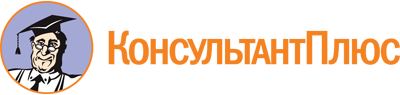 Приказ Ространснадзора от 15.12.2020 N ВБ-870фс
(ред. от 13.04.2023)
"Об утверждении перечня нормативных правовых актов (их отдельных положений), содержащих обязательные требования, оценка соблюдения которых осуществляется в рамках государственного контроля (надзора), привлечения к административной ответственности"Документ предоставлен КонсультантПлюс

www.consultant.ru

Дата сохранения: 26.04.2023
 Список изменяющих документов(в ред. Приказов Ространснадзора от 11.02.2021 N ВБ-221фс,от 04.06.2021 N ВБ-566фс, от 15.10.2021 N ВБ-890фс,от 22.12.2021 N ВБ-1056фс, от 12.04.2022 N ВБ-222фс,от 18.05.2022 N ВБ-258фс, от 31.10.2022 N ВБ-499фс,от 27.12.2022 N ВБ-598фс, от 31.01.2023 N ВБ-24фс,от 20.03.2023 N ВБ-71фс, от 06.04.2023 N ВБ-95фс,от 13.04.2023 N ВБ-104фс)Порядковый номер в перечнеНаименование вида нормативного правового актаПолное наименование нормативного правового актаДата утверждения актаНомер нормативного правового актаДата государственной регистрации акта в МинюстеРегистрационный номер Минюста РоссииДокумент, содержащий текст нормативного актаГиперссылка на текст нормативного правового акта на официальном интернет-портале правовой информации (www.pravo.gov.ru)Реквизиты структурных единиц нормативного правового акта, содержащих обязательные требованияКатегории лиц, обязанных соблюдать установленные нормативным правовым актом обязательные требования:физические лицаКатегории лиц, обязанных соблюдать установленные нормативным правовым актом обязательные требования: физические лица, зарегистрированные как индивидуальные предпринимателиКатегории лиц, обязанных соблюдать установленные нормативным правовым актом обязательные требования: юридические лицаИные категории лицВиды экономической деятельности лиц, обязанных соблюдать установленные нормативным правовым актом обязательные требования, в соответствии с ОКВЭДВид государственного контроля (надзора), наименование вида разрешительной деятельности, в рамках которых обеспечивается оценка соблюдения обязательных требований, установленных нормативным правовым актомНаименование органа государственной власти, осуществляющего государственный контроль (надзор) или разрешительную деятельностьРеквизиты структурных единиц нормативных правовых актов, предусматривающих установление административной ответственности за несоблюдение обязательного требования (при их наличии)Гиперссылки на утвержденные проверочные листы в формате, допускающем их использование для самообследования (при их наличии)Гиперссылки на документы, содержащие информацию о способах и процедуре самообследования, в том числе методические рекомендации по проведению самообследования и подготовке декларации соблюдения обязательных требований (при ее наличии)Гиперссылки на руководства по соблюдению обязательных требований, иные документы ненормативного характера, содержащие информацию об обязательных требованиях и порядке их соблюдения (при их наличии)Нормативные правовые акты (их отдельные положения), содержащие обязательные требования, оценка соблюдения которых осуществляется в рамках государственного контроля (надзора), привлечения к административной ответственности в области транспортной безопасностиНормативные правовые акты (их отдельные положения), содержащие обязательные требования, оценка соблюдения которых осуществляется в рамках государственного контроля (надзора), привлечения к административной ответственности в области транспортной безопасностиНормативные правовые акты (их отдельные положения), содержащие обязательные требования, оценка соблюдения которых осуществляется в рамках государственного контроля (надзора), привлечения к административной ответственности в области транспортной безопасностиНормативные правовые акты (их отдельные положения), содержащие обязательные требования, оценка соблюдения которых осуществляется в рамках государственного контроля (надзора), привлечения к административной ответственности в области транспортной безопасностиНормативные правовые акты (их отдельные положения), содержащие обязательные требования, оценка соблюдения которых осуществляется в рамках государственного контроля (надзора), привлечения к административной ответственности в области транспортной безопасностиНормативные правовые акты (их отдельные положения), содержащие обязательные требования, оценка соблюдения которых осуществляется в рамках государственного контроля (надзора), привлечения к административной ответственности в области транспортной безопасностиНормативные правовые акты (их отдельные положения), содержащие обязательные требования, оценка соблюдения которых осуществляется в рамках государственного контроля (надзора), привлечения к административной ответственности в области транспортной безопасностиНормативные правовые акты (их отдельные положения), содержащие обязательные требования, оценка соблюдения которых осуществляется в рамках государственного контроля (надзора), привлечения к административной ответственности в области транспортной безопасностиНормативные правовые акты (их отдельные положения), содержащие обязательные требования, оценка соблюдения которых осуществляется в рамках государственного контроля (надзора), привлечения к административной ответственности в области транспортной безопасностиНормативные правовые акты (их отдельные положения), содержащие обязательные требования, оценка соблюдения которых осуществляется в рамках государственного контроля (надзора), привлечения к административной ответственности в области транспортной безопасностиНормативные правовые акты (их отдельные положения), содержащие обязательные требования, оценка соблюдения которых осуществляется в рамках государственного контроля (надзора), привлечения к административной ответственности в области транспортной безопасностиНормативные правовые акты (их отдельные положения), содержащие обязательные требования, оценка соблюдения которых осуществляется в рамках государственного контроля (надзора), привлечения к административной ответственности в области транспортной безопасностиНормативные правовые акты (их отдельные положения), содержащие обязательные требования, оценка соблюдения которых осуществляется в рамках государственного контроля (надзора), привлечения к административной ответственности в области транспортной безопасностиНормативные правовые акты (их отдельные положения), содержащие обязательные требования, оценка соблюдения которых осуществляется в рамках государственного контроля (надзора), привлечения к административной ответственности в области транспортной безопасностиНормативные правовые акты (их отдельные положения), содержащие обязательные требования, оценка соблюдения которых осуществляется в рамках государственного контроля (надзора), привлечения к административной ответственности в области транспортной безопасностиНормативные правовые акты (их отдельные положения), содержащие обязательные требования, оценка соблюдения которых осуществляется в рамках государственного контроля (надзора), привлечения к административной ответственности в области транспортной безопасностиНормативные правовые акты (их отдельные положения), содержащие обязательные требования, оценка соблюдения которых осуществляется в рамках государственного контроля (надзора), привлечения к административной ответственности в области транспортной безопасностиНормативные правовые акты (их отдельные положения), содержащие обязательные требования, оценка соблюдения которых осуществляется в рамках государственного контроля (надзора), привлечения к административной ответственности в области транспортной безопасностиНормативные правовые акты (их отдельные положения), содержащие обязательные требования, оценка соблюдения которых осуществляется в рамках государственного контроля (надзора), привлечения к административной ответственности в области транспортной безопасностиНормативные правовые акты (их отдельные положения), содержащие обязательные требования, оценка соблюдения которых осуществляется в рамках государственного контроля (надзора), привлечения к административной ответственности в области транспортной безопасностиНормативные правовые акты (их отдельные положения), содержащие обязательные требования, оценка соблюдения которых осуществляется в рамках государственного контроля (надзора), привлечения к административной ответственности в области транспортной безопасности1Федеральный законО транспортной безопасности09.02.200716-ФЗhttps://rostransnadzor.gov.ru/rostransnadzor/podrazdeleniya/security/documents/categories/104/117http://pravo.gov.ru/proxy/ips/?searchres=&bpas=cd00000&intelsearch=16-%D4%C7+%22%CE+%F2%F0%E0%ED%F1%EF%EE%F0%F2%ED%EE%E9+%E1%E5%E7%EE%EF%E0%F1%ED%EE%F1%F2%E8%22&sort=-1ст. 2 - 12, 12.1, 12.2, 12.3, ч. 2, 4 ст. 13ДаДаДаСубъекты транспортной инфраструктуры, перевозчики, подразделения транспортной безопасности на объектах транспортной инфраструктуры и транспортных средствах (далее - ОТИ и ТС), застройщики ОТИ, а также иные лица, прибывающие на ОТИ или ТС либо находящиеся на ОТИ или ТС, учебные центры, специализированные организации, органы аттестации, которые являются организациями, находящимися в ведении компетентных органов в области обеспечения транспортной безопасности, аттестующие организацииФедеральный государственный контроль (надзор) в области транспортной безопасностиРостранснадзорст. ст. 11.15.1, 11.15.2, 19.7.5, 19.7.9 Кодекса Российской Федерации об административных правонарушениях2Федеральный законВоздушный кодекс Российской Федерации19.03.199760-ФЗhttps://rostransnadzor.gov.ru/rostransnadzor/podrazdeleniya/security/documents/categories/104/3339http://pravo.gov.ru/proxy/ips/?searchres=&bpas=cd00000&intelsearch=%22%C2%EE%E7%E4%F3%F8%ED%FB%E9+%EA%EE%E4%E5%EA%F1+%D0%EE%F1%F1%E8%E9%F1%EA%EE%E9+%D4%E5%E4%E5%F0%E0%F6%E8%E8%22+%EE%F2+19.03.1997+%E2%84%9660-%D4%C7&sort=-1ч. 3 ст. 8, ч. 4 ст. 52НетДаДаАдминистрации аэропортов, авиационные предприятия, эксплуатанты, а также иные юридические и физические лица, осуществляющие свою деятельность на территории аэропортаФедеральный государственный контроль (надзор) в области транспортной безопасностиРостранснадзорст. 11.3.1 Кодекса Российской Федерации об административных правонарушениях3Постановление Правительства Российской ФедерацииОб утверждении требований по обеспечению транспортной безопасности, в том числе требований к антитеррористической защищенности объектов (территорий), учитывающих уровни безопасности для объектов транспортной инфраструктуры воздушного транспорта, не подлежащих категорированию, и признании утратившим силу постановления Правительства Российской Федерации от 5 октября 2020 г. N 160329.11.20212090https://rostransnadzor.gov.ru/rostransnadzor/podrazdeleniya/security/documents/categories/113/3846http://publication.pravo.gov.ru/Document/View/0001202111300100п. 3 - 6ДаДаДаСубъекты транспортной инфраструктурыФедеральный государственный контроль (надзор) в области транспортной безопасностиРостранснадзорст. 11.15.1 Кодекса Российской Федерации об административных правонарушениях4Постановление Правительства Российской ФедерацииОб утверждении требований по обеспечению транспортной безопасности, учитывающих уровни безопасности для транспортных средств воздушного транспорта, и признании утратившим силу постановления Правительства Российской Федерации от 5 октября 2020 г. N 160421.04.2022731https://rostransnadzor.gov.ru/rostransnadzor/podrazdeleniya/security/documents/categories/113/3847http://publication.pravo.gov.ru/Document/View/0001202204220051п. 4 - 13, приложения NN 1, 2НетДаДасубъекты транспортной инфраструктуры и (или) перевозчики Российской Федерации, осуществляющие эксплуатацию транспортных средств, перевозчики иностранных государств, выполняющие перевозки из пункта отправления в пункт назначения, расположенные на территории Российской Федерации (каботаж), в Российскую Федерацию, из Российской Федерации, через территорию Российской ФедерацииФедеральный государственный контроль (надзор) в области транспортной безопасностиРостранснадзорст. 11.15.1 Кодекса Российской Федерации об административных правонарушениях5Постановление Правительства Российской ФедерацииОб утверждении требований по обеспечению транспортной безопасности, в том числе требований к антитеррористической защищенности объектов (территорий), учитывающих уровни безопасности для различных категорий объектов транспортной инфраструктуры воздушного транспорта05.10.20201605https://rostransnadzor.gov.ru/rostransnadzor/podrazdeleniya/security/documents/categories/113/3853http://publication.pravo.gov.ru/Document/View/0001202010120034п. 6 - 36, приложение п. 2 - 27НетДаДаСубъекты транспортной инфраструктуры51.10Федеральный государственный контроль (надзор) в области транспортной безопасностиРостранснадзорст. 11.15.1 Кодекса Российской Федерации об административных правонарушениях6Постановление Правительства Российской ФедерацииОб утверждении требований по обеспечению транспортной безопасности, в том числе требований к антитеррористической защищенности объектов (территорий), учитывающих уровни безопасности для различных категорий объектов транспортной инфраструктуры автомобильного транспорта08.10.20201642https://rostransnadzor.gov.ru/rostransnadzor/podrazdeleniya/security/documents/categories/113/245http://publication.pravo.gov.ru/Document/View/0001202010160030п. 7 - 31ДаДаДаСубъекты транспортной инфраструктурыФедеральный государственный контроль (надзор) в области транспортной безопасностиРостранснадзорст. 11.15.1 Кодекса Российской Федерации об административных правонарушениях7Постановление Правительства Российской ФедерацииОб утверждении требований по обеспечению транспортной безопасности, учитывающих уровни безопасности для транспортных средств автомобильного транспорта и городского наземного электрического транспорта08.10.20201640https://rostransnadzor.gov.ru/rostransnadzor/podrazdeleniya/security/documents/categories/113/243http://publication.pravo.gov.ru/Document/View/0001202010140015п. 6 - 21ДаДаДаСубъекты транспортной инфраструктуры (перевозчики), перевозчики иностранных государствФедеральный государственный контроль (надзор) в области транспортной безопасностиРостранснадзорст. 11.15.1 Кодекса Российской Федерации об административных правонарушениях8Постановление Правительства Российской ФедерацииОб утверждении требований по обеспечению транспортной безопасности, в том числе требований к антитеррористической защищенности объектов (территорий), учитывающих уровни безопасности для объектов транспортной инфраструктуры автомобильного транспорта, не подлежащих категорированию08.10.20201639https://rostransnadzor.gov.ru/rostransnadzor/podrazdeleniya/security/documents/categories/113/242http://publication.pravo.gov.ru/Document/View/0001202010130023п. 3 - 4ДаДаДаСубъекты транспортной инфраструктурыФедеральный государственный контроль (надзор) в области транспортной безопасностиРостранснадзорст. 11.15.1 Кодекса Российской Федерации об административных правонарушениях9Постановление Правительства Российской ФедерацииОб утверждении требований по обеспечению транспортной безопасности, в том числе требований к антитеррористической защищенности объектов (территорий), учитывающих уровни безопасности для объектов транспортной инфраструктуры морского и речного транспорта, не подлежащих категорированию10.10.20201651https://rostransnadzor.gov.ru/rostransnadzor/podrazdeleniya/security/documents/categories/113/246http://publication.pravo.gov.ru/Document/View/0001202010150040п. 5 - 8ДаДаДаСубъекты транспортной инфраструктуры, в том числе администрации бассейнов внутренних водных путей в отношении участков внутренних водных путей, определяемых Правительством Российской Федерации в соответствии с Федеральным законом "О транспортной безопасности" и отнесенных в соответствии с частью 5 статьи 6 Федерального закона "О транспортной безопасности" к объектам транспортной инфраструктуры, не подлежащим категорированию, и капитаны морских портов в отношении акваторий морских портовФедеральный государственный контроль (надзор) в области транспортной безопасностиРостранснадзорст. 11.15.1 Кодекса Российской Федерации об административных правонарушениях10Постановление Правительства Российской ФедерацииОб утверждении требований по обеспечению транспортной безопасности, учитывающих уровни безопасности для транспортных средств морского и внутреннего водного транспорта08.10.20201637https://rostransnadzor.gov.ru/rostransnadzor/podrazdeleniya/security/documents/categories/113/240http://publication.pravo.gov.ru/Document/View/0001202010140019п. 4 - 15ДаДаДаСубъекты транспортной инфраструктуры (перевозчики), перевозчики иностранных государствФедеральный государственный контроль (надзор) в области транспортной безопасностиРостранснадзорст. 11.15.1 Кодекса Российской Федерации об административных правонарушениях11Постановление Правительства Российской ФедерацииОб утверждении требований по обеспечению транспортной безопасности, в том числе требований к антитеррористической защищенности объектов (территорий), учитывающих уровни безопасности для различных категорий объектов транспортной инфраструктуры морского и речного транспорта08.10.20201638https://rostransnadzor.gov.ru/rostransnadzor/podrazdeleniya/security/documents/categories/113/241http://publication.pravo.gov.ru/Document/View/0001202010140036п. 5 - 17ДаДаДаСубъекты транспортной инфраструктурыФедеральный государственный контроль (надзор) в области транспортной безопасностиРостранснадзорст. 11.15.1 Кодекса Российской Федерации об административных правонарушениях12Постановление Правительства Российской ФедерацииОб утверждении требований по обеспечению транспортной безопасности, в том числе требований к антитеррористической защищенности объектов (территорий), учитывающих уровни безопасности для различных категорий объектов инфраструктуры внеуличного транспорта (в части метрополитенов)08.10.20201641https://rostransnadzor.gov.ru/rostransnadzor/podrazdeleniya/security/documents/categories/113/244http://publication.pravo.gov.ru/Document/View/0001202010160048п. 5 - 17ДаДаДаСубъекты транспортной инфраструктурыФедеральный государственный контроль (надзор) в области транспортной безопасностиРостранснадзорст. 11.15.1 Кодекса Российской Федерации об административных правонарушениях13Постановление Правительства Российской ФедерацииОб утверждении требований по обеспечению транспортной безопасности, в том числе требований к антитеррористической защищенности объектов (территорий), учитывающих уровни безопасности для различных категорий объектов транспортной инфраструктуры железнодорожного транспорта08.10.20201633https://rostransnadzor.gov.ru/rostransnadzor/podrazdeleniya/security/documents/categories/113/238http://publication.pravo.gov.ru/Document/View/0001202010160039п. 5 - 38ДаДаДаСубъекты транспортной инфраструктурыФедеральный государственный контроль (надзор) в области транспортной безопасностиРостранснадзорст. 11.15.1 Кодекса Российской Федерации об административных правонарушениях14Постановление Правительства Российской ФедерацииОб утверждении требований по обеспечению транспортной безопасности, учитывающих уровни безопасности для транспортных средств железнодорожного транспорта10.10.20201653https://rostransnadzor.gov.ru/rostransnadzor/podrazdeleniya/security/documents/categories/113/247http://publication.pravo.gov.ru/Document/View/0001202010150038п. 6 - 21ДаДаДаСубъекты транспортной инфраструктуры (перевозчики), перевозчики иностранных государствФедеральный государственный контроль (надзор) в области транспортной безопасностиРостранснадзорст. 11.15.1 Кодекса Российской Федерации об административных правонарушениях15Постановление Правительства Российской ФедерацииОб утверждении требований по обеспечению транспортной безопасности, в том числе требований к антитеррористической защищенности объектов (территорий), учитывающих уровни безопасности для объектов транспортной инфраструктуры железнодорожного транспорта, не подлежащих категорированию08.10.20201635https://rostransnadzor.gov.ru/rostransnadzor/podrazdeleniya/security/documents/categories/113/239http://publication.pravo.gov.ru/Document/View/0001202010150070п. 5 - 11ДаДаДаСубъекты транспортной инфраструктурыФедеральный государственный контроль (надзор) в области транспортной безопасностиРостранснадзорст. 11.15.1 Кодекса Российской Федерации об административных правонарушениях16Постановление Правительства Российской ФедерацииОб утверждении требований по обеспечению транспортной безопасности объектов транспортной инфраструктуры по видам транспорта на этапе их проектирования и строительства31.12.20202418https://rostransnadzor.gov.ru/rostransnadzor/podrazdeleniya/security/documents/categories/113/187http://publication.pravo.gov.ru/Document/View/0001202101060008п. 4 - 9НетДаДаЗастройщикиФедеральный государственный контроль (надзор) в области транспортной безопасностиРостранснадзорст. 11.15.1 Кодекса Российской Федерации об административных правонарушениях17Постановление Правительства Российской ФедерацииОб утверждении требований по обеспечению транспортной безопасности, в том числе требований к антитеррористической защищенности объектов (территорий), учитывающих уровни безопасности для различных категорий объектов транспортной инфраструктуры дорожного хозяйства21.12.20202201https://rostransnadzor.gov.ru/rostransnadzor/podrazdeleniya/security/documents/categories/113/188http://publication.pravo.gov.ru/Document/View/0001202012230007?index=1&rangeSize=1п. 7 - 19ДаДаДаСубъекты транспортной инфраструктурыФедеральный государственный контроль (надзор) в области транспортной безопасностиРостранснадзорст. 11.15.1 Кодекса Российской Федерации об административных правонарушениях18Постановление Правительства Российской ФедерацииОб утверждении Правил аккредитации юридических лиц для проведения проверки в целях принятия органами аттестации решения об аттестации сил обеспечения транспортной безопасности, а также для обработки персональных данных отдельных категорий лиц, принимаемых на работу, непосредственно связанную с обеспечением транспортной безопасности, или осуществляющих такую работу30.07.2014725https://rostransnadzor.gov.ru/rostransnadzor/podrazdeleniya/security/documents/categories/113/125http://publication.pravo.gov.ru/Document/View/00012014080500205, 6, 7, 9(2), 9(3), 12, 13, 14, 18, 19, 20, 22, 24, 26, 27, 28НетДаДаЮридические лица, компетентные органы в области обеспечения транспортной безопасностиФедеральный государственный контроль (надзор) в области транспортной безопасностиРостранснадзорст. 11.15.2 Кодекса Российской Федерации об административных правонарушениях19Постановление Правительства Российской ФедерацииО порядке аттестации сил обеспечения транспортной безопасности26.02.2015172https://rostransnadzor.gov.ru/rostransnadzor/podrazdeleniya/security/documents/categories/113/216http://publication.pravo.gov.ru/Document/View/0001201503040037п. 8, 10 - 16, 18 - 31, 34, 35, 38НетДаДаЮридические лица, органы аттестации, аттестующие организацииФедеральный государственный контроль (надзор) в области транспортной безопасностиРостранснадзорст. 11.15.2 Кодекса Российской Федерации об административных правонарушениях20Постановление Правительства Российской ФедерацииОб утверждении Правил обращения со сведениями о результатах проведенной оценки уязвимости объектов транспортной инфраструктуры, судов ледокольного флота, используемых для проводки по морским путям, судов, в отношении которых применяются правила торгового мореплавания и требования в области охраны судов и портовых средств, установленные международными договорами Российской Федерации, а также со сведениями, содержащимися в планах и паспортах обеспечения транспортной безопасности объектов транспортной инфраструктуры и (или) транспортных средств, которые являются информацией ограниченного доступа, и признании утратившими силу некоторых актов Правительства Российской Федерации14.11.20222051https://rostransnadzor.gov.ru/rostransnadzor/podrazdeleniya/security/documents/categories/113/3848http://publication.pravo.gov.ru/Document/View/0001202211150032п. 3 - 16ДаДаДаСпециализированные организации в области обеспечения транспортной безопасности (далее - специализированные организации);Субъекты транспортной инфраструктуры;Силы обеспечения транспортной безопасностиФедеральный государственный контроль (надзор) в области транспортной безопасностиРостранснадзорст. 11.15.1 Кодекса Российской Федерации об административных правонарушениях21Постановление Правительства Российской ФедерацииОб утверждении Правил аккредитации юридических лиц для проведения оценки уязвимости объектов транспортной инфраструктуры и транспортных средств31.03.2009289https://rostransnadzor.gov.ru/rostransnadzor/podrazdeleniya/security/documents/categories/113/226http://pravo.gov.ru/proxy/ips/?searchres=&bpas=cd00000&intelsearch=%EE%F2+31.03.2009+%E2%84%96+289+&sort=-1п. 5, 6, 7, 11, 13, 14, 18 - 27НетДаДаЮридические лица, аккредитованные для проведения оценки уязвимости объектов транспортной инфраструктуры и транспортных средств, федеральные органы исполнительной власти, уполномоченные Правительством Российской Федерации осуществлять функции по оказанию государственных услуг в области обеспечения транспортной безопасностиФедеральный государственный контроль (надзор) в области транспортной безопасностиРостранснадзорст. 11.15.2 Кодекса Российской Федерации об административных правонарушениях22Постановление Правительства Российской ФедерацииОб утверждении требований по соблюдению транспортной безопасности для физических лиц, следующих либо находящихся на объектах транспортной инфраструктуры или транспортных средствах, по видам транспорта, а также в зонах безопасности, установленных вокруг отдельных судов и (или) иных плавучих средств с ядерным реактором либо судов и (или) иных плавучих средств, транспортирующих ядерные материалы, объектов транспортной инфраструктуры15.11.20141208https://rostransnadzor.gov.ru/rostransnadzor/podrazdeleniya/security/documents/categories/113/228http://publication.pravo.gov.ru/Document/View/0001201411200035п. 2 - 4ДаНетНетЛица, прибывающие на ОТИ или ТС либо находящиеся на ОТИ или ТСФедеральный государственный контроль (надзор) в области транспортной безопасностиРостранснадзорст. 11.15.1 Кодекса Российской Федерации об административных правонарушениях23Постановление Правительства Российской ФедерацииОб утверждении особенностей защиты от актов незаконного вмешательства объектов транспортной инфраструктуры, вокруг которых устанавливаются зоны безопасности29.09.20201566https://rostransnadzor.gov.ru/rostransnadzor/podrazdeleniya/security/documents/categories/113/122http://publication.pravo.gov.ru/Document/View/0001202010020005п. 5, 7, 8, 11НетДаДаСубъекты транспортной инфраструктуры, подразделения транспортной безопасности, службы управления движением судов в портах Кавказ и КерчьФедеральный государственный контроль (надзор) в области транспортной безопасностиРостранснадзорст. 11.15.1 Кодекса Российской Федерации об административных правонарушениях24Постановление Правительства Российской ФедерацииОб утверждении требований по обеспечению транспортной безопасности, в том числе требований к антитеррористической защищенности объектов (территорий), учитывающих уровни безопасности для объектов транспортной инфраструктуры железнодорожного транспорта, не подлежащих категорированию, являющихся железнодорожными пассажирскими остановочными пунктами, в том числе входящими в состав пассажирских и грузовых железнодорожных станций, находящимися на железнодорожных участках Московской и Октябрьской железных дорог в границах Московских центральных диаметров31.12.20202449https://rostransnadzor.gov.ru/rostransnadzor/podrazdeleniya/security/documents/categories/113/123http://publication.pravo.gov.ru/Document/View/0001202101060025п. 5 - 7ДаДаДаСубъекты транспортной инфраструктурыФедеральный государственный контроль (надзор) в области транспортной безопасностиРостранснадзорст. ст. 11.15.1, 11.15.2, Кодекса Российской Федерации об административных правонарушениях25Постановление Правительства Российской ФедерацииОб утверждении требований по обеспечению транспортной безопасности, в том числе требований к антитеррористической защищенности объектов (территорий), учитывающих уровни безопасности для объектов транспортной инфраструктуры дорожного хозяйства, не подлежащих категорированию10.12.20202070https://rostransnadzor.gov.ru/rostransnadzor/podrazdeleniya/security/documents/categories/113/124http://publication.pravo.gov.ru/Document/View/0001202012140027п. 4 - 5НетДаДаСубъекты транспортной инфраструктурыФедеральный государственный контроль (надзор) в области транспортной безопасностиРостранснадзорст. ст. 11.15.1, 11.15.2, Кодекса Российской Федерации об административных правонарушениях26Постановление Правительства Российской ФедерацииО специальных средствах, электрошоковых устройствах и искровых разрядниках, видах, типах и моделях служебного огнестрельного оружия, патронов к нему и нормах обеспечения ими работников подразделений транспортной безопасности и об утверждении Правил приобретения, хранения, ношения, учета, ремонта и уничтожения специальных средств, электрошоковых устройств и искровых разрядников, используемых работниками подразделений транспортной безопасности15.11.20141209https://rostransnadzor.gov.ru/rostransnadzor/podrazdeleniya/security/documents/categories/113/120http://publication.pravo.gov.ru/Document/View/0001201411200015п. 3 - 9 приложение 2НетДаДаПодразделения транспортной безопасностиФедеральный государственный контроль (надзор) в области транспортной безопасностиРостранснадзор27Постановление Правительства Российской ФедерацииОб утверждении Правил охраны аэропортов и объектов их инфраструктуры01.02.201142https://rostransnadzor.gov.ru/rostransnadzor/podrazdeleniya/security/documents/categories/113/234http://pravo.gov.ru/proxy/ips/?searchres=&bpas=cd00000&intelsearch=+01.02.2011+%E2%84%96+42&sort=-1п. 2 - 9НетДаДаЮридические лица (субъекты транспортной инфраструктуры), осуществляющие эксплуатацию аэропортов и объектов их инфраструктурыФедеральный государственный контроль (надзор) в области транспортной безопасностиРостранснадзорст. ст. 11.3.1 Кодекса Российской Федерации об административных правонарушениях28Постановление Правительства Российской ФедерацииОб утверждении Правил проверки субъектом транспортной инфраструктуры сведений в отношении лиц, принимаемых на работу, непосредственно связанную с обеспечением транспортной безопасности, или выполняющих такую работу14.11.20222049https://rostransnadzor.gov.ru/rostransnadzor/podrazdeleniya/security/documents/categories/113/3849http://publication.pravo.gov.ru/Document/View/0001202211150011п. 2 - 3ДаДаДаСубъекты транспортной инфраструктурыФедеральный государственный контроль (надзор) в области транспортной безопасностиРостранснадзорст. 11.15.1 Кодекса Российской Федерации об административных правонарушениях29Приказ Министерства транспорта Российской ФедерацииОб утверждении правил проведения досмотра, дополнительного досмотра, повторного досмотра в целях обеспечения транспортной безопасности23.07.201522724.03.201641529https://rostransnadzor.gov.ru/rostransnadzor/podrazdeleniya/security/documents/categories/114/176http://publication.pravo.gov.ru/Document/View/0001201603280013п. 4 - 24, 26 - 188ДаДаДаСубъекты транспортной инфраструктуры, перевозчики, подразделения транспортной безопасности на объектах транспортной инфраструктуры и транспортных средствах (далее - ОТИ и ТС), застройщиками ОТИ, а также иные лица, прибывающие на ОТИ или ТС либо находящиеся на ОТИ или ТС.Федеральный государственный контроль (надзор) в области транспортной безопасностиРостранснадзорст. 11.15.2 Кодекса Российской Федерации об административных правонарушениях30Приказ Министерства транспорта Российской ФедерацииОб утверждении Порядка подготовки сил обеспечения транспортной безопасности12.07.202123224.09.202165130https://rostransnadzor.gov.ru/rostransnadzor/podrazdeleniya/security/documents/categories/114/3851http://publication.pravo.gov.ru/Document/View/0001202109240007п. 8НетДаДаСубъекты транспортной инфраструктуры, перевозчики, застройщики объектов транспортной инфраструктуры, специализированные организации, учебные центрыФедеральный государственный контроль (надзор) в области транспортной безопасностиРостранснадзорст. 11.15.2 Кодекса Российской Федерации об административных правонарушениях31Приказ Министерства транспорта Российской ФедерацииО Порядке проведения оценки уязвимости объектов транспортной инфраструктуры, судов ледокольного флота, используемых для проводки по морским путям, судов, в отношении которых применяются правила торгового мореплавания и требования в области охраны судов и портовых средств, установленные международными договорами Российской Федерации01.11.202137030.11.202166134https://rostransnadzor.gov.ru/rostransnadzor/podrazdeleniya/security/documents/categories/114/170http://publication.pravo.gov.ru/Document/View/0001202111300124п. 5 - 8, 10 - 11ДаДаДаСпециализированные организации в области обеспечения транспортной безопасности, субъекты транспортной инфраструктуры, компетентные органы в области обеспечения транспортной безопасностиФедеральный государственный контроль (надзор) в области транспортной безопасностиРостранснадзорст. 11.15.2 Кодекса Российской Федерации об административных правонарушениях32Приказ Министерства транспорта Российской ФедерацииОб утверждении Порядка разработки планов обеспечения транспортной безопасности объектов транспортной инфраструктуры и (или) судов ледокольного флота, используемых для проводки по морским путям, судов, в отношении которых применяются правила торгового мореплавания и требования в области охраны судов и портовых средств, установленные международными договорами Российской Федерации02.07.202122511.10.202165374https://rostransnadzor.gov.ru/rostransnadzor/podrazdeleniya/security/documents/categories/114/171http://publication.pravo.gov.ru/Document/View/0001202110110023п. 2 - 6ДаДаДаСубъекты транспортной инфраструктуры, перевозчики, застройщики объектов транспортной инфраструктуры, компетентные органы в области обеспечения транспортной безопасностиФедеральный государственный контроль (надзор) в области транспортной безопасностиРостранснадзорст. 11.15.2 Кодекса Российской Федерации об административных правонарушениях33Приказ Министерства транспорта Российской ФедерацииОб утверждении Федеральных авиационных правил "Требования авиационной безопасности к аэропортам"28.11.200514228.12.20057321https://rostransnadzor.gov.ru/rostransnadzor/podrazdeleniya/security/documents/categories/114/181п. 1, 3 - 74НетДаДаАдминистрации аэропортов, авиационные предприятия, эксплуатанты, а также иные юридические и физические лица, осуществляющие свою деятельность на территории аэропортаФедеральный государственный контроль (надзор) в области транспортной безопасностиРостранснадзорст. 11.3.1 Кодекса Российской Федерации об административных правонарушениях34Приказ Министерства транспорта Российской ФедерацииОб утверждении правил проведения предполетного и послеполетного досмотра25.07.200710409.08.20079975https://rostransnadzor.gov.ru/rostransnadzor/podrazdeleniya/security/documents/categories/114/180п. 3 - 6, 8 - 35, 37 - 41, 43, 45 - 51, 56 - 60, 60.1, 61 - 74, 76 - 122ДаДаДаАдминистрации аэропортов, авиационные предприятия, эксплуатанты, а также иные юридические и физические лица, осуществляющие свою деятельность на территории аэропортаФедеральный государственный контроль (надзор) в области транспортной безопасностиРостранснадзорст. 11.3.1 Кодекса Российской Федерации об административных правонарушениях35Приказ Министерства транспорта Российской ФедерацииОб утверждении федеральных авиационных правил "Подготовка и выполнение полетов в гражданской авиации Российской Федерации31.07.200912831.08.200914645https://rostransnadzor.gov.ru/rostransnadzor/podrazdeleniya/security/documents/categories/114/182http://pravo.gov.ru/proxy/ips/?searchres=&bpas=cd00000&intelsearch=%CF%F0%E8%EA%E0%E7++%EE%F2+31.07.2009+%E2%84%96+128&sort=-1Подпункт "а" пункта 5.12, п. 5.102, 5.103, 5.104, 5.105, 8.27, 8.29, 8.30НетДаДаАдминистрации аэропортов, авиационные предприятия, эксплуатанты, а также иные юридические и физические лица, осуществляющие свою деятельность на территории аэропортаФедеральный государственный контроль (надзор) в области транспортной безопасностиРостранснадзорст. 11.3.1 Кодекса Российской Федерации об административных правонарушениях36Приказ Министерства транспорта Российской ФедерацииОб утверждении Федеральных авиационных правил "Требования по авиационной безопасности к эксплуатантам авиации общего назначения"27.03.20032928.04.20034456https://rostransnadzor.gov.ru/rostransnadzor/podrazdeleniya/security/documents/categories/114/184http://pravo.gov.ru/proxy/ips/?searchres=&bpas=cd00000&intelsearch=%CF%F0%E8%EA%E0%E7++%CC%E8%ED%E8%F1%F2%E5%F0%F1%F2%E2%E0+%F2%F0%E0%ED%F1%EF%EE%F0%F2%E0+%D0%EE%F1%F1%E8%E9%F1%EA%EE%E9+%D4%E5%E4%E5%F0%E0%F6%E8%E8+++%E2%84%96+29&sort=-1п. 3 - 17ДаДаДаЭксплуатанты АОНФедеральный государственный контроль (надзор) в области транспортной безопасностиРостранснадзорст. 11.3.1 Кодекса Российской Федерации об административных правонарушениях37Приказ Министерства транспорта Российской ФедерацииОб утверждении Порядка аккредитации юридических лиц в качестве подразделений транспортной безопасности и требований к ним01.04.201514508.07.201537926https://rostransnadzor.gov.ru/rostransnadzor/podrazdeleniya/security/documents/categories/114/174http://publication.pravo.gov.ru/Document/View/0001201507100023п. 4, 7, 11 - 14, 17, 18ДаДаДаФедеральные органы исполнительной власти, уполномоченные осуществлять функции по оказанию государственных услуг в области обеспечения транспортной безопасности, подразделения транспортной безопасностиФедеральный государственный контроль (надзор) в области транспортной безопасностиРостранснадзорст. 11.15.2 Кодекса Российской Федерации об административных правонарушениях38Приказ Министерства транспорта Российской ФедерацииОб утверждении Требований к знаниям, умениям, навыкам сил обеспечения транспортной безопасности, личностным (психофизиологическим) качествам, уровню физической подготовки отдельных категорий сил обеспечения транспортной безопасности, включая особенности проверки соответствия знаний, умений, навыков сил обеспечения транспортной безопасности, личностных (психофизиологических) качеств, уровня физической подготовки отдельных категорий сил обеспечения транспортной безопасности применительно к отдельным видам транспорта21.08.201423109.10.201434278https://rostransnadzor.gov.ru/rostransnadzor/podrazdeleniya/security/documents/categories/114/173п. 6 - 9, 12, 14, 15ДаДаДаСилы обеспечения транспортной безопасностиФедеральный государственный контроль (надзор) в области транспортной безопасностиРостранснадзорст. 11.15.1 Кодекса Российской Федерации об административных правонарушениях39Приказ Министерства транспорта Российской ФедерацииОб утверждении типовых дополнительных профессиональных программ в области подготовки сил обеспечения транспортной безопасности29.12.202057818.01.202162120https://rostransnadzor.gov.ru/rostransnadzor/podrazdeleniya/security/documents/categories/114/172http://publication.pravo.gov.ru/Document/View/0001202101180014пп. 1, 2 п. 15 Приложения 1, 2, 3, 4, 5, 6, 7, 8ДаДаДаУчебные центрыФедеральный государственный контроль (надзор) в области транспортной безопасностиРостранснадзорст. 11.15.2 Кодекса Российской Федерации об административных правонарушениях40Приказ Министерства здравоохранения Российской ФедерацииОб утверждении Порядка прохождения работниками подразделений транспортной безопасности ежегодного медицинского осмотра, предусмотренного статьей 12.3 Федерального закона от 9 февраля 2007 г. N 16-ФЗ "О транспортной безопасности", включающего в себя химико-токсикологические исследования наличия в организме человека наркотических средств, психотропных веществ и их метаболитов, и формы заключения, выдаваемого по его результатам29.01.201639н21.03.201641480https://rostransnadzor.gov.ru/rostransnadzor/podrazdeleniya/security/documents/categories/114/175http://publication.pravo.gov.ru/Document/View/0001201603230041п. 3, 6, 8, 13, 15ДаДаДаПодразделения транспортной безопасностиФедеральный государственный контроль (надзор) в области транспортной безопасностиРостранснадзорст. 11.15.2 Кодекса Российской Федерации об административных правонарушениях41Приказ Министерства транспорта Российской ФедерацииОб утверждении Федеральных авиационных правил "О воздушной перевозке оружия и патронов"16.08.202127529.12.202166648https://rostransnadzor.gov.ru/rostransnadzor/podrazdeleniya/security/documents/categories/114/169http://publication.pravo.gov.ru/Document/View/0001202112290067п. 2 - 35НетДаДаСубъекты транспортной инфраструктуры (перевозчики), перевозчики иностранных государств, подразделения транспортной безопасностиФедеральный государственный контроль (надзор) в области транспортной безопасностиРостранснадзор42Приказ Министерства транспорта Российской ФедерацииОб утверждении Порядка обеспечения доступа к данным с технических средств обеспечения транспортной безопасности на объекте транспортной инфраструктуры или транспортном средстве подразделениям федерального органа исполнительной власти в области обеспечения безопасности Российской Федерации, федерального органа исполнительной власти, осуществляющего функции по выработке государственной политики и нормативно-правовому регулированию в сфере внутренних дел, Федеральной службы по надзору в сфере транспорта и передачи таких данных в служебные помещения на объекте транспортной инфраструктуры, предоставленные (переданные) территориальным органам и (или) подразделениям указанных федеральных органов исполнительной власти для выполнения задач на объекте транспортной инфраструктуры в соответствии с установленными полномочиями23.06.202120824.02.202267442https://rostransnadzor.gov.ru/rostransnadzor/podrazdeleniya/security/documents/categories/114/3852http://publication.pravo.gov.ru/Document/View/0001202202240020п. 1 - 6НетДаДаСубъекты транспортной инфраструктуры, перевозчики, застройщики объектов транспортной инфраструктурыФедеральный государственный контроль (надзор) в области транспортной безопасностиРостранснадзорст. 11.15.1 Кодекса Российской Федерации об административных правонарушениях43Приказ Министерства транспорта Российской ФедерацииОб утверждении Перечня документов, представляемых в целях аттестации сил обеспечения транспортной безопасности в орган аттестации субъектом транспортной инфраструктуры, специализированной организацией в области обеспечения транспортной безопасности, организацией, претендующей на аккредитацию для проведения оценки уязвимости объектов транспортной инфраструктуры и транспортных средств, подразделением транспортной безопасности или организацией, претендующей на аккредитацию в качестве подразделения транспортной безопасности, формы заключения органа аттестации об отсутствии у лица, принимаемого на работу, непосредственно связанную с обеспечением транспортной безопасности, или выполняющего такую работу, ограничений на ее выполнение и Порядка ведения документов по учету выданных заключений об отсутствии у лица, принимаемого на работу, непосредственно связанную с обеспечением транспортной безопасности, или выполняющего такую работу, ограничений на ее выполнение06.04.202212101.06.202268700https://rostransnadzor.gov.ru/rostransnadzor/podrazdeleniya/security/documents/categories/114/3850http://publication.pravo.gov.ru/Document/View/0001202206020011п. 1, приложения NN 1, 2, 3НетДаДаСубъект транспортной инфраструктуры, специализированная организация в области обеспечения транспортной безопасности, подразделение транспортной безопасности,орган аттестации (компетентные органы в области обеспечения транспортной безопасности, их территориальные подразделения, а также организации, находящиеся в ведении компетентных органов в области обеспечения транспортной безопасности и уполномоченные ими на аттестацию сил обеспечения транспортной безопасности)Федеральный государственный контроль (надзор) в области транспортной безопасностиРостранснадзорст. 11.15.1 Кодекса Российской Федерации об административных правонарушенияхНормативные правовые акты (их отдельные положения), содержащие обязательные требования, оценка соблюдения которых осуществляется в рамках государственного контроля (надзора), привлечения к административной ответственности в области гражданской авиацииНормативные правовые акты (их отдельные положения), содержащие обязательные требования, оценка соблюдения которых осуществляется в рамках государственного контроля (надзора), привлечения к административной ответственности в области гражданской авиацииНормативные правовые акты (их отдельные положения), содержащие обязательные требования, оценка соблюдения которых осуществляется в рамках государственного контроля (надзора), привлечения к административной ответственности в области гражданской авиацииНормативные правовые акты (их отдельные положения), содержащие обязательные требования, оценка соблюдения которых осуществляется в рамках государственного контроля (надзора), привлечения к административной ответственности в области гражданской авиацииНормативные правовые акты (их отдельные положения), содержащие обязательные требования, оценка соблюдения которых осуществляется в рамках государственного контроля (надзора), привлечения к административной ответственности в области гражданской авиацииНормативные правовые акты (их отдельные положения), содержащие обязательные требования, оценка соблюдения которых осуществляется в рамках государственного контроля (надзора), привлечения к административной ответственности в области гражданской авиацииНормативные правовые акты (их отдельные положения), содержащие обязательные требования, оценка соблюдения которых осуществляется в рамках государственного контроля (надзора), привлечения к административной ответственности в области гражданской авиацииНормативные правовые акты (их отдельные положения), содержащие обязательные требования, оценка соблюдения которых осуществляется в рамках государственного контроля (надзора), привлечения к административной ответственности в области гражданской авиацииНормативные правовые акты (их отдельные положения), содержащие обязательные требования, оценка соблюдения которых осуществляется в рамках государственного контроля (надзора), привлечения к административной ответственности в области гражданской авиацииНормативные правовые акты (их отдельные положения), содержащие обязательные требования, оценка соблюдения которых осуществляется в рамках государственного контроля (надзора), привлечения к административной ответственности в области гражданской авиацииНормативные правовые акты (их отдельные положения), содержащие обязательные требования, оценка соблюдения которых осуществляется в рамках государственного контроля (надзора), привлечения к административной ответственности в области гражданской авиацииНормативные правовые акты (их отдельные положения), содержащие обязательные требования, оценка соблюдения которых осуществляется в рамках государственного контроля (надзора), привлечения к административной ответственности в области гражданской авиацииНормативные правовые акты (их отдельные положения), содержащие обязательные требования, оценка соблюдения которых осуществляется в рамках государственного контроля (надзора), привлечения к административной ответственности в области гражданской авиацииНормативные правовые акты (их отдельные положения), содержащие обязательные требования, оценка соблюдения которых осуществляется в рамках государственного контроля (надзора), привлечения к административной ответственности в области гражданской авиацииНормативные правовые акты (их отдельные положения), содержащие обязательные требования, оценка соблюдения которых осуществляется в рамках государственного контроля (надзора), привлечения к административной ответственности в области гражданской авиацииНормативные правовые акты (их отдельные положения), содержащие обязательные требования, оценка соблюдения которых осуществляется в рамках государственного контроля (надзора), привлечения к административной ответственности в области гражданской авиацииНормативные правовые акты (их отдельные положения), содержащие обязательные требования, оценка соблюдения которых осуществляется в рамках государственного контроля (надзора), привлечения к административной ответственности в области гражданской авиацииНормативные правовые акты (их отдельные положения), содержащие обязательные требования, оценка соблюдения которых осуществляется в рамках государственного контроля (надзора), привлечения к административной ответственности в области гражданской авиацииНормативные правовые акты (их отдельные положения), содержащие обязательные требования, оценка соблюдения которых осуществляется в рамках государственного контроля (надзора), привлечения к административной ответственности в области гражданской авиацииНормативные правовые акты (их отдельные положения), содержащие обязательные требования, оценка соблюдения которых осуществляется в рамках государственного контроля (надзора), привлечения к административной ответственности в области гражданской авиацииНормативные правовые акты (их отдельные положения), содержащие обязательные требования, оценка соблюдения которых осуществляется в рамках государственного контроля (надзора), привлечения к административной ответственности в области гражданской авиации44КонвенцияКонвенция о международной гражданской авиации от 7 декабря 1944 г.07.12.1944https://avia.rostransnadzor.gov.ru/storage/document/document_file/2021-02/04/37%20%D0%BA%D0%BE%D0%BD%D0%B2%D0%B5%D0%BD%D1%86%D0%B8%D1%8F.pdfОценивается целикомДаДаДа51Федеральный государственный контроль (надзор) в области гражданской авиацииРостранснадзорhttps://avia.rostransnadzor.gov.ru/deyatel-nost/proverochnye-listy45Решение Комиссии Таможенного союзаО принятии технического регламента Таможенного союза "О требованиях к автомобильному и авиационному бензину, дизельному и судовому топливу, топливу для реактивных двигателей и мазуту"18.10.2011826https://avia.rostransnadzor.gov.ru/storage/document/document_file/2021-02/04/38%20%D0%A0%D0%B5%D1%88%D0%B5%D0%BD%D0%B8%D0%B5%20%D0%9A%D0%BE%D0%BC%D0%B8%D1%81%D1%81%D0%B8%D0%B8%D0%A2%D0%B0%D0%BC%D0%BE%D0%B6%D0%B5%D0%BD%D0%BD%D0%BE%D0%B3%D0%BE%20%D1%81%D0%BE%D1%8E%D0%B7%D0%B0.pdfОценивается целикомДаДаДа51Федеральный государственный контроль (надзор) в области гражданской авиацииРостранснадзорhttps://avia.rostransnadzor.gov.ru/deyatel-nost/proverochnye-listy46КонвенцияКонвенция для унификации некоторых правил международных воздушных перевозок г. Монреаль от 28.05.199928.05.1999http://pravo.gov.ru/proxy/ips/?docbody=&link_id=0&nd=102429541&bpa=cd00000&bpas=cd00000&intelsearch=52-%D4%C7+03%2F04%2F2017++&firstDoc=1Оценивается целикомДаДаДа51Федеральный государственный контроль (надзор) в области гражданской авиацииРостранснадзорhttps://avia.rostransnadzor.gov.ru/deyatel-nost/proverochnye-listy47КонвенцияКонвенция ООН о правах инвалидов от 13.12.200613.12.2006http://pravo.gov.ru/proxy/ips/?docbody=&link_id=0&nd=102156232&bpa=cd00000&bpas=cd00000&intelsearch=46-%D4%C7+03%2F05%2F2012++&firstDoc=1Оценивается целикомДаДаДа51Федеральный государственный контроль (надзор) в области гражданской авиацииРостранснадзорЧ. 3 ст. 14.43, ч. 3 ст. 14.43.1 КоАП РФhttps://avia.rostransnadzor.gov.ru/deyatel-nost/proverochnye-listy48КонвенцияКонвенция ООН о правах ребенка (заключена от 20.11.1989)20.11.1989http://pravo.gov.ru/proxy/ips/?docbody=&link_id=0&nd=102055781&bpa=cd00000&bpas=cd00000&intelsearch=%EA%EE%ED%E2%E5%ED%F6%E8%FF+%EE+%EF%F0%E0%E2%E0%F5+%F0%E5%E1%E5%ED%EA%E0++&firstDoc=1Ст. 3ДаДаДа51Федеральный государственный контроль (надзор) в области гражданской авиацииРостранснадзорhttps://avia.rostransnadzor.gov.ru/deyatel-nost/proverochnye-listy49Решение Комиссии Таможенного СоюзаО принятии технического регламента Таможенного союза "Безопасность лифтов18.10.2011824Приложение 1ДаДаДа51Федеральный государственный контроль (надзор) в области гражданской авиацииРостранснадзорЧ. 3 ст. 14.43, ч. 3 ст. 14.43.1 Кодекса об административных правонарушениях Российской Федерацииhttps://avia.rostransnadzor.gov.ru/deyatel-nost/proverochnye-listy50Федеральный законВоздушный кодекс Российской Федерации19.03.199760-ФЗhttps://avia.rostransnadzor.gov.ru/storage/document/document_file/2021-02/04/39%20%D0%92%D0%BE%D0%B7%D0%B4%D1%83%D1%88%D0%BD%D1%8B%D0%B9%20%D0%BA%D0%BE%D0%B4%D0%B5%D0%BA%D1%81%20%D0%A0%D0%BE%D1%81%D1%81%D0%B8%D0%B9%D1%81%D0%BA%D0%BE%D0%B9%20%D0%A4%D0%B5%D0%B4%D0%B5%D1%80%D0%B0%D1%86%D0%B8%D0%B8.pdfhttp://pravo.gov.ru/proxy/ips/?docbody=&nd=102046246Оценивается целикомДаДаДа51Федеральный государственный контроль (надзор) в области гражданской авиацииРостранснадзорСт. 8.2, ст. 8.2.1, ст. 8.2.2, ст. 8.2.3, ст. 8.3, ст. 8.22, ст. 8.23, ст. 9.13, ст. 11.3, ст. 11.5, ч. 1 ст. 11.14, ст. 11.15, ст. 11.16, ч. 4,6 ст. 11.17, ст. 11.30, ст. 11.31, ст. 17.17, ч. 1 ст. 19.22, ч. 2,3 ст. 19.7.9 Кодекса об административных правонарушениях Российской Федерацииhttps://avia.rostransnadzor.gov.ru/deyatel-nost/proverochnye-listy51Федеральный законОб обязательном страховании гражданской ответственности перевозчика за причинение вреда жизни, здоровью, имуществу пассажиров и о порядке возмещения такого вреда, причиненного при перевозках пассажиров метрополитеном14.06.201267-ФЗhttps://avia.rostransnadzor.gov.ru/storage/document/document_file/2021-02/04/40%20%D0%9E%D0%B1%20%D0%BE%D0%B1%D1%8F%D0%B7%D0%B0%D1%82%D0%B5%D0%BB%D1%8C%D0%BD%D0%BE%D0%BC%20%D1%81%D1%82%D1%80%D0%B0%D1%85%D0%BE%D0%B2%D0%B0%D0%BD%D0%B8%D0%B8%20%D0%93%D0%9E%20%D0%BF%D0%B5%D1%80%D0%B5%D0%B2%D0%BE%D0%B7%D1%87%D0%B8%D0%BA%D0%B0%20%D0%B7%D0%B0%20%D0%BF%D1%80%D0%B8%D1%87%D0%B8%D0%BD%D0%B5%D0%BD%D0%B8%D0%B5%20%D0%B2%D1%80%D0%B5%D0%B4%D0%B0%20%D0%B6%D0%B8%D0%B7%D0%BD%D0%B8,%20%D0%B7%D0%B4%D0%BE%D1%80%D0%BE%D0%B2%D1%8C%D1%8E,%20%D0%B8%D0%BC%D1%83%D1%89%D0%B5%D1%81%D1%82%D0%B2%D1%83%20%D0%BF%D0%B0%D1%81%D1%81%D0%B0%D0%B6%D0%B8%D1%80%D0%BE%D0%B2.pdfhttp://publication.pravo.gov.ru/Document/View/0001201206150006ст. 6ДаДаДа51Федеральный государственный контроль (надзор) в области гражданской авиацииРостранснадзорСт. 11.31 Кодекса об административных правонарушениях Российской Федерацииhttps://avia.rostransnadzor.gov.ru/deyatel-nost/proverochnye-listy52Федеральный законОб аварийно-спасательных службах и статусе спасателей22.08.1995151-ФЗhttps://avia.rostransnadzor.gov.ru/storage/document/document_file/2021-02/04/41%20%D0%9E%D0%B1%20%D0%B0%D0%B2%D0%B0%D1%80%D0%B8%D0%B9%D0%BD%D0%BE-%D1%81%D0%BF%D0%B0%D1%81%D0%B0%D1%82%D0%B5%D0%BB%D1%8C%D0%BD%D1%8B%D1%85%20%D1%81%D0%BB%D1%83%D0%B6%D0%B1%D0%B0%D1%85%20%D0%B8%20%D1%81%D1%82%D0%B0%D1%82%D1%83%D1%81%D0%B5%20%D1%81%D0%BF%D0%B0%D1%81%D0%B0%D1%82%D0%B5%D0%BB%D0%B5%D0%B9%20(%D1%81%20%D0%B8%D0%B7%D0%BC%D0%B5%D0%BD%D0%B5%D0%BD%D0%B8%D1%8F%D0%BC%D0%B8%20%D0%BD%D0%B0%2013%20%D0%B8%D1%8E%D0%BB%D1%8F%202020%20%D0%B3%D0%BE%D0%B4%D0%B0).pdfhttp://pravo.gov.ru/proxy/ips/?docbody=&nd=102037115Оценивается целикомДаДаДа51; 52.23.11; 84.25.9Федеральный государственный контроль (надзор) в области гражданской авиацииРостранснадзорhttps://security.rostransnadzor.gov.ru/storage/document/document_file/2018-09/10/%D0%9F%D0%90%D0%A1%D0%9E%D0%9F%20%D0%B3%D1%80%D0%B0%D0%B6%D0%B4%D0%B0%D0%BD%D1%81%D0%BA%D0%BE%D0%B9%20%D0%B0%D0%B2%D0%B8%D0%B0%D1%86%D0%B8%D0%B8.docx https://security.rostransnadzor.gov.ru/storage/document/document_file/2018-09/10/%D0%9F%D0%90%D0%A1%D0%9E%D0%9F%D0%90%D0%B2%D0%B8%D0%B0%D1%86%D0%B8%D0%BE%D0%BD%D0%BD%D1%8B%D0%B9%20%D0%BF%D0%BE%D0%B8%D1%81%D0%BA%D0%BE%D0%B2%D0%BE-%D1%81%D0%BF%D0%B0%D1%81%D0%B0%D1%82%D0%B5%D0%BB%D1%8C%D0%BD%D1%8B%D0%B9%20%D1%86%D0%B5%D0%BD%D1%82%D1%80.rtf https://security.rostransnadzor.gov.ru/storage/document/document_file/2018-09/10/%D0%9F%D0%90%D0%A1%D0%9E%D0%9F%D0%A0%D0%B5%D0%B3%D0%B8%D0%BE%D0%BD%D0%B0%D0%BB%D1%8C%D0%BD%D0%B0%D1%8F%20%D0%BF%D0%BE%D0%B8%D1%81%D0%BA%D0%BE%D0%B2%D0%BE-%D1%81%D0%BF%D0%B0%D1%81%D0%B0%D1%82%D0%B5%D0%BB%D1%8C%D0%BD%D0%B0%D1%8F%20%D0%B1%D0%B0%D0%B7%D0%B0.docx53Федеральный законО государственном регулировании развития авиации08.01.199810-ФЗhttps://avia.rostransnadzor.gov.ru/storage/document/document_file/2021-02/04/42%20%D0%9E%20%D0%B3%D0%BE%D1%81%D1%83%D0%B4%D0%B0%D1%80%D1%81%D1%82%D0%B2%D0%B5%D0%BD%D0%BD%D0%BE%D0%BC%20%D1%80%D0%B5%D0%B3%D1%83%D0%BB%D0%B8%D1%80%D0%BE%D0%B2%D0%B0%D0%BD%D0%B8%D0%B8%20%D1%80%D0%B0%D0%B7%D0%B2%D0%B8%D1%82%D0%B8%D1%8F%20%D0%B0%D0%B2%D0%B8%D0%B0%D1%86%D0%B8%D0%B8%20(%D1%81%20%D0%B8%D0%B7%D0%BC%D0%B5%D0%BD%D0%B5%D0%BD%D0%B8%D1%8F%D0%BC%D0%B8%20%D0%BD%D0%B0%2015%20%D0%BE%D0%BA%D1%82%D1%8F%D0%B1%D1%80%D1%8F%202020%20%D0%B3%D0%BE%D0%B4%D0%B0).pdfhttp://pravo.gov.ru/proxy/ips/?docbody=&prevDoc=102109610&backlink=1&&nd=102051002Оценивается целикомДаДаДа51Федеральный государственный контроль (надзор) в области гражданской авиацииРостранснадзорhttps://avia.rostransnadzor.gov.ru/deyatel-nost/proverochnye-listy54Федеральный законОб обеспечении единства измерений26.06.2008102-ФЗhttps://avia.rostransnadzor.gov.ru/storage/document/document_file/2021-02/04/43%20%D0%9E%D0%B1%20%D0%BE%D0%B1%D0%B5%D1%81%D0%BF%D0%B5%D1%87%D0%B5%D0%BD%D0%B8%D0%B8%20%D0%B5%D0%B4%D0%B8%D0%BD%D1%81%D1%82%D0%B2%D0%B0%20%D0%B8%D0%B7%D0%BC%D0%B5%D1%80%D0%B5%D0%BD%D0%B8%D0%B9.pdfhttp://pravo.gov.ru/proxy/ips/?docbody=&prevDoc=102036058&backlink=1&&nd=102023067Оценивается целикомДаДаДа51Федеральный государственный контроль (надзор) в области гражданской авиацииРостранснадзорhttps://avia.rostransnadzor.gov.ru/deyatel-nost/proverochnye-listy55Федеральный законО социальной защите инвалидов в Российской Федерации24.11.1995181-ФЗhttp://pravo.gov.ru/proxy/ips/?docbody=&link_id=0&nd=102038362&bpa=cd00000&bpas=cd00000&intelsearch=24.11.1995+%E2%84%96+181++&firstDoc=1Часть 5 статьи 15, статья 15.1, статья 16ДаДаДа51Федеральный государственный контроль (надзор) в области гражданской авиацииРостранснадзорСт. 9.13 Кодекса об административных правонарушениях Российской Федерацииhttps://avia.rostransnadzor.gov.ru/deyatel-nost/proverochnye-listy56Федеральный законОб основах охраны здоровья граждан в Российской Федерации21.11.2011323-ФЗhttps://rostransnadzor.gov.ru/documents/cat egories/79/document/1138http://pravo.gov.ru/proxy/ips/?docbody=&nd=102152259Оценивается целикомНетДаДаСубъекты транспортной инфраструктурыФедеральный государственный контроль (надзор) в области гражданской авиацииРостранснадзорст. 8.2 Кодекса Российской Федерации об административных правонарушениях57Федеральный законО санитарно-эпидемиологическом благополучии населения30.03.199952-ФЗhttps://rostransnadzor.gov.ru/documents/cat egories/79/document/1138http://pravo.gov.ru/proxy/ips/?docbody=&nd=102058898Оценивается целикомНетДаДаСубъекты транспортной инфраструктурыФедеральный государственный контроль (надзор) в области гражданской авиацииРостранснадзорст. 8.2 Кодекса Российской Федерации об административных правонарушениях58Федеральный законТехнический регламент о безопасности зданий и сооружений30.12.2009384-ФЗhttp://pravo.gov.ru/proxy/ips/?docbody=&link_id=0&nd=102135277&bpa=cd00000&bpas=cd00000&intelsearch=30.12.2009+%E2%84%96+384-%D4%C7++&firstDoc=1в части 1 статьи 6, статьи 12, части 6 статьи 15, статьи 30ДаДаДа51Федеральный государственный контроль (надзор) в области гражданской авиацииРостранснадзорСт. 9.13 Кодекса об административных правонарушениях Российской Федерацииhttps://avia.rostransnadzor.gov.ru/deyatel-nost/proverochnye-listy59Федеральный законОб отходах производства и потребления25.06.199889-ФЗhttps://rostransnadzor.gov.ru/documents/cat egories/79/document/1138http://pravo.gov.ru/proxy/ips/?docbody=&nd=102053807ст. 12, ст. 14, ст. 19, ст. 20НетДаДаСубъекты транспортной инфраструктурыФедеральный государственный контроль (надзор) в области гражданской авиацииРостранснадзорст. 8.2 Кодекса Российской Федерации об административных правонарушениях60Федеральный законОб обращении с радиоактивными отходами и о внесении изменений в отдельные законодательные акты Российской Федерации11.07.2011190-ФЗhttps://rostransnadzor.gov.ru/documents/cat egories/79/document/1138http://pravo.gov.ru/proxy/ips/?docbody=&nd=102149374Оценивается целикомНетДаДаСубъекты транспортной инфраструктурыФедеральный государственный контроль (надзор) в области гражданской авиацииРостранснадзорст. 8.2 Кодекса Российской Федерации об административных правонарушениях61Федеральный законОб охране атмосферного воздуха04.05.199996-ФЗhttps://rostransnadzor.gov.ru/documents/cat egories/79/document/1138http://pravo.gov.ru/proxy/ips/?docbody=&nd=102059495Оценивается целикомНетДаДаСубъекты транспортной инфраструктурыФедеральный государственный контроль (надзор) в области гражданской авиацииРостранснадзорст. 8.22 Кодекса Российской Федерации об административных правонарушениях62Федеральный законО безопасном обращении с пестицидами и агрохимикатами19.07.1997109-ФЗhttps://rostransnadzor.gov.ru/documents/cat egories/79/document/1138http://publication.pravo.gov.ru/Document/View/0001202012300040Оценивается целикомНетДаДаСубъекты транспортной инфраструктурыФедеральный государственный контроль (надзор) в области гражданской авиацииРостранснадзорст. 8.3 Кодекса Российской Федерации об административных правонарушениях63Федеральный законОб охране окружающей среды10.01.20027-ФЗhttps://rostransnadzor.gov.ru/documents/cat egories/79/document/1138http://pravo.gov.ru/proxy/ips/?docbody=&nd=102074303ст. 23, ст. 23.1, ст. 24, ст. 47, ст. 51, ст. 54НетДаДаСубъекты транспортной инфраструктурыФедеральный государственный контроль (надзор) в области гражданской авиацииРостранснадзорст. 8.2 Кодекса Российской Федерации об административных правонарушениях64Федеральный законО гидрометеорологической службе19.07.1998113-ФЗhttps://rostransnadzor.gov.ru/documentshttp://pravo.gov.ru/proxy/ips/?searchres=&bpas=cd00000&a3=&a3type=1&a3value=&a6=&a6type=1&a6value=&a15=&a15type=1&a15value=&a7type=1&a7from=&a7to=&a7date=&a8=113-%F4%E7&a8type=1&a1=&a0=&a16=&a16type=1&a16value=&a17=&a17type=1&a17value=&a4=&a4type=1&a4value=&a23=&a23type=1&a23value=&textpres=&sort=7&x=60&y=9Оценивается целикомНетДаДа71.12.5Федеральный государственный контроль (надзор) в области гражданской авиацииРостранснадзор65Федеральный законО связи07.07.2003126-ФЗhttps://rostransnadzor.gov.ru/documentshttp://pravo.gov.ru/proxy/ips/?searchres=&bpas=cd00000&a3=&a3type=1&a3value=&a6=&a6type=1&a6value=&a15=&a15type=1&a15value=&a7type=1&a7from=&a7to=&a7date=&a8=126-%D4%C7&a8type=1&a1=%CE+%F1%E2%FF%E7%E8&a0=&a16=&a16type=1&a16value=&a17=&a17type=1&a17value=&a4=&a4type=1&a4value=&a23=&a23type=1&a23value=&textpres=&sort=7&x=56&y=15Оценивается целикомНетНетДа51Федеральный государственный контроль (надзор) в области гражданской авиацииРостранснадзор66Постановление Правительства Российской ФедерацииОб утверждении перечня национальных стандартов и сводов правил (частей таких стандартов и сводов правил), в результате применения которых на обязательной основе обеспечивается соблюдение требований Федерального закона "Технический регламент о безопасности зданий и сооружений", и о признании утратившим силу постановления Правительства Российской Федерации от 4 июля 2020 г. N 98528.05.2021815http://pravo.gov.ru/proxy/ips/?docbody=&link_id=0&nd=602194605&bpa=cd00000&bpas=cd00000&intelsearch=%EE%F2+28.05.2021++%E2%84%96+815++&firstDoc=1в части пунктов 1, 38ДаДаДа51Федеральный государственный контроль (надзор) в области гражданской авиацииРостранснадзорСт. 9.13 Кодекса об административных правонарушениях Российской Федерацииhttps://avia.rostransnadzor.gov.ru/deyatel-nost/proverochnye-listy67Постановление Правительства Российской ФедерацииОб утверждении требований к автоматизированной информационной системе оформления воздушных перевозок, к базам данных, входящим в ее состав, к информационно-телекоммуникационной сети, обеспечивающей работу указанной автоматизированной информационной системы, к ее оператору, а также мер по защите информации, содержащейся в ней, и порядка ее функционирования и изменении и признании утратившими силу некоторых актов Правительства Российской Федерации08.08.20221393pravo.gov.rupravo.gov.ruОценивается целикомНетДаДаАдминистрации аэропортов, авиационные предприятия, эксплуатанты, а также иные юридические и физические лица, осуществляющие свою деятельность на территории аэропортаФедеральный государственный контроль (надзор) в области гражданской авиацииРостранснадзорСт. 19.5, 19.7 Кодекса об административных правонарушениях Российской Федерацииhttps://avia.rostransnadzor.gov.ru/deyatel-nost/proverochnye-listyhttps://security.rostransnadzor.gov.ru/storage/document/document_file/2018-09/10/%D0%9F%D0%90%D0%A1%D0%9E%D0%9F%D0%90%D0%B2%D0%B8%D0%B0%D1%86%D0%B8%D0%BE%D0%BD%D0%BD%D1%8B%D0%B9%20%D0%BF%D0%BE%D0%B8%D1%81%D0%BA%D0%BE%D0%B2%D0%BE-%D1%81%D0%BF%D0%B0%D1%81%D0%B0%D1%82%D0%B5%D0%BB%D1%8C%D0%BD%D1%8B%D0%B9%20%D1%86%D0%B5%D0%BD%D1%82%D1%80.rtf https://security.rostransnadzor.gov.ru/storage/document/document_file/2018-09/10/%D0%9F%D0%90%D0%A1%D0%9E%D0%9F%D0%A0%D0%B5%D0%B3%D0%B8%D0%BE%D0%BD%D0%B0%D0%BB%D1%8C%D0%BD%D0%B0%D1%8F%20%D0%BF%D0%BE%D0%B8%D1%81%D0%BA%D0%BE%D0%B2%D0%BE-%D1%81%D0%BF%D0%B0%D1%81%D0%B0%D1%82%D0%B5%D0%BB%D1%8C%D0%BD%D0%B0%D1%8F%20%D0%B1%D0%B0%D0%B7%D0%B0.docx68Постановление Правительства Российской ФедерацииОб утверждении Федеральных авиационных правил поиска и спасания в Российской Федерации15.07.2008530https://avia.rostransnadzor.gov.ru/storage/document/document_file/2021-02/04/44%20%D0%9E%D0%B1%20%D1%83%D1%82%D0%B2%D0%B5%D1%80%D0%B6%D0%B4%D0%B5%D0%BD%D0%B8%D0%B8%20%D0%A4%D0%90%D0%9F%20%D0%BF%D0%BE%D0%B8%D1%81%D0%BA%D0%B0%20%D0%B8%20%D1%81%D0%BF%D0%B0%D1%81%D0%B0%D0%BD%D0%B8%D1%8F%20%D0%B2%20%D0%A0%D0%BE%D1%81%D1%81%D0%B8%D0%B9%D1%81%D0%BA%D0%BE%D0%B9%20%D0%A4%D0%B5%D0%B4%D0%B5%D1%80%D0%B0%D1%86%D0%B8%D0%B8%20(%D1%81%20%D0%B8%D0%B7%D0%BC%D0%B5%D0%BD%D0%B5%D0%BD%D0%B8%D1%8F%D0%BC%D0%B8%20%D0%BD%D0%B0%2029%20%D0%B4%D0%B5%D0%BA%D0%B0%D0%B1%D1%80%D1%8F%202020%20%D0%B3%D0%BE%D0%B4%D0%B0).pdfhttp://pravo.gov.ru/proxy/ips/?docbody=&prevDoc=102133479&backlink=1&&nd=102123313Оценивается целикомДаДаДа51; 52.23.11; 84.25.9Федеральный государственный контроль (надзор) в области гражданской авиацииРостранснадзорhttps://avia.rostransnadzor.gov.ru/deyatel-nost/proverochnye-listyhttps://security.rostransnadzor.gov.ru/storage/document/document_file/2018-09/10/%D0%9F%D0%90%D0%A1%D0%9E%D0%9F%D0%90%D0%B2%D0%B8%D0%B0%D1%86%D0%B8%D0%BE%D0%BD%D0%BD%D1%8B%D0%B9%20%D0%BF%D0%BE%D0%B8%D1%81%D0%BA%D0%BE%D0%B2%D0%BE-%D1%81%D0%BF%D0%B0%D1%81%D0%B0%D1%82%D0%B5%D0%BB%D1%8C%D0%BD%D1%8B%D0%B9%20%D1%86%D0%B5%D0%BD%D1%82%D1%80.rtf https://security.rostransnadzor.gov.ru/storage/document/document_file/2018-09/10/%D0%9F%D0%90%D0%A1%D0%9E%D0%9F%D0%A0%D0%B5%D0%B3%D0%B8%D0%BE%D0%BD%D0%B0%D0%BB%D1%8C%D0%BD%D0%B0%D1%8F%20%D0%BF%D0%BE%D0%B8%D1%81%D0%BA%D0%BE%D0%B2%D0%BE-%D1%81%D0%BF%D0%B0%D1%81%D0%B0%D1%82%D0%B5%D0%BB%D1%8C%D0%BD%D0%B0%D1%8F%20%D0%B1%D0%B0%D0%B7%D0%B0.docxhttps://avia.rostransnadzor.gov.ru/deyatel-nost/proverochnye-listyhttps://security.rostransnadzor.gov.ru/storage/document/document_file/2018-09/10/%D0%9F%D0%90%D0%A1%D0%9E%D0%9F%D0%90%D0%B2%D0%B8%D0%B0%D1%86%D0%B8%D0%BE%D0%BD%D0%BD%D1%8B%D0%B9%20%D0%BF%D0%BE%D0%B8%D1%81%D0%BA%D0%BE%D0%B2%D0%BE-%D1%81%D0%BF%D0%B0%D1%81%D0%B0%D1%82%D0%B5%D0%BB%D1%8C%D0%BD%D1%8B%D0%B9%20%D1%86%D0%B5%D0%BD%D1%82%D1%80.rtf https://security.rostransnadzor.gov.ru/storage/document/document_file/2018-09/10/%D0%9F%D0%90%D0%A1%D0%9E%D0%9F%D0%A0%D0%B5%D0%B3%D0%B8%D0%BE%D0%BD%D0%B0%D0%BB%D1%8C%D0%BD%D0%B0%D1%8F%20%D0%BF%D0%BE%D0%B8%D1%81%D0%BA%D0%BE%D0%B2%D0%BE-%D1%81%D0%BF%D0%B0%D1%81%D0%B0%D1%82%D0%B5%D0%BB%D1%8C%D0%BD%D0%B0%D1%8F%20%D0%B1%D0%B0%D0%B7%D0%B0.docx69Постановление Правительства Российской ФедерацииО Единой системе авиационно-космического поиска и спасания в Российской Федерации23.08.2007538https://avia.rostransnadzor.gov.ru/storage/document/document_file/2021-02/04/45%20%D0%9E%20%D0%B5%D0%B4%D0%B8%D0%BD%D0%BE%D0%B9%20%D1%81%D0%B8%D1%81%D1%82%D0%B5%D0%BC%D0%B5%20%D0%B0%D0%B2%D0%B8%D0%B0%D1%86%D0%B8%D0%BE%D0%BD%D0%BD%D0%BE-%D0%BA%D0%BE%D1%81%D0%BC%D0%B8%D1%87%D0%B5%D1%81%D0%BA%D0%BE%D0%B3%D0%BE%20%D0%BF%D0%BE%D0%B8%D1%81%D0%BA%D0%B0%20%D0%B8%20%D1%81%D0%BF%D0%B0%D1%81%D0%B0%D0%BD%D0%B8%D1%8F%20%D0%B2%20%D0%A0%D0%BE%D1%81%D1%81%D0%B8%D0%B9%D1%81%D0%BA%D0%BE%D0%B9%20%D0%A4%D0%B5%D0%B4%D0%B5%D1%80%D0%B0%D1%86%D0%B8%D0%B8.pdfhttp://pravo.gov.ru/proxy/ips/?docbody=&prevDoc=102123313&backlink=1&&nd=102116295Оценивается целикомДаДаДа51; 52.23.11; 84.25.9Федеральный государственный контроль (надзор) в области гражданской авиацииРостранснадзорhttps://avia.rostransnadzor.gov.ru/deyatel-nost/proverochnye-listyhttps://security.rostransnadzor.gov.ru/storage/document/document_file/2018-70Постановление Правительства Российской ФедерацииО мерах государственного регулирования потребления и обращения веществ, разрушающих озоновый слой18.02.2022206https://rostransnadzor.gov.ru/documents/cat egories/79/document/1138http://publication.pravo.gov.ru/Document/View/0001202202220006Оценивается целикомНетДаДаСубъекты транспортной инфраструктурыФедеральный государственный контроль (надзор) в области гражданской авиацииРостранснадзорст. 8.2.1 Кодекса Российской Федерации об административных правонарушениях71Постановление Правительства Российской ФедерацииО проведении рекультивации и консервации земель (вместе с Правилами проведения рекультивации и консервации земель)10.07.2018800https://rostransnadzor.gov.ru/documents/cat egories/79/document/1138http://publication.pravo.gov.ru/Document/View/0001201807120031Оценивается целикомНетДаДаСубъекты транспортной инфраструктурыФедеральный государственный контроль (надзор) в области гражданской авиацииРостранснадзорст. 8.2 Кодекса Российской Федерации об административных правонарушениях72Постановление Правительства Российской ФедерацииОб утверждении Федеральных правил использования воздушного пространства Российской Федерации11.03.2010138https://avia.rostransnadzor.gov.ru/storage/document/document_file/2021-02/08/46%20%D0%9E%D0%B1%20%D1%83%D1%82%D0%B2%D0%B5%D1%80%D0%B6%D0%B4%D0%B5%D0%BD%D0%B8%D0%B8%20%D0%A4%D0%9F%20%D0%98%D0%92%D0%9F%20%D0%A0%D0%A4%20(%D1%81%20%D0%B8%D0%B7%D0%BC%D0%B5%D0%BD%D0%B5%D0%BD%D0%B8%D1%8F%D0%BC%D0%B8%20%D0%BD%D0%B0%202%20%D0%B4%D0%B5%D0%BA%D0%B0%D0%B1%D1%80%D1%8F%202020%20%D0%B3%D0%BE%D0%B4%D0%B0).pdfhttp://pravo.gov.ru/proxy/ips/?docbody=&nd=102136936&rdk=&backlink=1Оценивается целикомДаДаДа51Федеральный государственный контроль (надзор) в области гражданской авиацииРостранснадзорст. 11.4, ст. 8.2 Кодекса Российской Федерации об административных правонарушенияхhttps://avia.rostransnadzor.gov.ru/deyatel-nost/proverochnye-listy73Постановление Правительства Российской ФедерацииОб утверждении Правил проведения проверки соответствия лиц, претендующих на получение свидетельств, позволяющих выполнять функции членов экипажа и функции специалистов по техническому обслуживанию гражданского воздушного судна, за исключением сверхлегкого пилотируемого гражданского воздушного судна с массой конструкции 115 килограммов и менее и беспилотной авиационной системы в составе с беспилотным гражданским воздушным судном с максимальной взлетной массой 30 килограммов и менее, функции сотрудников по обеспечению полетов гражданской авиации, диспетчерскому обслуживанию воздушного движения, а также выдачи, приостановления действия и аннулирования указанных свидетельств и об изменении и признании утратившими силу некоторых актов Правительства Российской Федерации17.02.2022193https://avia.rostransnadzor.gov.ru/storage/document/document_file/2021-02/08/48%20%D0%9E%D0%B1%20%D1%83%D1%82%D0%B2%D0%B5%D1%80%D0%B6%D0%B4%D0%B5%D0%BD%D0%B8%D0%B8%20%D0%9F%D1%80%D0%B0%D0%B2%D0%B8%D0%BB%20%D0%BF%D1%80%D0%BE%D0%B2%D0%B5%D0%B4%D0%B5%D0%BD%D0%B8%D1%8F%20%D0%BF%D1%80%D0%BE%D0%B2%D0%B5%D1%80%D0%BA%D0%B8%20%D1%81%D0%BE%D0%BE%D1%82%D0%B2%D0%B5%D1%82%D1%81%D1%82%D0%B2%D0%B8%D1%8F%20%D0%BB%D0%B8%D1%86,%20%D0%BF%D1%80%D0%B5%D1%82%D0%B5%D0%BD%D0%B4%D1%83%D1%8E%D1%89%D0%B8%D1%85%20%D0%BD%D0%B0%20%D0%BF%D0%BE%D0%BB%D1%83%D1%87%D0%B5%D0%BD%D0%B8%D0%B5%20%D1%81%D0%B2%D0%B8%D0%B4%D0%B5%D1%82%D0%B5%D0%BB%D1%8C%D1%81%D1%82%D0%B2.pdfhttp://publication.pravo.gov.ru/Document/View/0001202202220057Оценивается целикомДаДаДа51Федеральный государственный контроль (надзор) в области гражданской авиацииРостранснадзорhttps://avia.rostransnadzor.gov.ru/deyatel-nost/proverochnye-listy74Постановление Правительства Российской ФедерацииОб утверждении Правил разработки и применения систем управления безопасностью полетов воздушных судов, а также сбора и анализа данных о факторах опасности и риска, создающих угрозу безопасности полетов гражданских воздушных судов, хранения этих данных и обмена ими в соответствии с международными стандартами Международной организации гражданской авиации и признании утратившими силу некоторых актов Правительства Российской Федерации12.04.2022642https://avia.rostransnadzor.gov.ru/storage/document/document_file/2021-02/08/49%20%D0%9E%20%D0%BF%D0%BE%D1%80%D1%8F%D0%B4%D0%BA%D0%B5%20%D1%80%D0%B0%D0%B7%D1%80%D0%B0%D0%B1%D0%BE%D1%82%D0%BA%D0%B8%20%D0%B8%20%D0%BF%D1%80%D0%B8%D0%BC%D0%B5%D0%BD%D0%B5%D0%BD%D0%B8%D1%8F%20%D1%81%D0%B8%D1%81%D1%82%D0%B5%D0%BC%20%D1%83%D0%BF%D1%80%D0%B0%D0%B2%D0%BB%D0%B5%D0%BD%D0%B8%D1%8F%20%D0%B1%D0%B5%D0%B7%D0%BE%D0%BF%D0%B0%D1%81%D0%BD%D0%BE%D1%81%D1%82%D1%8C%D1%8E%20%D0%BF%D0%BE%D0%BB%D0%B5%D1%82%D0%BE%D0%B2%20%D0%B2%D0%BE%D0%B7%D0%B4%D1%83%D1%88%D0%BD%D1%8B%D1%85%20%D1%81%D1%83%D0%B4%D0%BE%D0%B2.pdfhttp://publication.pravo.gov.ru/Document/View/0001202204130011?index=4&rangeSize=1Оценивается целикомДаДаДа51Федеральный государственный контроль (надзор) в области гражданской авиацииРостранснадзорhttps://avia.rostransnadzor.gov.ru/deyatel-nost/proverochnye-listy75Постановление Правительства Российской ФедерацииО порядке обеспечения доступа к услугам субъектов естественных монополий в аэропортах"(вместе с "Правилами обеспечения доступа к услугам субъектов естественных монополий в аэропортах")22.07.2009599http://pravo.gov.ru/proxy/ips/?docbody=&link_id=0&nd=102131598&bpa=cd00000&bpas=cd00000&intelsearch=22.07.2009+%E2%84%96+599++&firstDoc=1Оценивается целикомДаДаДа51Федеральный государственный контроль (надзор) в области гражданской авиацииРостранснадзорhttps://avia.rostransnadzor.gov.ru/deyatel-nost/proverochnye-listy76Постановление Правительства Российской ФедерацииОб утверждении Положения о залах для официальных лиц и делегаций19.09.19961116https://avia.rostransnadzor.gov.ru/storage/document/document_file/2021-02/08/49%20%D0%9E%20%D0%BF%D0%BE%D1%80%D1%8F%D0%B4%D0%BA%D0%B5%20%D1%80%D0%B0%D0%B7%D1%80%D0%B0%D0%B1%D0%BE%D1%82%D0%BA%D0%B8%20%D0%B8%20%D0%BF%D1%80%D0%B8%D0%BC%D0%B5%D0%BD%D0%B5%D0%BD%D0%B8%D1%8F%20%D1%81%D0%B8%D1%81%D1%82%D0%B5%D0%BC%20%D1%83%D0%BF%D1%80%D0%B0%D0%B2%D0%BB%D0%B5%D0%BD%D0%B8%D1%8F%20%D0%B1%D0%B5%D0%B7%D0%BE%D0%BF%D0%B0%D1%81%D0%BD%D0%BE%D1%81%D1%82%D1%8C%D1%8E%20%D0%BF%D0%BE%D0%BB%D0%B5%D1%82%D0%BE%D0%B2%20%D0%B2%D0%BE%D0%B7%D0%B4%D1%83%D1%88%D0%BD%D1%8B%D1%85%20%D1%81%D1%83%D0%B4%D0%BE%D0%B2.pdfhttp://pravo.gov.ru/proxy/ips/?docbody=&prevDoc=102117806&backlink=1&&nd=102043438Оценивается целикомДаДаДа51Федеральный государственный контроль (надзор) в области гражданской авиацииРостранснадзорhttps://avia.rostransnadzor.gov.ru/deyatel-nost/proverochnye-listy77Приказ Министерства транспорта Российской ФедерацииОб утверждении Административного регламента Федерального агентства воздушного транспорта предоставления государственной услуги по аэронавигационному обслуживанию пользователей воздушного пространства Российской Федерации"09.07.201220804.10.201225601http://pravo.gov.ru/proxy/ips/?docbody=&link_id=1&nd=102160618&bpa=cd00000&bpas=cd00000&intelsearch=%CF%F0%E8%EA%E0%E7+%EC%E8%ED%F2%F0%E0%ED%F1%E0+208++96ДаДаДаСубъекты транспортной инфраструктуры52.23.19Федеральный государственный контроль (надзор) в области гражданской авиацииРостранснадзорст. 19.5 Кодекса Российской Федерации об административных правонарушениях78Приказ Министерства транспорта Российской ФедерацииОб утверждении Правил формирования и применения тарифов на регулярные воздушные перевозки пассажиров и багажа, взимания сборов в области гражданской авиации25.09.200815504.12.200812793http://pravo.gov.ru/proxy/ips/?docbody=&link_id=0&nd=102126931&bpa=cd00000&bpas=cd00000&intelsearch=+25.09.2008+%E2%84%96+155++&firstDoc=1Оценивается целикомДаДаДа51Федеральный государственный контроль (надзор) в области гражданской авиацииРостранснадзорhttps://avia.rostransnadzor.gov.ru/deyatel-nost/proverochnye-listy79Приказ Министерства транспорта Российской ФедерацииОб утверждении Федеральных авиационных правил "Правила государственной регистрации аэродромов гражданской авиации и вертодромов гражданской авиации19.08.201525107.10.201539162https://rostransnadzor.gov.ru/rostransnadzor/podrazdeleniya/avia/documents/categories/109http://publication.pravo.gov.ru/Document/View/0001201510090003Оценивается целикомДаДаДа51Федеральный государственный контроль (надзор) в области гражданской авиацииРостранснадзорhttps://avia.rostransnadzor.gov.ru/deyatel-nost/proverochnye-listy80Приказ Министерства природных ресурсов и экологии Российской ФедерацииОб утверждении Порядка проведения собственниками объектов размещения отходов, а также лицами, во владении или в пользовании которых находятся объекты размещения отходов, мониторинга состояния и загрязнения окружающей среды на территориях объектов размещения отходов и в пределах их воздействия на окружающую среду08.12.2020103025.12.2061832https://rostransnadzor.gov.ru/documents/cat egories/79/document/1138http://publication.pravo.gov.ru/Document/View/0001202012280004Оценивается целикомНетДаДаСубъекты транспортной инфраструктурыФедеральный государственный контроль (надзор) в области гражданской авиацииРостранснадзорст. 8.2 Кодекса Российской Федерации об административных правонарушениях81Приказ Министерства природных ресурсов и экологии Российской ФедерацииОб утверждении методов расчетов рассеивания выбросов вредных (загрязняющих) веществ в атмосферном воздухе06.06.201727310.08.1747734https://rostransnadzor.gov.ru/documents/cat egories/79/document/1138http://publication.pravo.gov.ru/Document/View/0001201708110012Оценивается целикомНетДаДаСубъекты транспортной инфраструктурыФедеральный государственный контроль (надзор) в области гражданской авиацииРостранснадзорст. 8.22 Кодекса Российской Федерации об административных правонарушениях82Приказ Министерства природных ресурсов и экологии Российской ФедерацииОб утверждении требований при обращении с группами однородных отходов I - V классов опасности11.06.202139030.11.2166097https://rostransnadzor.gov.ru/documents/cat egories/79/document/1138http://publication.pravo.gov.ru/Document/View/0001202111300043Оценивается целикомНетДаДаСубъекты транспортной инфраструктурыФедеральный государственный контроль (надзор) в области гражданской авиацииРостранснадзорст. 8.2 Кодекса Российской Федерации об административных правонарушениях83Приказ Министерства природных ресурсов и экологии Российской ФедерацииОб утверждении Критериев отнесения отходов к I - V классам опасности по степени негативного воздействия на окружающую среду04.12.201453629.12.1540330https://rostransnadzor.gov.ru/documents/cat egories/79/document/1138http://publication.pravo.gov.ru/Document/View/0001202101040010Оценивается целикомНетДаДаСубъекты транспортной инфраструктурыФедеральный государственный контроль (надзор) в области гражданской авиацииРостранснадзорст. 8.2 Кодекса Российской Федерации об административных правонарушениях84Приказ Министерства природных ресурсов и экологии Российской ФедерацииОб утверждении Порядка ведения государственного кадастра отходов30.09.201179216.11.1122313https://rostransnadzor.gov.ru/documents/cat egories/79/document/1138http://pravo.gov.ru/proxy/ips/?doc_itself=&backlink=1&nd=102152882&page=1&rdk=0#I0Оценивается целикомНетДаДаСубъекты транспортной инфраструктурыФедеральный государственный контроль (надзор) в области гражданской авиацииРостранснадзорст. 8.2 Кодекса Российской Федерации об административных правонарушениях85Приказ Министерства природных ресурсов и экологии Российской ФедерацииОб утверждении порядка подтверждения отнесения отходов I - V классов опасности к конкретному классу опасности08.12.2020102725.12.202061833https://rostransnadzor.gov.ru/documents/cat egories/79/document/1138http://publication.pravo.gov.ru/Document/View/0001202012280022Оценивается целикомНетДаДаСубъекты транспортной инфраструктурыФедеральный государственный контроль (надзор) в области гражданской авиацииРостранснадзорст. 8.2 Кодекса Российской Федерации об административных правонарушениях86Приказ Министерства природных ресурсов и экологии Российской ФедерацииОб утверждении порядка паспортизации и типовых форм паспортов отходов I - IV классов опасности08.12.2020102625.12.202061836https://rostransnadzor.gov.ru/documents/cat egories/79/document/1138http://publication.pravo.gov.ru/Document/View/0001202012280018Оценивается целикомНетДаДаСубъекты транспортной инфраструктурыФедеральный государственный контроль (надзор) в области гражданской авиацииРостранснадзорст. 8.2 Кодекса Российской Федерации об административных правонарушениях87Приказ Министерства природных ресурсов и экологии Российской ФедерацииОб утверждении Порядка учета в области обращения с отходами08.12.2020102824.12.202061782https://rostransnadzor.gov.ru/documents/cat egories/79/document/1138http://pravo.gov.ru/proxy/ips/?docbody=&link_id=0&nd=102959170Оценивается целикомНетДаДаСубъекты транспортной инфраструктурыФедеральный государственный контроль (надзор) в области гражданской авиацииРостранснадзорст. 8.2 Кодекса Российской Федерации об административных правонарушениях88Приказ Министерства транспорта Российской ФедерацииОб установлении образцов специальных отличительных знаков, обозначающих класс опасности отходов, а также Порядка нанесения их на транспортные средства, контейнеры, цистерны, используемые при транспортировании отходов22.11.202139930.11.202166099https://rostransnadzor.gov.ru/documents/cat egories/79/document/1138http://publication.pravo.gov.ru/Document/View/0001202111300056Оценивается целикомНетДаДаСубъекты транспортной инфраструктурыФедеральный государственный контроль (надзор) в области гражданской авиацииРостранснадзорст. 8.2 Кодекса Российской Федерации об административных правонарушениях89Приказ Министерства транспорта Российской ФедерацииОб утверждении Федеральных авиационных правил "Требования к тренажерным устройствам имитации полета, применяемым в целях подготовки и контроля профессиональных навыков членов летных экипажей гражданских воздушных судов"12.07.201922927.02.202057626http://pravo.gov.ru/proxy/ips/?docbody=&link_id=0&nd=102694338&bpa=cd00000&bpas=cd00000&intelsearch=12.07.2019+%E2%84%96+229++&firstDoc=1Оценивается целикомДаДаДа51Федеральный государственный контроль (надзор) в области гражданской авиацииРостранснадзорhttps://avia.rostransnadzor.gov.ru/deyatel-nost/proverochnye-listy90Приказ Министерства транспорта Российской ФедерацииОб утверждении Федеральных авиационных правил "Порядок проведения обязательной сертификации аэродромов, предназначенных для осуществления коммерческих воздушных перевозок на самолетах пассажировместимостью более чем двадцать человек, а также аэродромов, открытых для выполнения международных полетов гражданских воздушных судов07.10.202041531.05.202163699http://pravo.gov.ru/proxy/ips/?docbody=&link_id=1&nd=602260523&bpa=cd00000&bpas=cd00000&intelsearch=%D4%C0%CF+415+%EE%F2+07.10.2020++Оценивается целикомДаДаДа51Федеральный государственный контроль (надзор) в области гражданской авиацииРостранснадзорhttps://avia.rostransnadzor.gov.ru/deyatel-nost/proverochnye-listy91Приказ Министерства транспорта Российской ФедерацииОб утверждении Порядка предоставления пассажирам из числа инвалидов и других лиц с ограничениями жизнедеятельности услуг в аэропортах и на воздушных судах15.02.20162422.03.201641488http://pravo.gov.ru/proxy/ips/?docbody=&link_id=1&nd=102393986&bpa=cd00000&bpas=cd00000&intelsearch=+15+%F4%E5%E2%F0%E0%EB%FF+2016+%E3.+%E2%84%96+24++Оценивается целикомДаДаДа51Федеральный государственный контроль (надзор) в области гражданской авиацииРостранснадзорСт. 9.13 Кодекса об административных правонарушениях Российской Федерацииhttps://avia.rostransnadzor.gov.ru/deyatel-nost/proverochnye-listy92Приказ Министерства транспорта Российской ФедерацииОб утверждении Требований к оснащению воздушных судов техническими средствами и оборудованием, обеспечивающими доступность воздушных судов для пассажиров из числа инвалидов и других лиц с ограничениями жизнедеятельности02.08.201829023.10.201852504http://pravo.gov.ru/proxy/ips/?docbody=&link_id=0&nd=102485609&bpa=cd00000&bpas=cd00000&intelsearch=02+%E0%E2%E3%F3%F1%F2%E0+2018+%E2%84%96+290++&firstDoc=1Оценивается целикомДаДаДа51Федеральный государственный контроль (надзор) в области гражданской авиацииРостранснадзорСт. 9.13 Кодекса об административных правонарушениях Российской Федерацииhttps://avia.rostransnadzor.gov.ru/deyatel-nost/proverochnye-listy93Приказ Министерства транспорта Российской ФедерацииОб утверждении Федеральных авиационных правил "Радиотехническое обеспечение полетов воздушных судов и авиационная электросвязь в гражданской авиации"20.10.201429701.12.201435007https://avia.rostransnadzor.gov.ru/storage/document/document_file/2021-02/08/53%20%D0%A0%D0%B0%D0%B4%D0%B8%D0%BE%D1%82%D0%B5%D1%85%D0%BD%D0%B8%D1%87%D0%B5%D1%81%D0%BA%D0%BE%D0%B5.pdfОценивается целикомДаДаДа51Федеральный государственный контроль (надзор) в области гражданской авиацииРостранснадзорСт. 8.2 Кодекса Российской Федерации об административных правонарушенияхhttps://avia.rostransnadzor.gov.ru/deyatel-nost/proverochnye-listy94Приказ Министерства транспорта Российской ФедерацииОб утверждении Федеральных авиационных правил "Порядок осуществления радиосвязи в воздушном пространстве Российской Федерации"26.09.201236209.04.201328047https://avia.rostransnadzor.gov.ru/storage/document/document_file/2021-02/08/54%20%D0%9F%D0%BE%D1%80%D1%8F%D0%B4%D0%BE%D0%BA%20%D0%BE%D1%81%D1%83%D1%89%D0%B5%D1%81%D1%82%D0%B2%D0%BB%D0%B5%D0%BD%D0%B8%D1%8F%20%D1%80%D0%B0%D0%B4%D0%B8%D0%BE%D1%81%D0%B2%D1%8F%D0%B7%D0%B8.pdfОценивается целикомДаДаДа51Федеральный государственный контроль (надзор) в области гражданской авиацииРостранснадзорhttps://avia.rostransnadzor.gov.ru/deyatel-nost/proverochnye-listy95Приказ Министерства транспорта Российской ФедерацииОб утверждении Федеральных авиационных правил "Организация воздушного движения в Российской Федерации"25.11.201129330.12.201122874https://avia.rostransnadzor.gov.ru/storage/document/document_file/2021-02/08/56%20%D0%9E%D1%80%D0%B3%D0%B0%D0%BD%D0%B8%D0%B7%D0%B0%D1%86%D0%B8%D1%8F%20%D0%B2%D0%BE%D0%B7%D0%B4%D1%83%D1%88%D0%BD%D0%BE%D0%B3%D0%BE%20%D0%B4%D0%B2%D0%B8%D0%B6%D0%B5%D0%BD%D0%B8%D1%8F%20%D0%B2%20%D0%A0%D0%BE%D1%81%D1%81%D0%B8%D0%B9%D1%81%D0%BA%D0%BE%D0%B9%20%D0%A4%D0%B5%D0%B4%D0%B5%D1%80%D0%B0%D1%86%D0%B8%D0%B8.pdfhttp://pravo.gov.ru/proxy/ips/?docbody=&nd=102154170&rdk=1Оценивается целикомДаДаДа51Федеральный государственный контроль (надзор) в области гражданской авиацииРостранснадзорhttps://avia.rostransnadzor.gov.ru/deyatel-nost/proverochnye-listy96Приказ Министерства транспорта Российской ФедерацииОб утверждении Федеральных авиационных правил "Предоставление метеорологической информации для обеспечения полетов воздушных судов"03.03.20146018.09.201434093https://avia.rostransnadzor.gov.ru/storage/document/document_file/2021-02/08/59%20%D0%9F%D1%80%D0%B5%D0%B4%D0%BE%D1%81%D1%82%D0%B0%D0%B2%D0%BB%D0%B5%D0%BD%D0%B8%D0%B5%20%D0%BC%D0%B5%D1%82%D0%B5%D0%BE%D1%80%D0%BE%D0%BB%D0%BE%D0%B3%D0%B8%D1%87%D0%B5%D1%81%D0%BA%D0%BE%D0%B9%20%D0%B8%D0%BD%D1%84%D0%BE%D1%80%D0%BC%D0%B0%D1%86%D0%B8%D0%B8%20%D0%B4%D0%BB%D1%8F%20%D0%BE%D0%B1%D0%B5%D1%81%D0%BF%D0%B5%D1%87%D0%B5%D0%BD%D0%B8%D1%8F%20%D0%BF%D0%BE%D0%BB%D0%B5%D1%82%D0%BE%D0%B2%20%D0%B2%D0%BE%D0%B7%D0%B4%D1%83%D1%88%D0%BD%D1%8B%D1%85%20%D1%81%D1%83%D0%B4%D0%BE%D0%B2.pdfhttp://pravo.gov.ru/proxy/ips/?docbody=&nd=102429777&intelsearchОценивается целикомДаДаДа51Федеральный государственный контроль (надзор) в области гражданской авиацииРостранснадзорhttps://avia.rostransnadzor.gov.ru/deyatel-nost/proverochnye-listy97Приказ Министерства транспорта Российской ФедерацииОб утверждении Федеральных авиационных правил "Требования, предъявляемые к аэродромам, предназначенным для взлета, посадки, руления и стоянки гражданских воздушных судов"25.08.201526209.10.201539264https://avia.rostransnadzor.gov.ru/storage/document/document_file/2021-02/08/61%20%D0%A2%D1%80%D0%B5%D0%B1%D0%BE%D0%B2%D0%B0%D0%BD%D0%B8%D1%8F,%20%D0%BF%D1%80%D0%B5%D0%B4%D1%8A%D1%8F%D0%B2%D0%BB%D1%8F%D0%B5%D0%BC%D1%8B%D0%B5%20%D0%BA%20%D0%B0%D1%8D%D1%80%D0%BE%D0%B4%D1%80%D0%BE%D0%BC%D0%B0%D0%BC.pdfhttp://publication.pravo.gov.ru/Document/View/0001201510160017Оценивается целикомДаДаДа51Федеральный государственный контроль (надзор) в области гражданской авиацииРостранснадзорст. 8.2, ч. 1 ст. 11.3 Кодекса Российской Федерации об административных правонарушенияхhttps://avia.rostransnadzor.gov.ru/deyatel-nost/proverochnye-listy98Приказ Министерства транспорта Российской ФедерацииОб утверждении Федеральных авиационных правил "Требования к юридическим лицам, индивидуальным предпринимателям, осуществляющим техническое обслуживание гражданских воздушных судов. Форма и порядок выдачи документа, подтверждающего соответствие юридических лиц, индивидуальных предпринимателей, осуществляющих техническое обслуживание гражданских воздушных судов, требованиям федеральных авиационных правил"25.09.201528522.10.201539409https://avia.rostransnadzor.gov.ru/storage/document/document_file/2021-02/08/62%20T%D1%80%D0%B5%D0%B1%D0%BE%D0%B2%D0%B0%D0%BD%D0%B8%D1%8F%20%D0%BA%20%D0%AE%D0%9B,%20%D0%98%D0%9F,%20%D0%BE%D1%81%D1%83%D1%89%D0%B5%D1%81%D1%82%D0%B2%D0%BB%D1%8F%D1%8E%D1%89%D0%B8%D0%BC%20%D0%A2%D0%9E%20%D0%93%D0%92%D0%A1.pdfhttp://publication.pravo.gov.ru/Document/View/0001201510230038Оценивается целикомДаДаДа51Федеральный государственный контроль (надзор) в области гражданской авиацииРостранснадзорhttps://avia.rostransnadzor.gov.ru/deyatel-nost/proverochnye-listy99Приказ Министерство транспорта Российской ФедерацииОб утверждении Федеральных авиационных правил "Требования к операторам аэродромов гражданской авиации. Форма и порядок выдачи документа, подтверждающего соответствие оператора аэродрома гражданской авиации требованиям федеральных авиационных правил. Порядок приостановления действия и аннулирования документа, подтверждающего соответствие оператора аэродрома гражданской авиации требованиям федеральных авиационных правил02.11.202244130.11.202271257pravo.gov.rupravo.gov.ruст. 2 - 12, 12.1, 12.2, 12.3, ч. 2, 4 ст. 13нетдадаСубъекты транспортной инфраструктуры, перевозчики, подразделения транспортной безопасности на объектах транспортной инфраструктуры и транспортных средствах (далее - ОТИ и ТС), застройщики ОТИ, а также иные лица, прибывающие на ОТИ или ТС либо находящиеся на ОТИ или ТС, учебные центры, специализированные организации, органы аттестации, которые являются организациями, находящимися в ведении компетентных органов в области обеспечения транспортной безопасности, аттестующие организацииФедеральный государственный контроль (надзор) в области транспортной безопасностиРостранснадзорст. ст. 8.2, 8.3, 19.5, 19.7 Кодекса Российской Федерации об административных правонарушениях100Приказ Министерства транспорта Российской ФедерацииОб утверждении Федеральных авиационных правил "Порядок направления владельцем посадочной площадки уведомления о начале, приостановлении или прекращении деятельности на посадочной площадке, используемой при выполнении полетов гражданских воздушных судов, и регистрации в уполномоченном органе в области гражданской авиации"19.08.201525021.09.201538947https://rostransnadzor.gov.ru/rostransnadzor/podrazdeleniya/avia/documents/categories/109Оценивается целикомДаДаДа51Федеральный государственный контроль (надзор) в области гражданской авиацииРостранснадзорhttps://avia.rostransnadzor.gov.ru/deyatel-nost/proverochnye-listy101Приказ Министерства транспорта Российской ФедерацииОб утверждении Федеральных авиационных правил "Правила перевозки опасных грузов воздушными судами гражданской авиации"05.09.200814129.09.200812356https://avia.rostransnadzor.gov.ru/storage/document/document_file/2021-02/08/66%20%D0%9F%D1%80%D0%B0%D0%B2%D0%B8%D0%BB%D0%B0%20%D0%BF%D0%B5%D1%80%D0%B5%D0%B2%D0%BE%D0%B7%D0%BA%D0%B8%20%D0%BE%D0%BF%D0%B0%D1%81%D0%BD%D1%8B%D1%85%20%D0%B3%D1%80%D1%83%D0%B7%D0%BE%D0%B2%20%D0%B2%D0%BE%D0%B7%D0%B4%D1%83%D1%88%D0%BD%D1%8B%D0%BC%D0%B8%20%D1%81%D1%83%D0%B4%D0%B0%D0%BC%D0%B8%20%D0%B3%D1%80%D0%B0%D0%B6%D0%B4%D0%B0%D0%BD%D1%81%D0%BA%D0%BE%D0%B9%20%D0%B0%D0%B2%D0%B8%D0%B0%D1%86%D0%B8%D0%B8.pdfhttp://pravo.gov.ru/proxy/ips/?docbody=&prevDoc=102133479&backlink=1&&nd=102124767Оценивается целикомДаДаДа51Федеральный государственный контроль (надзор) в области гражданской авиацииРостранснадзорст. 8.2, ч. 1 ст. 11.14 Кодекса Российской Федерации об административных правонарушенияхhttps://avia.rostransnadzor.gov.ru/deyatel-nost/proverochnye-listy102Приказ Министерства транспорта Российской ФедерацииОб утверждении Федеральных авиационных правил "Общие правила воздушных перевозок пассажиров, багажа, грузов и требования к обслуживанию пассажиров, грузоотправителей, грузополучателей"28.06.20078227.09.200710186https://avia.rostransnadzor.gov.ru/storage/document/document_file/2021-02/08/68%20%D0%9E%D0%B1%D1%89%D0%B8%D0%B5%20%D0%BF%D1%80%D0%B0%D0%B2%D0%B8%D0%BB%D0%B0%20%D0%92%D0%9F.pdfОценивается целикомДаДаДа51Федеральный государственный контроль (надзор) в области гражданской авиацииРостранснадзорст. 9.13, ч. 1 ст. 11.14, ст. 11.31, ч. 1 ст. 11.14 Кодекса об административных правонарушениях Российской Федерацииhttps://avia.rostransnadzor.gov.ru/deyatel-nost/proverochnye-listy103Приказ Министерства транспорта Российской ФедерацииОб утверждении Федеральных авиационных правил "Требования к членам экипажа воздушных судов, специалистам по техническому обслуживанию воздушных судов и сотрудникам по обеспечению полетов (полетным диспетчерам) гражданской авиации"12.09.200814720.11.200812701https://avia.rostransnadzor.gov.ru/storage/document/document_file/2021-02/08/72%20%D0%A2%D1%80%D0%B5%D0%B1%D0%BE%D0%B2%D0%B0%D0%BD%D0%B8%D1%8F%20%D0%BA%20%D1%87%D0%BB%D0%B5%D0%BD%D0%B0%D0%BC%20%D1%8D%D0%BA%D0%B8%D0%BF%D0%B0%D0%B6%D0%B0%20%D0%B2%D0%BE%D0%B7%D0%B4%D1%83%D1%88%D0%BD%D1%8B%D1%85%20%D1%81%D1%83%D0%B4%D0%BE%D0%B2,%20%D1%81%D0%BF%D0%B5%D1%86%D0%B8%D0%B0%D0%BB%D0%B8%D1%81%D1%82%D0%B0%D0%BC%20%D0%BF%D0%BE%20%D0%A2%D0%9E%20%D0%92%D0%A1.pdfОценивается целикомДаДаДа51Федеральный государственный контроль (надзор) в области гражданской авиацииРостранснадзорhttps://avia.rostransnadzor.gov.ru/deyatel-nost/proverochnye-listy104Приказ Министерства транспорта Российской ФедерацииОб утверждении Федеральных авиационных правил "Требования к диспетчерам управления воздушным движением и парашютистам-инструкторам"26.11.200921615.01.201015996https://avia.rostransnadzor.gov.ru/storage/document/document_file/2021-02/08/76%20%D0%A2%D1%80%D0%B5%D0%B1%D0%BE%D0%B2%D0%B0%D0%BD%D0%B8%D1%8F%20%D0%BA%20%D0%B4%D0%B8%D1%81%D0%BF%D0%B5%D1%82%D1%87%D0%B5%D1%80%D0%B0%D0%BC%20%D1%83%D0%BF%D1%80%D0%B0%D0%B2%D0%BB%D0%B5%D0%BD%D0%B8%D1%8F%20%D0%B2%D0%BE%D0%B7%D0%B4%D1%83%D1%88%D0%BD%D1%8B%D0%BC%20%D0%B4%D0%B2%D0%B8%D0%B6%D0%B5%D0%BD%D0%B8%D0%B5%D0%BC%20%D0%B8%20%D0%BF%D0%B0%D1%80%D0%B0%D1%88%D1%8E%D1%82%D0%B8%D1%81%D1%82%D0%B0%D0%BC-%D0%B8%D0%BD%D1%81%D1%82%D1%80%D1%83%D0%BA%D1%82%D0%BE%D1%80%D0%B0%D0%BC.pdfhttp://pravo.gov.ru/proxy/ips/?docbody=&nd=102136196&rdk=0Оценивается целикомДаДаДа51Федеральный государственный контроль (надзор) в области гражданской авиацииРостранснадзорhttps://avia.rostransnadzor.gov.ru/deyatel-nost/proverochnye-listy105Приказ Министерства транспорта Российской ФедерацииОб утверждении Федеральных авиационных правил "Объекты единой системы организации воздушного движения"18.04.20053106.05.20056585https://avia.rostransnadzor.gov.ru/storage/document/document_file/2021-02/08/79%20%D0%9E%D0%B1%D1%8A%D0%B5%D0%BA%D1%82%D1%8B%20%D0%B5%D0%B4%D0%B8%D0%BD%D0%BE%D0%B9%20%D1%81%D0%B8%D1%81%D1%82%D0%B5%D0%BC%D1%8B%20%D0%BE%D1%80%D0%B3%D0%B0%D0%BD%D0%B8%D0%B7%D0%B0%D1%86%D0%B8%D0%B8%20%D0%B2%D0%BE%D0%B7%D0%B4%D1%83%D1%88%D0%BD%D0%BE%D0%B3%D0%BE%20%D0%B4%D0%B2%D0%B8%D0%B6%D0%B5%D0%BD%D0%B8%D1%8F.pdfhttp://pravo.gov.ru/proxy/ips/?docbody=&nd=102098464&rdk=0Оценивается целикомДаДаДа51Федеральный государственный контроль (надзор) в области гражданской авиацииРостранснадзорhttps://avia.rostransnadzor.gov.ru/deyatel-nost/proverochnye-listy106Приказ Министерства транспорта Российской ФедерацииОб утверждении Порядка проведения предполетного и послеполетного медицинских осмотров членов экипажа гражданского воздушного судна, а также предсменного и послесменного медицинских осмотров диспетчеров управления воздушным движением10.12.202143824.12.202166543https://rostransnadzor.gov.ru/rostransnadzor/podrazdeleniya/avia/documents/categories/109http://publication.pravo.gov.ru/Document/View/0001202112240038Оценивается целикомДаДаДа51Федеральный государственный контроль (надзор) в области гражданской авиацииРостранснадзорhttps://rostransnadzor.gov.ru/rostransnadzor/podrazdeleniya/avia/deyatelnost-podrazdeleniya/42107Приказ Министерства транспорта Российской ФедерацииОб утверждении Федеральных авиационных правил "Требования к посадочным площадкам, расположенным на участке земли или акватории"04.03.20116905.04.201120420https://avia.rostransnadzor.gov.ru/storage/document/document_file/2021-02/08/81%20%D0%A2%D1%80%D0%B5%D0%B1%D0%BE%D0%B2%D0%B0%D0%BD%D0%B8%D1%8F%20%D0%BA%20%D0%BF%D0%BE%D1%81%D0%B0%D0%B4%D0%BE%D1%87%D0%BD%D1%8B%D0%BC%20%D0%BF%D0%BB%D0%BE%D1%89%D0%B0%D0%B4%D0%BA%D0%B0%D0%BC,%20%D1%80%D0%B0%D1%81%D0%BF%D0%BE%D0%BB%D0%BE%D0%B6%D0%B5%D0%BD%D0%BD%D1%8B%D0%BC%20%D0%BD%D0%B0%20%D1%83%D1%87%D0%B0%D1%81%D1%82%D0%BA%D0%B5%20%D0%B7%D0%B5%D0%BC%D0%BB%D0%B8%20%D0%B8%D0%BB%D0%B8%20%D0%B0%D0%BA%D0%B2%D0%B0%D1%82%D0%BE%D1%80%D0%B8%D0%B8.pdfhttp://pravo.gov.ru/proxy/ips/?docbody=&link_id=0&nd=102147450&intelsearch=+%D2%F0%E5%E1%EE%E2%E0%ED%E8%FF+%EA+%EF%EE%F1%E0%E4%EE%F7%ED%FB%EC+%EF%EB%EE%F9%E0%E4%EA%E0%EC,+%F0%E0%F1%EF%EE%EB%EE%E6%E5%ED%ED%FB%EC+%ED%E0+%F3%F7%E0%F1%F2%EA%E5+%E7%E5%EC%EB%E8+%E8%EB%E8+%E0%EA%E2%E0%F2%EE%F0%E8%E8&firstDoc=1Оценивается целикомДаДаДа51Федеральный государственный контроль (надзор) в области гражданской авиацииРостранснадзорhttps://avia.rostransnadzor.gov.ru/deyatel-nost/proverochnye-listy108Приказ РосаэронавигацииОб утверждении Федеральных авиационных правил "Размещение маркировочных знаков и устройств на зданиях, сооружениях, линиях связи, линиях электропередачи, радиотехническом оборудовании и других объектах, устанавливаемых в целях обеспечения безопасности полетов воздушных судов"28.11.200711906.12.200710621https://avia.rostransnadzor.gov.ru/storage/document/document_file/2021-02/08/82%20%D0%A0%D0%B0%D0%B7%D0%BC%D0%B5%D1%89%D0%B5%D0%BD%D0%B8%D0%B5%20%D0%BC%D0%B0%D1%80%D0%BA%D0%B8%D1%80%D0%BE%D0%B2%D0%BE%D1%87%D0%BD%D1%8B%D1%85%20%D0%B7%D0%BD%D0%B0%D0%BA%D0%BE%D0%B2%20%D0%B8%20%D1%83%D1%81%D1%82%D1%80%D0%BE%D0%B9%D1%81%D1%82%D0%B2%20%D0%BD%D0%B0%20%D0%B7%D0%B4%D0%B0%D0%BD%D0%B8%D1%8F%D1%85,%20%D1%81%D0%BE%D0%BE%D1%80%D1%83%D0%B6%D0%B5%D0%BD%D0%B8%D1%8F%D1%85,%20%D0%BB%D0%B8%D0%BD%D0%B8%D1%8F%D1%85%20%D1%81%D0%B2%D1%8F%D0%B7%D0%B8.pdfОценивается целикомДаДаДа51Федеральный государственный контроль (надзор) в области гражданской авиацииРостранснадзорч. 1 ст. 11.3 Кодекса об административных правонарушениях Российской Федерацииhttps://avia.rostransnadzor.gov.ru/deyatel-nost/proverochnye-listy109Приказ Министерства транспорта Российской ФедерацииОб утверждении Порядка разработки и правил предоставления аэронавигационной информации31.10.201430505.05.201537119https://avia.rostransnadzor.gov.ru/storage/document/document_file/2021-02/08/84%20%D0%9E%D0%B1%20%D1%83%D1%82%D0%B2%D0%B5%D1%80%D0%B6%D0%B4%D0%B5%D0%BD%D0%B8%D0%B8%20%D0%9F%D0%BE%D1%80%D1%8F%D0%B4%D0%BA%D0%B0%20%D1%80%D0%B0%D0%B7%D1%80%D0%B0%D0%B1%D0%BE%D1%82%D0%BA%D0%B8%20%D0%B8%20%D0%BF%D1%80%D0%B0%D0%B2%D0%B8%D0%BB%20%D0%BF%D1%80%D0%B5%D0%B4%D0%BE%D1%81%D1%82%D0%B0%D0%B2%D0%BB%D0%B5%D0%BD%D0%B8%D1%8F%20%D0%B0%D1%8D%D1%80%D0%BE%D0%BD%D0%B0%D0%B2%D0%B8%D0%B3%D0%B0%D1%86%D0%B8%D0%BE%D0%BD%D0%BD%D0%BE%D0%B9%20%D0%B8%D0%BD%D1%84%D0%BE%D1%80%D0%BC%D0%B0%D1%86%D0%B8%D0%B8.pdfhttp://publication.pravo.gov.ru/Document/View/0001201505080007Оценивается целикомДаДаДа51Федеральный государственный контроль (надзор) в области гражданской авиацииРостранснадзорhttps://avia.rostransnadzor.gov.ru/deyatel-nost/proverochnye-listy110Приказ Министерства транспорта Российской ФедерацииОб утверждении границ зон (районов) Единой системы организации воздушного движения Российской Федерации, границ районов аэродромов (аэроузлов, вертодромов), границ классов A и C воздушного пространства23.07.202024828.08.202059550https://avia.rostransnadzor.gov.ru/storage/document/document_file/2021-02/08/85%20%D0%9E%D0%B1%20%D1%83%D1%82%D0%B2%D0%B5%D1%80%D0%B6%D0%B4%D0%B5%D0%BD%D0%B8%D0%B8%20%D0%B3%D1%80%D0%B0%D0%BD%D0%B8%D1%86%20%D0%B7%D0%BE%D0%BD%20(%D1%80%D0%B0%D0%B9%D0%BE%D0%BD%D0%BE%D0%B2)%20%D0%95%D0%B4%D0%B8%D0%BD%D0%BE%D0%B9%20%D1%81%D0%B8%D1%81%D1%82%D0%B5%D0%BC%D1%8B%20%D0%BE%D1%80%D0%B3%D0%B0%D0%BD%D0%B8%D0%B7%D0%B0%D1%86%D0%B8%D0%B8%20%D0%B2%D0%BE%D0%B7%D0%B4%D1%83%D1%88%D0%BD%D0%BE%D0%B3%D0%BE%20%D0%B4%D0%B2%D0%B8%D0%B6%D0%B5%D0%BD%D0%B8%D1%8F%20%D0%A0%D0%A4.pdfОценивается целикомДаДаДа51Федеральный государственный контроль (надзор) в области гражданской авиацииРостранснадзорhttps://avia.rostransnadzor.gov.ru/deyatel-nost/proverochnye-listy111Приказ Министерства транспорта Российской ФедерацииОб утверждении Федеральных авиационных правил "Аварийно-спасательное обеспечение полетов воздушных судов26.11.202051731.12.202062008https://security.rostransnadzor.gov.ru/normativnaya-baza/normativno-pravovye-akty,-reguliruyhttp://publication.pravo.gov.ru/Document/View/0001202012310090Оценивается целикомНетНетДа-52.23.11 (Аэропортовая деятельность);84.25.9 (Деятельность по обеспечению безопасности в чрезвычайных ситуациях прочая)Федеральный государственный контроль (надзор) в области гражданской авиацииРостранснадзорНет-НетНет112Приказ Министерства транспорта Российской ФедерацииОб утверждении Табеля сообщений о движении воздушных судов в Российской Федерации24.01.20131323.05.201328488https://avia.rostransnadzor.gov.ru/storage/document/document_file/2021-02/08/88%20%D0%9E%D0%B1%20%D1%83%D1%82%D0%B2%D0%B5%D1%80%D0%B6%D0%B4%D0%B5%D0%BD%D0%B8%D0%B8%20%D0%A2%D0%B0%D0%B1%D0%B5%D0%BB%D1%8F%20%D1%81%D0%BE%D0%BE%D0%B1%D1%89%D0%B5%D0%BD%D0%B8%D0%B9%20%D0%BE%20%D0%B4%D0%B2%D0%B8%D0%B6%D0%B5%D0%BD%D0%B8%D0%B8%20%D0%B2%D0%BE%D0%B7%D0%B4%D1%83%D1%88%D0%BD%D1%8B%D1%85%20%D1%81%D1%83%D0%B4%D0%BE%D0%B2.pdfhttp://pravo.gov.ru/proxy/ips/?docbody=&link_id=0&nd=102167250&intelsearch=+%CE%E1+%F3%F2%E2%E5%F0%E6%E4%E5%ED%E8%E8+%D2%E0%E1%E5%EB%FF+%F1%EE%EE%E1%F9%E5%ED%E8%E9+%EE+%E4%E2%E8%E6%E5%ED%E8%E8+%E2%EE%E7%E4%F3%F8%ED%FB%F5+%F1%F3%E4%EE%E2+%E2+%D0%EE%F1%F1%E8%E9%F1%EA%EE%E9+%D4%E5%E4%E5%F0%E0%F6%E8%E8&firstDoc=1Оценивается целикомДаДаДа51Федеральный государственный контроль (надзор) в области гражданской авиацииРостранснадзорhttps://avia.rostransnadzor.gov.ru/deyatel-nost/proverochnye-listy113Приказ Министерства транспорта Российской ФедерацииОб утверждении Федеральных авиационных правил "Требования к образовательным организациям и организациям, осуществляющим обучение специалистов соответствующего уровня согласно перечням специалистов авиационного персонала. Форма и порядок выдачи документа, подтверждающего соответствие образовательных организаций и организаций, осуществляющих обучение специалистов соответствующего уровня согласно перечням специалистов авиационного персонала, требованиям федеральных авиационных правил"29.09.201528925.03.201641576https://avia.rostransnadzor.gov.ru/storage/document/document_file/2021-02/08/89%20%D0%A2%D1%80%D0%B5%D0%B1%D0%BE%D0%B2%D0%B0%D0%BD%D0%B8%D1%8F%20%D0%BA%20%D0%BE%D0%B1%D1%80%D0%B0%D0%B7%D0%BE%D0%B2%D0%B0%D1%82%D0%B5%D0%BB%D1%8C%D0%BD%D1%8B%D0%BC%20%D0%BE%D1%80%D0%B3%D0%B0%D0%BD%D0%B8%D0%B7%D0%B0%D1%86%D0%B8%D1%8F%D0%BC%20%D0%B8%20%D0%BE%D1%80%D0%B3%D0%B0%D0%BD%D0%B8%D0%B7%D0%B0%D1%86%D0%B8%D1%8F%D0%BC,%20%D0%BE%D1%81%D1%83%D1%89%D0%B5%D1%81%D1%82%D0%B2%D0%BB%D1%8F%D1%8E%D1%89%D0%B8%D0%BC%20%D0%BE%D0%B1%D1%83%D1%87%D0%B5%D0%BD%D0%B8%D0%B5%20%D1%81%D0%BF%D0%B5%D1%86%D0%B8%D0%B0%D0%BB%D0%B8%D1%81%D1%82%D0%BE%D0%B2.pdfОценивается целикомДаДаДа51Федеральный государственный контроль (надзор) в области гражданской авиацииРостранснадзорhttps://avia.rostransnadzor.gov.ru/deyatel-nost/proverochnye-listy114Приказ Министерства транспорта Российской ФедерацииОб утверждении Положения об особенностях режима рабочего времени и времени отдыха членов экипажей воздушных судов гражданской авиации Российской Федерации21.11.200513920.01.20067401https://avia.rostransnadzor.gov.ru/storage/document/document_file/2021-02/08/90%20%D0%9E%D0%B1%20%D1%83%D1%82%D0%B2%D0%B5%D1%80%D0%B6%D0%B4%D0%B5%D0%BD%D0%B8%D0%B8%20%D0%9F%D0%BE%D0%BB%D0%BE%D0%B6%D0%B5%D0%BD%D0%B8%D1%8F%20%D0%BE%D0%B1%20%D0%BE%D1%81%D0%BE%D0%B1%D0%B5%D0%BD%D0%BD%D0%BE%D1%81%D1%82%D1%8F%D1%85%20%D0%A0%D0%A0%D0%92%20%D0%B8%20%D0%B2%D1%80%D0%B5%D0%BC%D0%B5%D0%BD%D0%B8%20%D0%BE%D1%82%D0%B4%D1%8B%D1%85%D0%B0%20%D1%87%D0%BB%D0%B5%D0%BD%D0%BE%D0%B2%20%D1%8D%D0%BA%D0%B8%D0%BF%D0%B0%D0%B6%D0%B5%D0%B9%20%D0%92%D0%A1.pdfhttp://pravo.gov.ru/proxy/ips/?docbody=&nd=102104924&intelsearch=%CF%F0%E8%EA%E0%E7+%CC%E8%ED%E8%F1%F2%E5%F0%F1%F2%E2%E0+%F2%F0%E0%ED%F1%EF%EE%F0%F2%E0+%D0%EE%F1%F1%E8%E9%F1%EA%EE%E9+%D4%E5%E4%E5%F0%E0%F6%E8%E8+%B9139+%EE%F2+21+%ED%EE%FF%E1%F0%FF+2005+%E3.+Оценивается целикомДаДаДа51Федеральный государственный контроль (надзор) в области гражданской авиацииРостранснадзорhttps://avia.rostransnadzor.gov.ru/deyatel-nost/proverochnye-listy115Приказ Министерства транспорта Российской ФедерацииОб утверждении Положения об особенностях режима рабочего времени и времени отдыха работников, осуществляющих управление воздушным движением гражданской авиации Российской Федерации30.01.20041025.02.20045580https://avia.rostransnadzor.gov.ru/storage/document/document_file/2021-02/08/91%20%D0%9E%D0%B1%20%D1%83%D1%82%D0%B2%D0%B5%D1%80%D0%B6%D0%B4%D0%B5%D0%BD%D0%B8%D0%B8%20%D0%9F%D0%BE%D0%BB%D0%BE%D0%B6%D0%B5%D0%BD%D0%B8%D1%8F%20%D0%BE%D0%B1%20%D0%BE%D1%81%D0%BE%D0%B1%D0%B5%D0%BD%D0%BD%D0%BE%D1%81%D1%82%D1%8F%D1%85%20%D0%A0%D0%A0%D0%92%20%D0%B8%20%D0%B2%D1%80%D0%B5%D0%BC%D0%B5%D0%BD%D0%B8%20%D0%BE%D1%82%D0%B4%D1%8B%D1%85%D0%B0%20%D1%80%D0%B0%D0%B1%D0%BE%D1%82%D0%BD%D0%B8%D0%BA%D0%BE%D0%B2,%20%D0%BE%D1%81%D1%83%D1%89%D0%B5%D1%81%D1%82%D0%B2%D0%BB%D1%8F%D1%8E%D1%89%D0%B8%D1%85%20%D0%A3%D0%92%D0%94.pdfhttp://pravo.gov.ru/proxy/ips/?doc_itself=&backlink=1&nd=102097398&page=1&rdk=0#I0Оценивается целикомДаДаДа51Федеральный государственный контроль (надзор) в области гражданской авиацииРостранснадзорhttps://avia.rostransnadzor.gov.ru/deyatel-nost/proverochnye-listy116Приказ Министерства транспорта Российской ФедерацииОб утверждении Положения об особенностях режима рабочего времени и времени отдыха специалистов по техническому обслуживанию и ремонту воздушных судов в гражданской авиации07.07.201118119.10.201122090https://avia.rostransnadzor.gov.ru/storage/document/document_file/2021-02/08/92%20%D0%9E%D0%B1%20%D1%83%D1%82%D0%B2%D0%B5%D1%80%D0%B6%D0%B4%D0%B5%D0%BD%D0%B8%D0%B8%20%D0%9F%D0%BE%D0%BB%D0%BE%D0%B6%D0%B5%D0%BD%D0%B8%D1%8F%20%D0%BE%D0%B1%20%D0%BE%D1%81%D0%BE%D0%B1%D0%B5%D0%BD%D0%BD%D0%BE%D1%81%D1%82%D1%8F%D1%85%20%D0%A0%D0%A0%D0%92%20%D0%B8%20%D0%B2%D1%80%D0%B5%D0%BC%D0%B5%D0%BD%D0%B8%20%D0%BE%D1%82%D0%B4%D1%8B%D1%85%D0%B0%20%D1%81%D0%BF%D0%B5%D1%86%D0%B8%D0%B0%D0%BB%D0%B8%D1%81%D1%82%D0%BE%D0%B2%20%D0%BF%D0%BE%20%D0%A2%D0%9E%20%D0%B8%20%D0%A0%20%D0%92%D0%A1.pdfhttps://avia.rostransnadzor.gov.ru/storage/document/document_file/2021-02/08/92%20%D0%9E%D0%B1%20%D1%83%D1%82%D0%B2%D0%B5%D1%80%D0%B6%D0%B4%D0%B5%D0%BD%D0%B8%D0%B8%20%D0%9F%D0%BE%D0%BB%D0%BE%D0%B6%D0%B5%D0%BD%D0%B8%D1%8F%20%D0%BE%D0%B1%20%D0%BE%D1%81%D0%BE%D0%B1%D0%B5%D0%BD%D0%BD%D0%BE%D1%81%D1%82%D1%8F%D1%85%20%D0%A0%D0%A0%D0%92%20%D0%B8%20%D0%B2%D1%80%D0%B5%D0%BC%D0%B5%D0%BD%D0%B8%20%D0%BE%D1%82%D0%B4%D1%8B%D1%85%D0%B0%20%D1%81%D0%BF%D0%B5%D1%86%D0%B8%D0%B0%D0%BB%D0%B8%D1%81%D1%82%D0%BE%D0%B2%20%D0%BF%D0%BE%20%D0%A2%D0%9E%20%D0%B8%20%D0%A0%20%D0%92%D0%A1.pdfОценивается целикомДаДаДа51Федеральный государственный контроль (надзор) в области гражданской авиацииРостранснадзорhttps://avia.rostransnadzor.gov.ru/deyatel-nost/proverochnye-listy117Приказ Министерства транспорта Российской ФедерацииОб утверждении Порядка функционирования непрерывной системы профессиональной подготовки, включая вопросы освидетельствования, стажировки, порядка допуска к работе, периодичности повышения квалификации руководящего и диспетчерского персонала14.04.20109326.08.201018264https://avia.rostransnadzor.gov.ru/storage/document/document_file/2021-02/08/94%20%D0%9E%D0%B1%20%D1%83%D1%82%D0%B2%D0%B5%D1%80%D0%B6%D0%B4%D0%B5%D0%BD%D0%B8%D0%B8%20%D0%9F%D0%BE%D1%80%D1%8F%D0%B4%D0%BA%D0%B0%20%D1%84%D1%83%D0%BD%D0%BA%D1%86%D0%B8%D0%BE%D0%BD%D0%B8%D1%80%D0%BE%D0%B2%D0%B0%D0%BD%D0%B8%D1%8F%20%D0%BD%D0%B5%D0%BF%D1%80%D0%B5%D1%80%D1%8B%D0%B2%D0%BD%D0%BE%D0%B9%20%D1%81%D0%B8%D1%81%D1%82%D0%B5%D0%BC%D1%8B%20%D0%BF%D1%80%D0%BE%D1%84%D0%B5%D1%81%D1%81%D0%B8%D0%BE%D0%BD%D0%B0%D0%BB%D1%8C%D0%BD%D0%BE%D0%B9%20%D0%BF%D0%BE%D0%B4%D0%B3%D0%BE%D1%82%D0%BE%D0%B2%D0%BA%D0%B8.pdfhttp://pravo.gov.ru/proxy/ips/?docbody=&link_id=0&nd=102141418&intelsearch=+%CE%E1+%F3%F2%E2%E5%F0%E6%E4%E5%ED%E8%E8+%CF%EE%F0%FF%E4%EA%E0+%F4%F3%ED%EA%F6%E8%EE%ED%E8%F0%EE%E2%E0%ED%E8%FF+%ED%E5%EF%F0%E5%F0%FB%E2%ED%EE%E9+%F1%E8%F1%F2%E5%EC%FB+%EF%F0%EE%F4%E5%F1%F1%E8%EE%ED%E0%EB%FC%ED%EE%E9+%EF%EE%E4%E3%EE%F2%EE%E2%EA%E8,+%E2%EA%EB%FE%F7%E0%FF+%E2%EE%EF%F0%EE%F1%FB+%EE%F1%E2%E8%E4%E5%F2%E5%EB%FC%F1%F2%E2%EE%E2%E0%ED%E8%FF,+%F1%F2%E0%E6%E8%F0%EE%E2%EA%E8,+%EF%EE%F0%FF%E4%EA%E0+%E4%EE%EF%F3%F1%EA%E0+%EA+%F0%E0%E1%EE%F2%E5,+%EF%E5%F0%E8%EE%E4%E8%F7%ED%EE%F1%F2%E8+%EF%EE%E2%FB%F8%E5%ED%E8%FF+%EA%E2%E0%EB%E8%F4%E8%EA%E0%F6%E8%E8+%F0%F3%EA%EE%E2%EE%E4%FF%F9%E5%E3%EE+%E8+%E4%E8%F1%EF%E5%F2%F7%E5%F0%F1%EA%EE%E3%EE+%EF%E5%F0%F1%EE%ED%E0%EB%E0&firstDoc=1Оценивается целикомДаДаДа51Федеральный государственный контроль (надзор) в области гражданской авиацииРостранснадзорhttps://avia.rostransnadzor.gov.ru/deyatel-nost/proverochnye-listy118Приказ Министерства транспорта Российской ФедерацииОб утверждении Порядка формирования, утверждения и опубликования расписания регулярных воздушных перевозок пассажиров и (или) грузов, выполняемых перевозчиками, имеющими соответствующие лицензии12.12.201131007.02.201223158https://avia.rostransnadzor.gov.ru/storage/document/document_file/2021-02/08/95%20%D0%9E%D0%B1%20%D1%83%D1%82%D0%B2%D0%B5%D1%80%D0%B6%D0%B4%D0%B5%D0%BD%D0%B8%D0%B8%20%D0%9F%D0%BE%D1%80%D1%8F%D0%B4%D0%BA%D0%B0%20%D1%84%D0%BE%D1%80%D0%BC%D0%B8%D1%80%D0%BE%D0%B2%D0%B0%D0%BD%D0%B8%D1%8F,%20%D1%83%D1%82%D0%B2%D0%B5%D1%80%D0%B6%D0%B4%D0%B5%D0%BD%D0%B8%D1%8F%20%D0%B8%20%D0%BE%D0%BF%D1%83%D0%B1%D0%BB%D0%B8%D0%BA%D0%BE%D0%B2%D0%B0%D0%BD%D0%B8%D1%8F%20%D1%80%D0%B0%D1%81%D0%BF%D0%B8%D1%81%D0%B0%D0%BD%D0%B8%D1%8F%20%D1%80%D0%B5%D0%B3%D1%83%D0%BB%D1%8F%D1%80%D0%BD%D1%8B%D1%85%20%D0%92%D0%9F%D0%9F(%D0%93).pdfОценивается целикомДаДаДа51Федеральный государственный контроль (надзор) в области гражданской авиацииРостранснадзорhttps://avia.rostransnadzor.gov.ru/deyatel-nost/proverochnye-listy119Приказ Министерства транспорта Российской ФедерацииОб утверждении Федеральных авиационных правил "Подготовка и выполнение полетов в гражданской авиации Российской Федерации"31.07.200912831.08.200914645https://avia.rostransnadzor.gov.ru/storage/document/document_file/2021-02/08/97%20%D0%9F%D0%BE%D0%B4%D0%B3%D0%BE%D1%82%D0%BE%D0%B2%D0%BA%D0%B0%20%D0%B8%20%D0%B2%D1%8B%D0%BF%D0%BE%D0%BB%D0%BD%D0%B5%D0%BD%D0%B8%D0%B5%20%D0%BF%D0%BE%D0%BB%D0%B5%D1%82%D0%BE%D0%B2%20%D0%B2%20%D0%B3%D1%80%D0%B0%D0%B6%D0%B4%D0%B0%D0%BD%D1%81%D0%BA%D0%BE%D0%B9%20%D0%B0%D0%B2%D0%B8%D0%B0%D1%86%D0%B8%D0%B8%20%D0%A0%D0%BE%D1%81%D1%81%D0%B8%D0%B9%D1%81%D0%BA%D0%BE%D0%B9%20%D0%A4%D0%B5%D0%B4%D0%B5%D1%80%D0%B0%D1%86%D0%B8%D0%B8.pdfhttp://pravo.gov.ru/proxy/ips/?docbody=&nd=102133479Оценивается целикомДаДаДа51Федеральный государственный контроль (надзор) в области гражданской авиацииРостранснадзорст. 11.5, ст. 8.2, ст. 11.16, ч. 3 ст. 14.43, ч. 3 ст. 14.43.1 Кодекса Российской Федерации об административных правонарушенияхhttps://avia.rostransnadzor.gov.ru/deyatel-nost/proverochnye-listy120Приказ Министерства транспорта Российской ФедерацииОб утверждении Федеральных авиационных правил "Требования к юридическим лицам, индивидуальным предпринимателям, осуществляющим коммерческие воздушные перевозки. Форма и порядок выдачи документа, подтверждающего соответствие юридического лица, индивидуального предпринимателя требованиям федеральных авиационных правил. Порядок приостановления действия, введения ограничений в действие и аннулирования документа, подтверждающего соответствие юридического лица, индивидуального предпринимателя требованиям федеральных авиационных правил"12.01.20221015.03.202267758https://avia.rostransnadzor.gov.ru/storage/document/document_file/2021-02/08/98%20%D0%A2%D1%80%D0%B5%D0%B1%D0%BE%D0%B2%D0%B0%D0%BD%D0%B8%D1%8F%20%D0%BA%20%D1%8E%D0%BB,%20%D0%B8%D0%BF,%20%D0%BE%D1%81%D1%83%D1%89%D0%B5%D1%81%D1%82%D0%B2%D0%BB%D1%8F%D1%8E%D1%89%D0%B8%D0%BC%20%D0%BA%D0%B2%D0%BF.pdfhttp://pravo.gov.ru/proxy/ips/?docbody=&nd=102131362Оценивается целикомДаДаДа51Федеральный государственный контроль (надзор) в области гражданской авиацииРостранснадзорhttps://avia.rostransnadzor.gov.ru/deyatel-nost/proverochnye-listy121Приказ Министерства транспорта Российской ФедерацииОб утверждении Порядка регистрации нарушений порядка использования воздушного пространства Российской Федерации04.02.20113418.03.201120174https://avia.rostransnadzor.gov.ru/storage/document/document_file/2021-02/08/100%20%D0%9E%D0%B1%20%D1%83%D1%82%D0%B2%D0%B5%D1%80%D0%B6%D0%B4%D0%B5%D0%BD%D0%B8%D0%B8%20%D0%9F%D0%BE%D1%80%D1%8F%D0%B4%D0%BA%D0%B0%20%D1%80%D0%B5%D0%B3%D0%B8%D1%81%D1%82%D1%80%D0%B0%D1%86%D0%B8%D0%B8%20%D0%BD%D0%B0%D1%80%D1%83%D1%88%D0%B5%D0%BD%D0%B8%D0%B9%20%D0%9F%D0%98%D0%92%D0%9F%20%D0%A0%D0%A4.pdfОценивается целикомДаДаДа51Федеральный государственный контроль (надзор) в области гражданской авиацииРостранснадзорhttps://avia.rostransnadzor.gov.ru/deyatel-nost/proverochnye-listy122Приказ Министерства транспорта Российской ФедерацииОб утверждении Федеральных авиационных правил "Эксплуатанты авиации общего назначения. Требования к эксплуатанту авиации общего назначения, процедуры регистрации и контроля деятельности эксплуатантов авиации общего назначения"18.06.200314723.09.20035104https://avia.rostransnadzor.gov.ru/storage/document/document_file/2021-02/08/101%20%D0%AD%D0%BA%D1%81%D0%BF%D0%BB%D1%83%D0%B0%D1%82%D0%B0%D0%BD%D1%82%D1%8B%20%D0%B0%D0%B2%D0%B8%D0%B0%D1%86%D0%B8%D0%B8%20%D0%BE%D0%B1%D1%89%D0%B5%D0%B3%D0%BE%20%D0%BD%D0%B0%D0%B7%D0%BD%D0%B0%D1%87%D0%B5%D0%BD%D0%B8%D1%8F.pdfОценивается целикомДаДаДа51Федеральный государственный контроль (надзор) в области гражданской авиацииРостранснадзорhttps://avia.rostransnadzor.gov.ru/deyatel-nost/proverochnye-listy123Приказ Министерства транспорта Российской ФедерацииОб утверждении Федеральных авиационных правил "Требования к юридическим лицам, осуществляющим аэронавигационное обслуживание полетов воздушных судов пользователей воздушного пространства Российской Федерации. Форма и порядок выдачи документа, подтверждающего соответствие юридических лиц указанным требованиям"14.07.201521604.09.201538816https://avia.rostransnadzor.gov.ru/storage/document/document_file/2021-02/08/105%20%D0%A2%D1%80%D0%B5%D0%B1%D0%BE%D0%B2%D0%B0%D0%BD%D0%B8%D1%8F%20%D0%BA%20%D1%8E%D1%80%D0%B8%D0%B4%D0%B8%D1%87%D0%B5%D1%81%D0%BA%D0%B8%D0%BC%20%D0%BB%D0%B8%D1%86%D0%B0%D0%BC,%20%D0%BE%D1%81%D1%83%D1%89%D0%B5%D1%81%D1%82%D0%B2%D0%BB%D1%8F%D1%8E%D1%89%D0%B8%D0%BC%20%D0%90%D0%9D%D0%9E%20%D0%BF%D0%BE%D0%BB%D0%B5%D1%82%D0%BE%D0%B2%20%D0%92%D0%A1%20%D0%BF%D0%BE%D0%BB%D1%8C%D0%B7%D0%BE%D0%B2%D0%B0%D1%82%D0%B5%D0%BB%D0%B5%D0%B9%20%D0%92%D0%9F%20%D0%A0%D0%A4.pdfОценивается целикомДаДаДа51Федеральный государственный контроль (надзор) в области гражданской авиацииРостранснадзорhttps://avia.rostransnadzor.gov.ru/deyatel-nost/proverochnye-listy124Приказ Министерства транспорта Российской ФедерацииО введении в действие Авиационных правил. Часть 170 "Сертификация оборудования аэродромов и воздушных трасс. Том II. Сертификационные требования к оборудованию аэродромов и воздушных трасс"25.01.201612https://avia.rostransnadzor.gov.ru/storage/document/document_file/2021-02/08/108%20%D0%A1%D0%B5%D1%80%D1%82%D0%B8%D1%84%D0%B8%D0%BA%D0%B0%D1%86%D0%B8%D1%8F%20%D0%BE%D0%B1%D0%BE%D1%80%D1%83%D0%B4%D0%BE%D0%B2%D0%B0%D0%BD%D0%B8%D1%8F%20%D0%B0%D1%8D%D1%80%D0%BE%D0%B4%D1%80%D0%BE%D0%BC%D0%BE%D0%B2%20%D0%B8%20%D0%B2%D0%BE%D0%B7%D0%B4%D1%83%D1%88%D0%BD%D1%8B%D1%85%20%D1%82%D1%80%D0%B0%D1%81%D1%81..pdfОценивается целикомДаДаДа51Федеральный государственный контроль (надзор) в области гражданской авиацииРостранснадзорhttps://avia.rostransnadzor.gov.ru/deyatel-nost/proverochnye-listy125Приказ Министерства транспорта Российской ФедерацииОб утверждении Инструкции по разработке, установлению, введению и снятию временного и местного режимов, а также кратковременных ограничений27.06.201117122.07.201121481https://avia.rostransnadzor.gov.ru/storage/document/document_file/2021-02/08/109%20%D0%98%D0%BD%D1%81%D1%82%D1%80%D1%83%D0%BA%D1%86%D0%B8%D0%B8%20%D0%BF%D0%BE%20%D1%80%D0%B0%D0%B7%D1%80%D0%B0%D0%B1%D0%BE%D1%82%D0%BA%D0%B5,%20%D1%83%D1%81%D1%82%D0%B0%D0%BD%D0%BE%D0%B2%D0%BB%D0%B5%D0%BD%D0%B8%D1%8E,%20%D0%B2%D0%B2%D0%B5%D0%B4%D0%B5%D0%BD%D0%B8%D1%8E%20%D0%B8.pdfОценивается целикомДаДаДа51Федеральный государственный контроль (надзор) в области гражданской авиацииРостранснадзорhttps://avia.rostransnadzor.gov.ru/deyatel-nost/proverochnye-listy126Приказ Министерства транспорта Российской ФедерацииОб утверждении Федеральных авиационных правил "Требования к порядку разработки, утверждения и содержанию программ подготовки специалистов согласно перечню специалистов авиационного персонала гражданской авиации02.10.201739914.12.201749247https://avia.rostransnadzor.gov.ru/storage/document/document_file/2021-02/08/111%20%D0%A2%D1%80%D0%B5%D0%B1%D0%BE%D0%B2%D0%B0%D0%BD%D0%B8%D1%8F%20%D0%BA%20%D0%BF%D0%BE%D1%80%D1%8F%D0%B4%D0%BA%D1%83%20%D1%80%D0%B0%D0%B7%D1%80%D0%B0%D0%B1%D0%BE%D1%82%D0%BA%D0%B8,%20%D1%83%D1%82%D0%B2%D0%B5%D1%80%D0%B6%D0%B4%D0%B5%D0%BD%D0%B8%D1%8F%20%D0%B8%20%D1%81%D0%BE%D0%B4%D0%B5%D1%80%D0%B6%D0%B0%D0%BD%D0%B8%D1%8E%20%D0%BF%D1%80%D0%BE%D0%B3%D1%80%D0%B0%D0%BC%D0%BC%20%D0%BF%D0%BE%D0%B4%D0%B3%D0%BE%D1%82%D0%BE%D0%B2%D0%BA%D0%B8%20%D1%81%D0%BF%D0%B5%D1%86%D0%B8%D0%B0%D0%BB%D0%B8%D1%81%D1%82%D0%BE%D0%B2%20%D1%81%D0%BE%D0%B3%D0%BB%D0%B0%D1%81%D0%BD%D0%BE%20%D0%BF%D0%B5%D1%80%D0%B5%D1%87%D0%BD%D1%8E%20%D1%81%D0%BF%D0%B5%D1%86%D0%B8%D0%B0%D0%BB%D0%B8%D1%81%D1%82%D0%BE%D0%B2%20%D0%90%D0%9F%20%D0%93%D0%90.pdfhttp://publication.pravo.gov.ru/Document/View/0001201712150025Оценивается целикомДаДаДа51Федеральный государственный контроль (надзор) в области гражданской авиацииРостранснадзорhttps://avia.rostransnadzor.gov.ru/deyatel-nost/proverochnye-listy127Приказ РосаэронавигацииОб утверждении требований к структуре и содержанию инструкций экипажу поисково-спасательного воздушного судна, наземной поисково-спасательной команде, спасательной парашютно-десантной группе и Порядка передачи информации о воздушном судне, терпящем или потерпевшем бедствие, в авиационный координационный центр поиска и спасания05.06.200912329.07.200914431https://avia.rostransnadzor.gov.ru/storage/document/document_file/2021-02/08/112%20%D0%9E%D0%B1%20%D1%83%D1%82%D0%B2%D0%B5%D1%80%D0%B6%D0%B4%D0%B5%D0%BD%D0%B8%D0%B8%20%D1%82%D1%80%D0%B5%D0%B1%D0%BE%D0%B2%D0%B0%D0%BD%D0%B8%D0%B9%20%D0%BA%20%D1%81%D1%82%D1%80%D1%83%D0%BA%D1%82%D1%83%D1%80%D0%B5%20%D0%B8%20%D1%81%D0%BE%D0%B4%D0%B5%D1%80%D0%B6%D0%B0%D0%BD%D0%B8%D1%8E%20%D0%B8%D0%BD%D1%81%D1%82%D1%80%D1%83%D0%BA%D1%86%D0%B8%D0%B9%20%D1%8D%D0%BA%D0%B8%D0%BF%D0%B0%D0%B6%D1%83%20%D0%9F%D0%A1%20%D0%92%D0%A1,%20%D0%BD%D0%B0%D0%B7%D0%B5%D0%BC%D0%BD%D0%BE%D0%B9%20%D0%9F%D0%A1%D0%9A.pdfhttps://avia.rostransnadzor.gov.ru/storage/document/document_file/2021-02/08/112%20%D0%9E%D0%B1%20%D1%83%D1%82%D0%B2%D0%B5%D1%80%D0%B6%D0%B4%D0%B5%D0%BD%D0%B8%D0%B8%20%D1%82%D1%80%D0%B5%D0%B1%D0%BE%D0%B2%D0%B0%D0%BD%D0%B8%D0%B9%20%D0%BA%20%D1%81%D1%82%D1%80%D1%83%D0%BA%D1%82%D1%83%D1%80%D0%B5%20%D0%B8%20%D1%81%D0%BE%D0%B4%D0%B5%D1%80%D0%B6%D0%B0%D0%BD%D0%B8%D1%8E%20%D0%B8%D0%BD%D1%81%D1%82%D1%80%D1%83%D0%BA%D1%86%D0%B8%D0%B9%20%D1%8D%D0%BA%D0%B8%D0%BF%D0%B0%D0%B6%D1%83%20%D0%9F%D0%A1%20%D0%92%D0%A1,%20%D0%BD%D0%B0%D0%B7%D0%B5%D0%BC%D0%BD%D0%BE%D0%B9%20%D0%9F%D0%A1%D0%9A.pdfп. 1.1, приложения 1, 3 к приказу, пункт 8 приложения 4 к приказуНетНетДа52.23.11; 84.25.9Федеральный государственный контроль (надзор) в области гражданской авиацииРостранснадзорhttps://security.rostransnadzor.gov.ru/storage/document/document_file/2018-09/10/%D0%9F%D0%90%D0%A1%D0%9E%D0%9F%D0%90%D0%B2%D0%B8%D0%B0%D1%86%D0%B8%D0%BE%D0%BD%D0%BD%D1%8B%D0%B9%20%D0%BF%D0%BE%D0%B8%D1%81%D0%BA%D0%BE%D0%B2%D0%BE-%D1%81%D0%BF%D0%B0%D1%81%D0%B0%D1%82%D0%B5%D0%BB%D1%8C%D0%BD%D1%8B%D0%B9%20%D1%86%D0%B5%D0%BD%D1%82%D1%80.rtf https://security.rostransnadzor.gov.ru/storage/document/document_file/2018-09/10/%D0%9F%D0%90%D0%A1%D0%9E%D0%9F%D0%A0%D0%B5%D0%B3%D0%B8%D0%BE%D0%BD%D0%B0%D0%BB%D1%8C%D0%BD%D0%B0%D1%8F%20%D0%BF%D0%BE%D0%B8%D1%81%D0%BA%D0%BE%D0%B2%D0%BE-%D1%81%D0%BF%D0%B0%D1%81%D0%B0%D1%82%D0%B5%D0%BB%D1%8C%D0%BD%D0%B0%D1%8F%20%D0%B1%D0%B0%D0%B7%D0%B0.docx128Приказ Министерства транспорта Российской ФедерацииОб утверждении требований к подготовке авиационного персонала органов и служб единой системы авиационно-космического поиска и спасания в Российской Федерации, а также авиационных сил поиска и спасания к проведению поисково-спасательных операций (работ), а также экипажей воздушных судов к выживанию в условиях автономного существования, состава наземных поисково-спасательных команд и спасательных парашютно-десантных групп, перечня оборудования, аварийно-спасательного имущества и снаряжения для оснащения поисково-спасательных воздушных судов, наземных поисково-спасательных команд и спасательных парашютно-десантных групп, требований к оснащению помещений на аэродроме для экипажей поисково-спасательных воздушных судов, наземных поисково-спасательных команд и спасательных парашютно-десантных групп, методики выполнения радиотехнического и визуального поиска воздушных судов, терпящих или потерпевших бедствие, сигналов, применяемых при проведении поисково-спасательных операций (работ), сроков проведения поиска воздушных судов, терпящих или потерпевших бедствие, их пассажиров и экипажей с использованием радиотехнических средств03.06.201414830.10.201434534https://avia.rostransnadzor.gov.ru/storage/document/document_file/2021-02/08/113%20%D0%9E%D0%B1%20%D1%83%D1%82%D0%B2%D0%B5%D1%80%D0%B6%D0%B4%D0%B5%D0%BD%D0%B8%D0%B8%20%D1%82%D1%80%D0%B5%D0%B1%D0%BE%D0%B2%D0%B0%D0%BD%D0%B8%D0%B9%20%D0%BA%20%D0%BF%D0%BE%D0%B4%D0%B3%D0%BE%D1%82%D0%BE%D0%B2%D0%BA%D0%B5%20%D0%B0%D0%B2%D0%B8%D0%B0%D1%86%D0%B8%D0%BE%D0%BD%D0%BD%D0%BE%D0%B3%D0%BE%20%D0%BF%D0%B5%D1%80%D1%81%D0%BE%D0%BD%D0%B0%D0%BB%D0%B0%20%D0%BE%D1%80%D0%B3%D0%B0%D0%BD%D0%BE%D0%B2%20%D0%B8%20%D1%81%D0%BB%D1%83%D0%B6%D0%B1%20%D0%95%D0%A1%20%D0%90%D0%9A%D0%9F%D0%A1%20%D0%B2%20%D0%A0%D0%A4.pdfОценивается целикомНетНетДа52.23.11; 84.25.9Федеральный государственный контроль (надзор) в области гражданской авиацииРостранснадзорhttps://security.rostransnadzor.gov.ru/storage/document/document_file/2018-09/10/%D0%9F%D0%90%D0%A1%D0%9E%D0%9F%D0%90%D0%B2%D0%B8%D0%B0%D1%86%D0%B8%D0%BE%D0%BD%D0%BD%D1%8B%D0%B9%20%D0%BF%D0%BE%D0%B8%D1%81%D0%BA%D0%BE%D0%B2%D0%BE-%D1%81%D0%BF%D0%B0%D1%81%D0%B0%D1%82%D0%B5%D0%BB%D1%8C%D0%BD%D1%8B%D0%B9%20%D1%86%D0%B5%D0%BD%D1%82%D1%80.rtf https://security.rostransnadzor.gov.ru/storage/document/document_file/2018-09/10/%D0%9F%D0%90%D0%A1%D0%9E%D0%9F%D0%A0%D0%B5%D0%B3%D0%B8%D0%BE%D0%BD%D0%B0%D0%BB%D1%8C%D0%BD%D0%B0%D1%8F%20%D0%BF%D0%BE%D0%B8%D1%81%D0%BA%D0%BE%D0%B2%D0%BE-%D1%81%D0%BF%D0%B0%D1%81%D0%B0%D1%82%D0%B5%D0%BB%D1%8C%D0%BD%D0%B0%D1%8F%20%D0%B1%D0%B0%D0%B7%D0%B0.docx129Приказ Министерства транспорта Российской ФедерацииОб утверждении Федеральных авиационных правил "Требования к операторам вертодромов гражданской авиации"13.03.20179224.03.201746127https://avia.rostransnadzor.gov.ru/storage/document/document_file/2021-02/08/115%20%20%D0%A2%D1%80%D0%B5%D0%B1%D0%BE%D0%B2%D0%B0%D0%BD%D0%B8%D1%8F%20%D0%BA%20%D0%BE%D0%BF%D0%B5%D1%80%D0%B0%D1%82%D0%BE%D1%80%D0%B0%D0%BC%20%D0%B2%D0%B5%D1%80%D1%82%D0%BE%D0%B4%D1%80%D0%BE%D0%BC%D0%BE%D0%B2%20%D0%B3%D1%80%D0%B0%D0%B6%D0%B4%D0%B0%D0%BD%D1%81%D0%BA%D0%BE%D0%B9%20%D0%B0%D0%B2%D0%B8%D0%B0%D1%86%D0%B8%D0%B8.pdfhttp://pravo.gov.ru/proxy/ips/?searchres=&bpas=cd00000&intelsearch=%EF%F0%E8%EA%E0%E7%EE%EC+%CC%E8%ED%F2%F0%E0%ED%F1%E0+%D0%EE%F1%F1%E8%E8+%EE%F2+13.03.2017+%E2%84%96+92&sort=-1п.п. 10, 17НетНетДа52.23.11; 84.25.9Федеральный государственный контроль (надзор) в области гражданской авиацииРостранснадзорhttps://security.rostransnadzor.gov.ru/storage/document/document_file/2018-09/10/%D0%9F%D0%90%D0%A1%D0%9E%D0%9F%20%D0%B3%D1%80%D0%B0%D0%B6%D0%B4%D0%B0%D0%BD%D1%81%D0%BA%D0%BE%D0%B9%20%D0%B0%D0%B2%D0%B8%D0%B0%D1%86%D0%B8%D0%B8.docx130Приказ Министерства транспорта Российской ФедерацииОб утверждении Федеральных авиационных правил "Требования к летной годности гражданских воздушных судов. Форма и порядок оформления сертификата летной годности гражданского воздушного судна. Порядок приостановления действия и аннулирования сертификата летной годности гражданского воздушного судна"27.11.202051919.01.202162130https://avia.rostransnadzor.gov.ru/normativnaya-baza/administrativnye-reglamenty-gosavia/perechen--normativno-pravovyx-aktovhttp://publication.pravo.gov.ru/Document/View/0001202101190018Оценивается целикомДаДаДа51Федеральный государственный контроль (надзор) в области гражданской авиацииРостранснадзорhttps://avia.rostransnadzor.gov.ru/deyatel-nost/proverochnye-listy131Приказ Министерства транспорта Российской ФедерацииОб утверждении Федеральных авиационных правил "Требования к юридическим лицам, индивидуальным предпринимателям, выполняющим авиационные работы, включенные в перечень авиационных работ, предусматривающих получение документа, подтверждающего соответствие требованиям федеральных авиационных правил юридического лица, индивидуального предпринимателя. Форма и порядок выдачи документа (сертификата эксплуатанта), подтверждающего соответствие юридического лица, индивидуального предпринимателя требованиям федеральных авиационных правил. Порядок приостановления действия, введения ограничений в действие и аннулирования сертификата эксплуатанта"19.11.202049430.12.202061979https://avia.rostransnadzor.gov.ru/normativnaya-baza/administrativnye-reglamenty-gosavia/perechen--normativno-pravovyx-aktovhttp://publication.pravo.gov.ru/Document/View/0001202012310061Оценивается целикомДаДаДа01, 52, 73, 74, 86Федеральный государственный контроль (надзор) в области гражданской авиацииРостранснадзорhttps://avia.rostransnadzor.gov.ru/deyatel-nost/proverochnye-listy132Приказ Министерства транспорта Российской ФедерацииОб утверждении Федеральных авиационных правил "Правила допуска к эксплуатации пилотируемых гражданских воздушных судов на основании акта оценки воздушного судна на его соответствие требованиям к летной годности и к охране окружающей среды"30.07.202027329.10.202060635https://avia.rostransnadzor.gov.ru/normativnaya-baza/administrativnye-reglamenty-gosavia/perechen--normativno-pravovyx-aktovhttp://publication.pravo.gov.ru/Document/View/0001202010300006Оценивается целикомДаДаДа51Федеральный государственный контроль (надзор) в области гражданской авиацииРостранснадзорhttps://avia.rostransnadzor.gov.ru/deyatel-nost/proverochnye-listy133Приказ Министерства транспорта Российской ФедерацииОб утверждении Федеральных авиационных правил "Сертификация авиационной техники, организаций разработчиков и изготовителей. Часть 21"17.06.201918406.09.201955851https://avia.rostransnadzor.gov.ru/normativnaya-baza/administrativnye-reglamenty-gosavia/perechen--normativno-pravovyx-aktovhttp://publication.pravo.gov.ru/Document/View/0001201909090034Оценивается целикомДаДаДа30Федеральный государственный контроль (надзор) в области гражданской авиацииРостранснадзорст. 8.22, ст. 8.23 Кодекса Российской Федерации об административных правонарушенияхhttps://avia.rostransnadzor.gov.ru/deyatel-nost/proverochnye-listy134Приказ Министерства транспорта Российской ФедерацииФедеральные авиационные правила "Порядок проведения обязательной сертификации радиотехнического оборудования и оборудования авиационной электросвязи, используемых для обслуживания воздушного движения. Порядок проведения обязательной сертификации деятельности юридических лиц, осуществляющих изготовление радиотехнического оборудования и оборудования авиационной электросвязи, используемых для обслуживания воздушного движения. Порядок приостановления действия, введения ограничений в действие и аннулирования сертификатов"04.04.202211613.04.2268182https://rostransnadzor.gov.ru/documents/http://publication.pravo.gov.ru/Document/View/0001202204130009Оценивается целикомНетДаДаСубъекты транспортной инфраструктурыФедеральный государственный контроль (надзор) в области гражданской авиацииРостранснадзор135Приказ Министерства транспорта Российской ФедерацииОб утверждении Порядка допуска к применению тренажерных устройств имитации полета, применяемых в целях подготовки и контроля профессиональных навыков членов летных экипажей гражданских воздушных судов08.02.20194625.03.201954151https://avia.rostransnadzor.gov.ru/normativnaya-baza/administrativnye-reglamenty-gosavia/perechen--normativno-pravovyx-aktovhttp://publication.pravo.gov.ru/Document/View/0001201903260035Оценивается целикомДаДаДа51Федеральный государственный контроль (надзор) в области гражданской авиацииРостранснадзорст. 8.22, ст. 8.23 Кодекса Российской Федерации об административных правонарушенияхhttps://avia.rostransnadzor.gov.ru/deyatel-nost/proverochnye-listy136Приказ Министерство Российской Федерации по делам гражданской обороны, чрезвычайным ситуациям и ликвидации последствий стихийных бедствий Российской ФедерацииОб утверждении формы и описания бланка удостоверения личности спасателя и жетона спасателя, а также положения о книжке спасателя06.11.201964603.02.202057402http://publication.pravo.gov.ru/Document/View/0001202002040051Приложения NN 1, 2, 3, 4, 5.ДаДаДаФедеральный государственный контроль (надзор) в области гражданской авиацииРостранснадзор137Приказ Министерство Российской Федерации по делам гражданской обороны, чрезвычайным ситуациям и ликвидации последствий стихийных бедствий Российской ФедерацииОб утверждении Порядка проведения аттестации на право осуществления руководства тушением пожаров и ликвидацией чрезвычайных ситуаций20.10.201745025.01.201849784http://publication.pravo.gov.ru/Document/View/0001201801260031пункт 7ДаДаДаФедеральный государственный контроль (надзор) в области гражданской авиацииРостранснадзор138Приказ Министерства транспорта Российской ФедерацииОб утверждении Федеральных авиационных правил "Требования, предъявляемые к предназначенным для взлета, посадки, руления и стоянки гражданских воздушных судов вертодромам"27.11.202051829.01.202162270https://avia.rostransnadzor.gov.ru/normativnaya-baza/administrativnye-reglamenty-gosavia/perechen--normativno-pravovyx-aktovhttp://publication.pravo.gov.ru/Document/View/0001202101290030Оценивается целикомДаДаДа52Федеральный государственный контроль (надзор) в области гражданской авиацииРостранснадзорhttps://avia.rostransnadzor.gov.ru/deyatel-nost/proverochnye-listy139Приказ Минздравсоцразвития РоссииОб утверждении Межотраслевых правил обеспечения работников специальной одеждой, специальной обувью и другими средствами индивидуальной защиты01.06.2009290н10.09.200914742https://rostransnadzor.gov.ru/documentshttp://pravo.gov.ru/proxy/ips/?searchres=&bpas=cd00000&a3=&a3type=1&a3value=&a6=&a6type=1&a6value=&a15=&a15type=1&a15value=&a7type=1&a7from=&a7to=&a7date=&a8=&a8type=1&a1=%CE%E1+%F3%F2%E2%E5%F0%E6%E4%E5%ED%E8%E8+%CC%E5%E6%EE%F2%F0%E0%F1%EB%E5%E2%FB%F5+%EF%F0%E0%E2%E8%EB+%EE%E1%E5%F1%EF%E5%F7%E5%ED%E8%FF+%F0%E0%E1%EE%F2%ED%E8%EA%EE%E2+%F1%EF%E5%F6%E8%E0%EB%FC%ED%EE%E9+%EE%E4%E5%E6%E4%EE%E9%2C+%F1%EF%E5%F6%E8%E0%EB%FC%ED%EE%E9+%EE%E1%F3%E2%FC%FE+%E8+%E4%F0%F3%E3%E8%EC%E8+%F1%F0%E5%E4%F1%F2%E2%E0%EC%E8+%E8%ED%E4%E8%E2%E8%E4%F3%E0%EB%FC%ED%EE%E9+%E7%E0%F9%E8%F2%FB&a0=&a16=&a16type=1&a16value=&a17=&a17type=1&a17value=&a4=&a4type=1&a4value=&a23=&a23type=1&a23value=&textpres=&sort=7&x=83&y=9Оценивается целикомНетДаДа51Федеральный государственный контроль (надзор) в области гражданской авиацииРостранснадзор140Приказ Минэнерго РоссииОб утверждении Правил технической эксплуатации электроустановок потребителей электрической энергии12.08.202281107.10.202270433https://rostransnadzor.gov.ru/documentshttp://publication.pravo.gov.ru/Document/View/0001202210070065Оценивается целикомНетНетДа51Федеральный государственный контроль (надзор) в области гражданской авиацииРостранснадзорНормативные правовые акты (их отдельные положения), содержащие обязательные требования, оценка соблюдения которых осуществляется в рамках государственного контроля (надзора), привлечения к административной ответственности на автомобильном транспорте, городском наземном электрическом транспорте и в дорожном хозяйствеНормативные правовые акты (их отдельные положения), содержащие обязательные требования, оценка соблюдения которых осуществляется в рамках государственного контроля (надзора), привлечения к административной ответственности на автомобильном транспорте, городском наземном электрическом транспорте и в дорожном хозяйствеНормативные правовые акты (их отдельные положения), содержащие обязательные требования, оценка соблюдения которых осуществляется в рамках государственного контроля (надзора), привлечения к административной ответственности на автомобильном транспорте, городском наземном электрическом транспорте и в дорожном хозяйствеНормативные правовые акты (их отдельные положения), содержащие обязательные требования, оценка соблюдения которых осуществляется в рамках государственного контроля (надзора), привлечения к административной ответственности на автомобильном транспорте, городском наземном электрическом транспорте и в дорожном хозяйствеНормативные правовые акты (их отдельные положения), содержащие обязательные требования, оценка соблюдения которых осуществляется в рамках государственного контроля (надзора), привлечения к административной ответственности на автомобильном транспорте, городском наземном электрическом транспорте и в дорожном хозяйствеНормативные правовые акты (их отдельные положения), содержащие обязательные требования, оценка соблюдения которых осуществляется в рамках государственного контроля (надзора), привлечения к административной ответственности на автомобильном транспорте, городском наземном электрическом транспорте и в дорожном хозяйствеНормативные правовые акты (их отдельные положения), содержащие обязательные требования, оценка соблюдения которых осуществляется в рамках государственного контроля (надзора), привлечения к административной ответственности на автомобильном транспорте, городском наземном электрическом транспорте и в дорожном хозяйствеНормативные правовые акты (их отдельные положения), содержащие обязательные требования, оценка соблюдения которых осуществляется в рамках государственного контроля (надзора), привлечения к административной ответственности на автомобильном транспорте, городском наземном электрическом транспорте и в дорожном хозяйствеНормативные правовые акты (их отдельные положения), содержащие обязательные требования, оценка соблюдения которых осуществляется в рамках государственного контроля (надзора), привлечения к административной ответственности на автомобильном транспорте, городском наземном электрическом транспорте и в дорожном хозяйствеНормативные правовые акты (их отдельные положения), содержащие обязательные требования, оценка соблюдения которых осуществляется в рамках государственного контроля (надзора), привлечения к административной ответственности на автомобильном транспорте, городском наземном электрическом транспорте и в дорожном хозяйствеНормативные правовые акты (их отдельные положения), содержащие обязательные требования, оценка соблюдения которых осуществляется в рамках государственного контроля (надзора), привлечения к административной ответственности на автомобильном транспорте, городском наземном электрическом транспорте и в дорожном хозяйствеНормативные правовые акты (их отдельные положения), содержащие обязательные требования, оценка соблюдения которых осуществляется в рамках государственного контроля (надзора), привлечения к административной ответственности на автомобильном транспорте, городском наземном электрическом транспорте и в дорожном хозяйствеНормативные правовые акты (их отдельные положения), содержащие обязательные требования, оценка соблюдения которых осуществляется в рамках государственного контроля (надзора), привлечения к административной ответственности на автомобильном транспорте, городском наземном электрическом транспорте и в дорожном хозяйствеНормативные правовые акты (их отдельные положения), содержащие обязательные требования, оценка соблюдения которых осуществляется в рамках государственного контроля (надзора), привлечения к административной ответственности на автомобильном транспорте, городском наземном электрическом транспорте и в дорожном хозяйствеНормативные правовые акты (их отдельные положения), содержащие обязательные требования, оценка соблюдения которых осуществляется в рамках государственного контроля (надзора), привлечения к административной ответственности на автомобильном транспорте, городском наземном электрическом транспорте и в дорожном хозяйствеНормативные правовые акты (их отдельные положения), содержащие обязательные требования, оценка соблюдения которых осуществляется в рамках государственного контроля (надзора), привлечения к административной ответственности на автомобильном транспорте, городском наземном электрическом транспорте и в дорожном хозяйствеНормативные правовые акты (их отдельные положения), содержащие обязательные требования, оценка соблюдения которых осуществляется в рамках государственного контроля (надзора), привлечения к административной ответственности на автомобильном транспорте, городском наземном электрическом транспорте и в дорожном хозяйствеНормативные правовые акты (их отдельные положения), содержащие обязательные требования, оценка соблюдения которых осуществляется в рамках государственного контроля (надзора), привлечения к административной ответственности на автомобильном транспорте, городском наземном электрическом транспорте и в дорожном хозяйствеНормативные правовые акты (их отдельные положения), содержащие обязательные требования, оценка соблюдения которых осуществляется в рамках государственного контроля (надзора), привлечения к административной ответственности на автомобильном транспорте, городском наземном электрическом транспорте и в дорожном хозяйствеНормативные правовые акты (их отдельные положения), содержащие обязательные требования, оценка соблюдения которых осуществляется в рамках государственного контроля (надзора), привлечения к административной ответственности на автомобильном транспорте, городском наземном электрическом транспорте и в дорожном хозяйствеНормативные правовые акты (их отдельные положения), содержащие обязательные требования, оценка соблюдения которых осуществляется в рамках государственного контроля (надзора), привлечения к административной ответственности на автомобильном транспорте, городском наземном электрическом транспорте и в дорожном хозяйстве141Международный договор РФСоглашение между Правительством Российской Федерации и Правительством Республики Сербии о международном автомобильном сообщении (Белград, 23 марта 2011 года)23.03.2011https://rostransnadzor.gov.ru/storage/document/document_file/2021-01/16/%D0%A1%D0%BE%D0%B3%D0%BB%D0%B0%D1%88%D0%B5%D0%BD%D0%B8%D0%B5%20%D1%81%20%D0%A1%D0%B5%D1%80%D0%B1%D0%B8%D0%B5%D0%B9.pdfОценивается целикомДаДаДа49.3, 49.4Федеральный государственный контроль (надзор) на автомобильном транспорте, городском наземном электрическом транспорте и в дорожном хозяйствеРостранснадзорст. 11.26, 11.27, 11.29 КоАП РФ142Международный договор РФСоглашение между Министерством транспорта Российской Федерации и Министерством транспорта Китайской Народной Республики о международных автомобильных перевозках опасных грузов (Пекин, 11 октября 2021 г.)11.10.2021https://rostransnadzor.gov.ru/storage/documents/%D0%BC%D0%B5%D0%B6%D0%B4%D1%83%D0%BD%D0%B0%D1%80%D0%BE%D0%B4%D0%BD%D1%8B%D0%B5%20%D1%81%D0%BE%D0%B3%D0%BB%D0%B0%D1%88%D0%B5%D0%BD%D0%B8%D1%8F/%D0%A1%D0%BE%D0%B3%D0%BB%D0%B0%D1%88%D0%B5%D0%BD%D0%B8%D0%B5%20%D1%81%20%D0%9C%D0%B8%D0%BD%D1%82%D1%80%D0%B0%D0%BD%D1%81%D0%BE%D0%BC%20%D0%9A%D0%B8%D1%82%D0%B0%D1%8F.pdfОценивается целикомДаДаДа49.3, 49.4Федеральный государственный контроль (надзор) на автомобильном транспорте, городском наземном электрическом транспорте и в дорожном хозяйствеРостранснадзорст. 11.29, 12.21.2 КоАП РФ143Международный договор РФСоглашение между Правительством Союза Советских Социалистических Республик и Австрийским Федеральным Правительством о международном автомобильном сообщении (Вена, 3 июля 1973 года)03.07.1973https://rostransnadzor.gov.ru/storage/document/document_file/2021-01/15/%D0%A1%D0%BE%D0%B3%D0%BB%D0%B0%D1%88%D0%B5%D0%BD%D0%B8%D0%B5%20%D1%81%20%D0%90%D0%B2%D1%81%D1%82%D1%80%D0%B8%D0%B5%D0%B9.pdfОценивается целикомДаДаДа49.3, 49.4Федеральный государственный контроль (надзор) на автомобильном транспорте, городском наземном электрическом транспорте и в дорожном хозяйствеРостранснадзорст. 11.26, 11.27, 11.29 КоАП РФ144Международный договор РФСоглашение между Правительством Российской Федерации и Правительством Азербайджанской Республики о международном автомобильном сообщении (Баку, 9 января 2001 года)09.01.2001https://rostransnadzor.gov.ru/storage/document/document_file/2021-01/15/%D0%A1%D0%BE%D0%B3%D0%BB%D0%B0%D1%88%D0%B5%D0%BD%D0%B8%D0%B5%20%D1%81%20%D0%90%D0%B7%D0%B5%D1%80%D0%B1%D0%B0%D0%B9%D0%B4%D0%B6%D0%B0%D0%BD%D0%BE%D0%BC.pdfОценивается целикомДаДаДа49.3, 49.4Федеральный государственный контроль (надзор) на автомобильном транспорте, городском наземном электрическом транспорте и в дорожном хозяйствеРостранснадзорст. 11.26, 11.27, 11.29 КоАП РФ145Международный договор РФСоглашение между Правительством Российской Федерации и Правительством Республики Албании о международном автомобильном сообщении (Москва, 23 июня 1993 года)23.06.1993https://rostransnadzor.gov.ru/storage/document/document_file/2021-01/15/%D0%A1%D0%BE%D0%B3%D0%BB%D0%B0%D1%88%D0%B5%D0%BD%D0%B8%D0%B5%20%D1%81%20%D0%90%D0%BB%D0%B1%D0%B0%D0%BD%D0%B8%D0%B5%D0%B9.pdfОценивается целикомДаДаДа49.3, 49.4Федеральный государственный контроль (надзор) на автомобильном транспорте, городском наземном электрическом транспорте и в дорожном хозяйствеРостранснадзорст. 11.26, 11.27, 11.29 КоАП РФ146Международный договор РФСоглашение между Министерством транспорта Российской Федерации и Министерством транспорта и сообщений Республики Армения об автомобильном сообщении (Москва, 8 сентября 1992 года)08.09.1992https://rostransnadzor.gov.ru/storage/document/document_file/2021-01/15/%D0%A1%D0%BE%D0%B3%D0%BB%D0%B0%D1%88%D0%B5%D0%BD%D0%B8%D0%B5%20%D1%81%20%D0%90%D1%80%D0%BC%D0%B5%D0%BD%D0%B8%D0%B5%D0%B9.pdfОценивается целикомДаДаДа49.3, 49.4Федеральный государственный контроль (надзор) на автомобильном транспорте, городском наземном электрическом транспорте и в дорожном хозяйствеРостранснадзорст. 11.26, 11.27, 11.29 КоАП РФ147Международный договор РФСоглашение между Министерством транспорта Российской Федерации и Министерством транспорта Республики Беларусь об автомобильном сообщении (Москва, 20 июля 1992 года)20.07.1992https://rostransnadzor.gov.ru/storage/document/document_file/2021-01/15/%D0%A1%D0%BE%D0%B3%D0%BB%D0%B0%D1%88%D0%B5%D0%BD%D0%B8%D0%B5%20%D1%81%20%D0%91%D0%B5%D0%BB%D0%BE%D1%80%D1%83%D1%81%D1%81%D0%B8%D0%B5%D0%B9.pdfОценивается целикомДаДаДа49.3, 49.4Федеральный государственный контроль (надзор) на автомобильном транспорте, городском наземном электрическом транспорте и в дорожном хозяйствеРостранснадзорст. 11.26, 11.27, 11.29 КоАП РФ148Международный договор РФСоглашение между Правительством Российской Федерации и Правительством Республики Болгарии о международном автомобильном сообщении (София, 19 мая 1995 года)19.05.1995https://rostransnadzor.gov.ru/storage/document/document_file/2021-01/15/%D0%A1%D0%BE%D0%B3%D0%BB%D0%B0%D1%88%D0%B5%D0%BD%D0%B8%D0%B5%20%D1%81%20%D0%91%D0%BE%D0%BB%D0%B3%D0%B0%D1%80%D0%B8%D0%B5%D0%B9.pdfОценивается целикомДаДаДа49.3, 49.4Федеральный государственный контроль (надзор) на автомобильном транспорте, городском наземном электрическом транспорте и в дорожном хозяйствеРостранснадзорст. 11.26, 11.27, 11.29 КоАП РФ149Международный договор РФСоглашение между Правительством Российской Федерации и Советом Министров Боснии и Герцеговины о международном автомобильном сообщении (Москва, 8 сентября 2004 года)08.09.2004https://rostransnadzor.gov.ru/storage/document/document_file/2021-01/15/%D0%A1%D0%BE%D0%B3%D0%BB%D0%B0%D1%88%D0%B5%D0%BD%D0%B8%D0%B5%20%D1%81%20%D0%91%D0%BE%D1%81%D0%BD%D0%B8%D0%B5%D0%B9.pdfОценивается целикомДаДаДа49.3, 49.4Федеральный государственный контроль (надзор) на автомобильном транспорте, городском наземном электрическом транспорте и в дорожном хозяйствеРостранснадзорст. 11.26, 11.27, 11.29 КоАП РФ150Международный договор РФСоглашение между Правительством Союза Советских Социалистических Республик и Правительством соединенного Королевства Великобритании и Северной Ирландии о международном автомобильном сообщении (Лондон, 22 января 1988 года)22.01.1988https://rostransnadzor.gov.ru/storage/document/document_file/2021-01/15/%D0%A1%D0%BE%D0%B3%D0%BB%D0%B0%D1%88%D0%B5%D0%BD%D0%B8%D0%B5%20%D1%81%20%D0%92%D0%B5%D0%BB%D0%B8%D0%BA%D0%BE%D0%B1%D1%80%D0%B8%D1%82%D0%B0%D0%BD%D0%B8%D0%B5%D0%B9.pdfОценивается целикомДаДаДа49.3, 49.4Федеральный государственный контроль (надзор) на автомобильном транспорте, городском наземном электрическом транспорте и в дорожном хозяйствеРостранснадзорст. 11.26, 11.27, 11.29 КоАП РФ151Международный договор РФСоглашение между Правительством Российской Федерации и Правительством Венгерской Республики о международном автомобильном сообщении (Будапешт, 2 февраля 2001 года).02.02.2001https://rostransnadzor.gov.ru/storage/document/document_file/2021-01/15/%D0%A1%D0%BE%D0%B3%D0%BB%D0%B0%D1%88%D0%B5%D0%BD%D0%B8%D0%B5%20%D1%81%20%D0%92%D0%B5%D0%BD%D0%B3%D1%80%D0%B8%D0%B5%D0%B9.pdfОценивается целикомДаДаДа49.3, 49.4Федеральный государственный контроль (надзор) на автомобильном транспорте, городском наземном электрическом транспорте и в дорожном хозяйствеРостранснадзорст. 11.26, 11.27, 11.29 КоАП РФ152Международный договор РФСоглашение между Правительством Российской Федерации и Правительством Федеративной Республики Германии о международном автомобильном сообщении (Бонн, 14 июля 1993 года)14.07.1993https://rostransnadzor.gov.ru/storage/document/document_file/2021-01/16/%D0%A1%D0%BE%D0%B3%D0%BB%D0%B0%D1%88%D0%B5%D0%BD%D0%B8%D0%B5%20%D1%81%20%D0%93%D0%B5%D1%80%D0%BC%D0%B0%D0%BD%D0%B8%D0%B5%D0%B9.pdfОценивается целикомДаДаДа49.3, 49.4Федеральный государственный контроль (надзор) на автомобильном транспорте, городском наземном электрическом транспорте и в дорожном хозяйствеРостранснадзорст. 11.26, 11.27, 11.29 КоАП РФ153Международный договор РФСоглашение между Правительством Российской Федерации и Правительством Греческой Республики о международном автомобильном сообщении (Москва, 15 декабря 2011 года)15.12.2011https://rostransnadzor.gov.ru/storage/document/document_file/2021-01/15/%D0%A1%D0%BE%D0%B3%D0%BB%D0%B0%D1%88%D0%B5%D0%BD%D0%B8%D0%B5%20%D1%81%20%D0%93%D1%80%D0%B5%D1%86%D0%B8%D0%B5%D0%B9.pdfОценивается целикомДаДаДа49.3, 49.4Федеральный государственный контроль (надзор) на автомобильном транспорте, городском наземном электрическом транспорте и в дорожном хозяйствеРостранснадзорст. 11.26, 11.27, 11.29 КоАП РФ154Международный договор РФСоглашение между Правительством Российской Федерации и Правительством Республики Грузия о международном автомобильном сообщении (Тбилиси, 3 февраля 1994 года)03.02.1994https://rostransnadzor.gov.ru/storage/document/document_file/2021-01/15/%D0%A1%D0%BE%D0%B3%D0%BB%D0%B0%D1%88%D0%B5%D0%BD%D0%B8%D0%B5%20%D1%81%20%D0%93%D1%80%D1%83%D0%B7%D0%B8%D0%B5%D0%B9.pdfОценивается целикомДаДаДа49.3, 49.4Федеральный государственный контроль (надзор) на автомобильном транспорте, городском наземном электрическом транспорте и в дорожном хозяйствеРостранснадзорст. 11.26, 11.27, 11.29 КоАП РФ155Международный договор РФСоглашение между Правительством Союза Советских Социалистических Республик и Правительством Королевства Дании о международном автомобильном сообщении (Копенгаген, 3 декабря 1971 года)03.12.1971https://rostransnadzor.gov.ru/storage/document/document_file/2021-01/15/%D0%A1%D0%BE%D0%B3%D0%BB%D0%B0%D1%88%D0%B5%D0%BD%D0%B8%D0%B5%20%D1%81%20%D0%94%D0%B0%D0%BD%D0%B8%D0%B5%D0%B9.pdfОценивается целикомДаДаДа49.3, 49.4Федеральный государственный контроль (надзор) на автомобильном транспорте, городском наземном электрическом транспорте и в дорожном хозяйствеРостранснадзорст. 11.26, 11.27, 11.29 КоАП РФ156Международный договор РФСоглашение между Правительством Российской Федерации и Правительством Китайской Народной Республики о международном автомобильном сообщении31.05.2018https://rostransnadzor.gov.ru/storage/document/document_file/2021-05/28/%D0%A1%D0%BE%D0%B3%D0%BB%D0%B0%D1%88%D0%B5%D0%BD%D0%B8%D0%B5%20%D0%BC%D0%B5%D0%B6%D0%B4%D1%83%20%D0%A0%D0%BE%D1%81%D1%81%D0%B8%D0%B9%D1%81%D0%BA%D0%BE%D0%B9%20%D0%A4%D0%B5%D0%B4%D0%B5%D1%80%D0%B0%D1%86%D0%B8%D0%B5%D0%B9%20%D0%B8%20%D0%9A%D0%9D%D0%A0-1.pdfОценивается целикомДаДаДа49.3, 49.4Федеральный государственный контроль (надзор) на автомобильном транспорте, городском наземном электрическом транспорте и в дорожном хозяйствеРостранснадзорст. 11.26, 11.27, 11.29 КоАП РФ157Международный договор РФСоглашение между Правительством Российской Федерации и Правительством Исламской Республики Иран о международном автомобильном сообщении (Тегеран, 17 августа 1992 года)17.08.1992https://rostransnadzor.gov.ru/storage/document/document_file/2021-01/15/%D0%A1%D0%BE%D0%B3%D0%BB%D0%B0%D1%88%D0%B5%D0%BD%D0%B8%D0%B5%20%D1%81%20%D0%98%D1%80%D0%B0%D0%BD%D0%BE%D0%BC.pdfОценивается целикомДаДаДа49.3, 49.4Федеральный государственный контроль (надзор) на автомобильном транспорте, городском наземном электрическом транспорте и в дорожном хозяйствеРостранснадзорст. 11.26, 11.27, 11.29 КоАП РФ158Международный договор РФСоглашение между Правительством Российской Федерации и Правительством Королевства Испания о международном автомобильном сообщении (Москва, 22 мая 2001 года)22.05.2001https://rostransnadzor.gov.ru/storage/document/document_file/2021-01/15/%D0%A1%D0%BE%D0%B3%D0%BB%D0%B0%D1%88%D0%B5%D0%BD%D0%B8%D0%B5%20%D1%81%20%D0%98%D1%81%D0%BF%D0%B0%D0%BD%D0%B8%D0%B5%D0%B9.pdfОценивается целикомДаДаДа49.3, 49.4Федеральный государственный контроль (надзор) на автомобильном транспорте, городском наземном электрическом транспорте и в дорожном хозяйствеРостранснадзорст. 11.26, 11.27, 11.29 КоАП РФ159Международный договор РФСоглашение между Правительством Российской Федерации и Правительством Итальянской Республики о международном автомобильном пассажирском и грузовом сообщении (Москва, 16 марта 1999 года)16.03.1999https://rostransnadzor.gov.ru/storage/document/document_file/2021-01/15/%D0%A1%D0%BE%D0%B3%D0%BB%D0%B0%D1%88%D0%B5%D0%BD%D0%B8%D0%B5%20%D1%81%20%D0%98%D1%82%D0%B0%D0%BB%D0%B8%D0%B5%D0%B9.pdfОценивается целикомДаДаДа49.3, 49.4Федеральный государственный контроль (надзор) на автомобильном транспорте, городском наземном электрическом транспорте и в дорожном хозяйствеРостранснадзорст. 11.26, 11.27, 11.29 КоАП РФ160Международный договор РФСоглашение между Правительством Российской Федерации и Правительством Республики Казахстан о международном автомобильном сообщении (Омск, 15 апреля 2003 года)15.04.2003https://rostransnadzor.gov.ru/storage/document/document_file/2021-01/15/%D0%A1%D0%BE%D0%B3%D0%BB%D0%B0%D1%88%D0%B5%D0%BD%D0%B8%D0%B5%20%D1%81%20%D0%9A%D0%B0%D0%B7%D0%B0%D1%85%D1%81%D1%82%D0%B0%D0%BD%D0%BE%D0%BC.pdfОценивается целикомДаДаДа49.3, 49.4Федеральный государственный контроль (надзор) на автомобильном транспорте, городском наземном электрическом транспорте и в дорожном хозяйствеРостранснадзорст. 11.26, 11.27, 11.29 КоАП РФ161Международный договор РФСоглашение между Правительством Российской Федерации и Правительством Республики Кипр о международном автомобильном сообщении (г. Москва, 24 октября 2017 года)24.10.2017https://rostransnadzor.gov.ru/storage/document/document_file/2021-01/15/%D0%A1%D0%BE%D0%B3%D0%BB%D0%B0%D1%88%D0%B5%D0%BD%D0%B8%D0%B5%20%D1%81%20%D0%9A%D0%B8%D0%BF%D1%80%D0%BE%D0%BC.pdfОценивается целикомДаДаДа49.3, 49.4Федеральный государственный контроль (надзор) на автомобильном транспорте, городском наземном электрическом транспорте и в дорожном хозяйствеРостранснадзорст. 11.26, 11.27, 11.29 КоАП РФ162Международный договор РФСоглашение между Правительством Российской Федерации и Правительством Кыргызской Республики о международном автомобильном сообщении (Москва, 16 апреля 2002 года)16.04.2002https://rostransnadzor.gov.ru/storage/document/document_file/2021-01/16/%D0%A1%D0%BE%D0%B3%D0%BB%D0%B0%D1%88%D0%B5%D0%BD%D0%B8%D0%B5%20%D1%81%20%D0%9A%D1%8B%D1%80%D0%B3%D1%8B%D0%B7%D0%B8%D0%B5%D0%B9.pdfОценивается целикомДаДаДа49.3, 49.4Федеральный государственный контроль (надзор) на автомобильном транспорте, городском наземном электрическом транспорте и в дорожном хозяйствеРостранснадзорст. 11.26, 11.27, 11.29 КоАП РФ163Международный договор РФСоглашение между Правительством Российской Федерации и Правительством Латвийской Республики о международном автомобильном сообщении (Москва, 22 февраля 1995 года)22.02.1995https://rostransnadzor.gov.ru/storage/document/document_file/2021-01/16/%D0%A1%D0%BE%D0%B3%D0%BB%D0%B0%D1%88%D0%B5%D0%BD%D0%B8%D0%B5%20%D1%81%20%D0%9B%D0%B0%D1%82%D0%B2%D0%B8%D0%B5%D0%B9.pdfОценивается целикомДаДаДа49.3, 49.4Федеральный государственный контроль (надзор) на автомобильном транспорте, городском наземном электрическом транспорте и в дорожном хозяйствеРостранснадзорст. 11.26, 11.27, 11.29 КоАП РФ164Международный договор РФСоглашение между Правительством Российской Федерации и Правительством Литовской Республики о международном автомобильном сообщении (Вильнюс, 18 ноября 1993 года)18.11.1993https://rostransnadzor.gov.ru/storage/document/document_file/2021-01/16/%D0%A1%D0%BE%D0%B3%D0%BB%D0%B0%D1%88%D0%B5%D0%BD%D0%B8%D0%B5%20%D1%81%20%D0%9B%D0%B8%D1%82%D0%B2%D0%BE%D0%B9.pdfОценивается целикомДаДаДа49.3, 49.4Федеральный государственный контроль (надзор) на автомобильном транспорте, городском наземном электрическом транспорте и в дорожном хозяйствеРостранснадзорст. 11.26, 11.27, 11.29 КоАП РФ165Международный договор РФСоглашение между Правительством Союза Советских Социалистических Республик и Правительством Великого Герцогства Люксембург о международном автомобильном сообщении (Москва, 22 октября 1990 года)22.10.1990https://rostransnadzor.gov.ru/storage/document/document_file/2021-01/16/%D0%A1%D0%BE%D0%B3%D0%BB%D0%B0%D1%88%D0%B5%D0%BD%D0%B8%D0%B5%20%D1%81%20%D0%9B%D1%8E%D0%BA%D1%81%D0%B5%D0%BC%D0%B1%D1%83%D1%80%D0%B3%D0%BE%D0%BC.pdfОценивается целикомДаДаДа49.3, 49.4Федеральный государственный контроль (надзор) на автомобильном транспорте, городском наземном электрическом транспорте и в дорожном хозяйствеРостранснадзорст. 11.26, 11.27, 11.29 КоАП РФ166Международный договор РФСоглашение между Правительством Российской Федерации и Правительством Республики Македонии о международном автомобильном сообщении (Скопье, 21 октября 1997 года)21.10.1997https://rostransnadzor.gov.ru/storage/document/document_file/2021-01/16/%D0%A1%D0%BE%D0%B3%D0%BB%D0%B0%D1%88%D0%B5%D0%BD%D0%B8%D0%B5%20%D1%81%20%D0%9C%D0%B0%D0%BA%D0%B5%D0%B4%D0%BE%D0%BD%D0%B8%D0%B5%D0%B9.pdfОценивается целикомДаДаДа49.3, 49.4Федеральный государственный контроль (надзор) на автомобильном транспорте, городском наземном электрическом транспорте и в дорожном хозяйствеРостранснадзорст. 11.26, 11.27, 11.29 КоАП РФ167Международный договор РФСоглашение между Министерством транспорта Республики Молдова и Министерством транспорта Российской Федерации об автомобильном сообщении (Киев, 16 июля 1993 года)16.07.1993https://rostransnadzor.gov.ru/storage/document/document_file/2021-01/16/%D0%A1%D0%BE%D0%B3%D0%BB%D0%B0%D1%88%D0%B5%D0%BD%D0%B8%D0%B5%20%D1%81%20%D0%9C%D0%BE%D0%BB%D0%B4%D0%BE%D0%B2%D0%BE%D0%B9.pdfОценивается целикомДаДаДа49.3, 49.4Федеральный государственный контроль (надзор) на автомобильном транспорте, городском наземном электрическом транспорте и в дорожном хозяйствеРостранснадзорст. 11.26, 11.27, 11.29 КоАП РФ168Международный договор РФСоглашение между Правительством Российской Федерации и Правительством Монголии о международном автомобильном сообщении (Москва, 7 февраля 1996 года)07.02.1996https://rostransnadzor.gov.ru/storage/document/document_file/2021-01/16/%D0%A1%D0%BE%D0%B3%D0%BB%D0%B0%D1%88%D0%B5%D0%BD%D0%B8%D0%B5%20%D1%81%20%D0%9C%D0%BE%D0%BD%D0%B3%D0%BE%D0%BB%D0%B8%D0%B5%D0%B9.pdfОценивается целикомДаДаДа49.3, 49.4Федеральный государственный контроль (надзор) на автомобильном транспорте, городском наземном электрическом транспорте и в дорожном хозяйствеРостранснадзорст. 11.26, 11.27, 11.29 КоАП РФ169Международный договор РФСоглашение между Правительством Российской Федерации и Правительством Королевства Нидерландов о международном автомобильном сообщении (Роттердам, 20 января 2010 года)20.01.2010https://rostransnadzor.gov.ru/storage/document/document_file/2021-01/16/%D0%A1%D0%BE%D0%B3%D0%BB%D0%B0%D1%88%D0%B5%D0%BD%D0%B8%D0%B5%20%D1%81%20%D0%9D%D0%B8%D0%B4%D0%B5%D1%80%D0%BB%D0%B0%D0%BD%D0%B4%D0%B0%D0%BC%D0%B8.pdfОценивается целикомДаДаДа49.3, 49.4Федеральный государственный контроль (надзор) на автомобильном транспорте, городском наземном электрическом транспорте и в дорожном хозяйствеРостранснадзорст. 11.26, 11.27, 11.29 КоАП РФ170Международный договор РФСоглашение между Правительством Российской Федерации и Правительством Королевства Норвегия о международном автомобильном сообщении (Москва, 20 июня 2005 года)20.06.2005https://rostransnadzor.gov.ru/storage/document/document_file/2021-01/16/%D0%A1%D0%9E%D0%B3%D0%BB%D0%B0%D1%88%D0%B5%D0%BD%D0%B8%D0%B5%20%D1%81%20%D0%9D%D0%BE%D1%80%D0%B2%D0%B5%D0%B3%D0%B8%D0%B5%D0%B9.pdfОценивается целикомДаДаДа49.3, 49.4Федеральный государственный контроль (надзор) на автомобильном транспорте, городском наземном электрическом транспорте и в дорожном хозяйствеРостранснадзорст. 11.26, 11.27, 11.29 КоАП РФ171Международный договор РФСоглашение между Правительством Российской Федерации и Правительством Республики Польша о международном автомобильном сообщении (Варшава, 30 августа 1996 года)30.08.1996https://rostransnadzor.gov.ru/storage/document/document_file/2021-01/16/%D0%A1%D0%BE%D0%B3%D0%BB%D0%B0%D1%88%D0%B5%D0%BD%D0%B8%D0%B5%20%D1%81%20%D0%9F%D0%BE%D0%BB%D1%8C%D1%88%D0%BE%D0%B9.pdfОценивается целикомДаДаДа49.3, 49.4Федеральный государственный контроль (надзор) на автомобильном транспорте, городском наземном электрическом транспорте и в дорожном хозяйствеРостранснадзорст. 11.26, 11.27, 11.29 КоАП РФ172Международный договор РФСоглашение между Правительством Российской Федерации и Правительством Португальской Республики о международном автомобильном сообщении (Москва, 21 июля 1994 года)21.07.1994https://rostransnadzor.gov.ru/storage/document/document_file/2021-01/16/%D0%A1%D0%BE%D0%B3%D0%BB%D0%B0%D1%88%D0%B5%D0%BD%D0%B8%D0%B5%20%D1%81%20%D0%9F%D0%BE%D1%80%D1%82%D1%83%D0%B3%D0%B0%D0%BB%D0%B8%D0%B5%D0%B9.pdfОценивается целикомДаДаДа49.3, 49.4Федеральный государственный контроль (надзор) на автомобильном транспорте, городском наземном электрическом транспорте и в дорожном хозяйствеРостранснадзорст. 11.26, 11.27, 11.29 КоАП РФ173Международный договор РФСоглашение о гармонизации требований к дополнительному обучению и профессиональной компетентности международных автомобильных перевозчиков государств-участников СНГ24.11.2006https://rostransnadzor.gov.ru/normativnaya-baza/mezhdunarodnye-soglasheniyaОценивается целикомДаДаДа49.3, 49.4Федеральный государственный контроль (надзор) на автомобильном транспорте, городском наземном электрическом транспорте и в дорожном хозяйствеРостранснадзорст. 11.26, 11.27, 11.29 КоАП РФ174Международный договор РФСоглашение между Правительством Союза Советских Социалистических Республик и Правительством Социалистической Республики Румынии о международном грузовом автомобильном сообщении (Бухарест, 21 июня 1966 года)21.06.1966https://rostransnadzor.gov.ru/storage/document/document_file/2021-01/16/%D0%A1%D0%BE%D0%B3%D0%BB%D0%B0%D1%88%D0%B5%D0%BD%D0%B8%D0%B5%20%D1%81%20%D0%A0%D1%83%D0%BC%D1%8B%D0%BD%D0%B8%D0%B5%D0%B9.pdfОценивается целикомДаДаДа49.3, 49.4Федеральный государственный контроль (надзор) на автомобильном транспорте, городском наземном электрическом транспорте и в дорожном хозяйствеРостранснадзорст. 11.26, 11.27, 11.29 КоАП РФ175Международный договор РФСоглашение между Правительством Союза Советских Социалистических Республик и Правительством Социалистической Республики Румынии о международном пассажирском автомобильном сообщении (Москва, 8 октября 1968 года)08.10.1968https://rostransnadzor.gov.ru/storage/document/document_file/2021-01/16/%D0%A1%D0%BE%D0%B3%D0%BB%D0%B0%D1%88%D0%B5%D0%BD%D0%B8%D0%B5%20%D1%81%20%D0%A0%D1%83%D0%BC%D1%8B%D0%BD%D0%B8%D0%B5%D0%B9%20%D0%BF%D0%B0%D1%81%D1%81%D0%B0%D0%B6%D0%B8%D1%80%D1%8B.pdfОценивается целикомДаДаДа49.3, 49.4Федеральный государственный контроль (надзор) на автомобильном транспорте, городском наземном электрическом транспорте и в дорожном хозяйствеРостранснадзорст. 11.26, 11.27, 11.29 КоАП РФ176Международный договор РФСоглашение между Правительством Российской Федерации и Правительством Республики Словении о международном автомобильном сообщении (Москва, 7 сентября 1998 года)07.09.1998https://rostransnadzor.gov.ru/storage/document/document_file/2021-01/16/%D0%A1%D0%BE%D0%B3%D0%BB%D0%B0%D1%88%D0%B5%D0%BD%D0%B8%D0%B5%20%D1%81%20%D0%A1%D0%BB%D0%BE%D0%B2%D0%B5%D0%BD%D0%B8%D0%B5%D0%B9.pdfОценивается целикомДаДаДа49.3, 49.4Федеральный государственный контроль (надзор) на автомобильном транспорте, городском наземном электрическом транспорте и в дорожном хозяйствеРостранснадзорст. 11.26, 11.27, 11.29 КоАП РФ177Международный договор РФСоглашение между Правительством Российской Федерации и Правительством Республики Таджикистан о международном автомобильном сообщении (Душанбе, 11 июля 2001 года)11.07.2001https://rostransnadzor.gov.ru/storage/document/document_file/2021-01/16/%D0%A1%D0%BE%D0%B3%D0%BB%D0%B0%D1%88%D0%B5%D0%BD%D0%B8%D0%B5%20%D1%81%20%D0%A2%D0%B0%D0%B4%D0%B6%D0%B8%D0%BA%D0%B8%D1%81%D1%82%D0%B0%D0%BD%D0%BE%D0%BC.pdfОценивается целикомДаДаДа49.3, 49.4Федеральный государственный контроль (надзор) на автомобильном транспорте, городском наземном электрическом транспорте и в дорожном хозяйствеРостранснадзорст. 11.26, 11.27, 11.29 КоАП РФ178Международный договор РФСоглашение между Правительством Российской Федерации и Правительством Туркменистана о международном автомобильном сообщении (Москва, 18 мая 1995 года)18.05.1995https://rostransnadzor.gov.ru/storage/document/document_file/2021-01/16/%D0%A1%D0%BE%D0%B3%D0%BB%D0%B0%D1%88%D0%B5%D0%BD%D0%B8%D0%B5%20%D1%81%20%D0%A2%D1%83%D1%80%D0%BA%D0%BC%D0%B5%D0%BD%D0%B8%D1%81%D1%82%D0%B0%D0%BD%D0%BE%D0%BC.pdfОценивается целикомДаДаДа49.3, 49.4Федеральный государственный контроль (надзор) на автомобильном транспорте, городском наземном электрическом транспорте и в дорожном хозяйствеРостранснадзорст. 11.26, 11.27, 11.29 КоАП РФ179Международный договор РФСоглашение между Правительством Союза Советских Социалистических Республик и Правительством Турецкой Республики о международном автомобильном сообщении (Анкара, 20 июня 1988 года)20.06.1988https://rostransnadzor.gov.ru/storage/document/document_file/2021-01/16/%D0%A1%D0%BE%D0%B3%D0%BB%D0%B0%D1%88%D0%B5%D0%BD%D0%B8%D0%B5%20%D1%81%20%D0%A2%D1%83%D1%80%D1%86%D0%B8%D0%B5%D0%B9.pdfОценивается целикомДаДаДа49.3, 49.4Федеральный государственный контроль (надзор) на автомобильном транспорте, городском наземном электрическом транспорте и в дорожном хозяйствеРостранснадзорст. 11.26, 11.27, 11.29 КоАП РФ180Международный договор РФСоглашение между Правительством Российской Федерации и Правительством Республики Узбекистан о международном автомобильном сообщении (Ташкент, 19 мая 2000 года)19.05.2000https://rostransnadzor.gov.ru/storage/document/document_file/2021-01/16/%D0%A1%D0%BE%D0%B3%D0%BB%D0%B0%D1%88%D0%B5%D0%BD%D0%B8%D0%B5%20%D1%81%20%D0%A3%D0%B7%D0%B1%D0%B5%D0%BA%D0%B8%D1%81%D1%82%D0%B0%D0%BD%D0%BE%D0%BC.pdfОценивается целикомДаДаДа49.3, 49.4Федеральный государственный контроль (надзор) на автомобильном транспорте, городском наземном электрическом транспорте и в дорожном хозяйствеРостранснадзорст. 11.26, 11.27, 11.29 КоАП РФ181Международный договор РФСоглашение между Правительством Российской Федерации и Правительством Украины о международном автомобильном сообщении (Киев, 21 марта 1995 года)21.03.1995https://rostransnadzor.gov.ru/storage/document/document_file/2021-01/16/%D0%A1%D0%BE%D0%B3%D0%BB%D0%B0%D1%88%D0%B5%D0%BD%D0%B8%D0%B5%20%D1%81%20%D0%A3%D0%BA%D1%80%D0%B0%D0%B8%D0%BD%D0%BE%D0%B9.pdfОценивается целикомДаДаДа49.3, 49.4Федеральный государственный контроль (надзор) на автомобильном транспорте, городском наземном электрическом транспорте и в дорожном хозяйствеРостранснадзорст. 11.26, 11.27, 11.29 КоАП РФ182Международный договор РФСоглашение между Правительством Российской Федерации и Правительством Финляндской Республики о международном автомобильном сообщении (Хельсинки, 27 октября 1995 года)27.10.1995https://rostransnadzor.gov.ru/storage/document/document_file/2021-01/16/%D0%A1%D0%BE%D0%B3%D0%BB%D0%B0%D1%88%D0%B5%D0%BD%D0%B8%D0%B5%20%D1%81%20%D0%A4%D0%B8%D0%BD%D0%BB%D1%8F%D0%BD%D0%B4%D0%B8%D0%B5%D0%B9.pdfОценивается целикомДаДаДа49.3, 49.4Федеральный государственный контроль (надзор) на автомобильном транспорте, городском наземном электрическом транспорте и в дорожном хозяйствеРостранснадзорст. 11.26, 11.27, 11.29 КоАП РФ183Международный договор РФСоглашение между Правительством Союза Советских Социалистических Республик и Правительством Французской Республики о международном автомобильном сообщении (Москва, 20 апреля 1973 года)20.04.1973https://rostransnadzor.gov.ru/storage/document/document_file/2021-01/16/%D0%A1%D0%BE%D0%B3%D0%BB%D0%B0%D1%88%D0%B5%D0%BD%D0%B8%D0%B5%20%D1%81%20%D0%A4%D1%80%D0%B0%D0%BD%D1%86%D0%B8%D0%B5%D0%B9.pdfОценивается целикомДаДаДа49.3, 49.4Федеральный государственный контроль (надзор) на автомобильном транспорте, городском наземном электрическом транспорте и в дорожном хозяйствеРостранснадзорст. 11.26, 11.27, 11.29 КоАП РФ184Международный договор РФСоглашение между Правительством Российской Федерации и Правительством Республики Хорватия о международном автомобильном сообщении (Москва, 18 декабря 1998 года)18.12.1998https://rostransnadzor.gov.ru/storage/document/document_file/2021-01/16/%D0%A1%D0%BE%D0%B3%D0%BB%D0%B0%D1%88%D0%B5%D0%BD%D0%B8%D0%B5%20%D1%81%20%D0%A5%D0%BE%D1%80%D0%B2%D0%B0%D1%82%D0%B8%D0%B5%D0%B9.pdfОценивается целикомДаДаДа49.3, 49.4Федеральный государственный контроль (надзор) на автомобильном транспорте, городском наземном электрическом транспорте и в дорожном хозяйствеРостранснадзорст. 11.26, 11.27, 11.29 КоАП РФ185Международный договор РФСоглашение между Правительством Российской Федерации и Правительством Черногории о международном автомобильном сообщении (Москва, 27 октября 2010 года)27.10.2010https://rostransnadzor.gov.ru/storage/document/document_file/2021-01/16/%D0%A1%D0%BE%D0%B3%D0%BB%D0%B0%D1%88%D0%B5%D0%BD%D0%B8%D0%B5%20%D1%81%20%D0%A7%D0%B5%D1%80%D0%BD%D0%BE%D0%B3%D0%BE%D1%80%D0%B8%D0%B5%D0%B9.pdfОценивается целикомДаДаДа49.3, 49.4Федеральный государственный контроль (надзор) на автомобильном транспорте, городском наземном электрическом транспорте и в дорожном хозяйствеРостранснадзорст. 11.26, 11.27, 11.29 КоАП РФ186Международный договор РФСоглашение между Правительством Российской Федерации и Правительством Чешской Республики о международном автомобильном сообщении (Прага, 13 марта 1998 года)13.03.1998https://rostransnadzor.gov.ru/storage/document/document_file/2021-01/16/%D0%A1%D0%BE%D0%B3%D0%BB%D0%B0%D1%88%D0%B5%D0%BD%D0%B8%D0%B5%20%D1%81%20%D0%A7%D0%B5%D1%85%D0%B8%D0%B5%D0%B9.pdfОценивается целикомДаДаДа49.3, 49.4Федеральный государственный контроль (надзор) на автомобильном транспорте, городском наземном электрическом транспорте и в дорожном хозяйствеРостранснадзорст. 11.26, 11.27, 11.29 КоАП РФ187Международный договор РФСоглашение между Правительством Российской Федерации и Федеральным Советом Швейцарской Конфедерации о международном автомобильном сообщении (Москва, 20 октября 201420.10.2014https://rostransnadzor.gov.ru/storage/document/document_file/2021-01/16/%D0%A1%D0%BE%D0%B3%D0%BB%D0%B0%D1%88%D0%B5%D0%BD%D0%B8%D0%B5%20%D1%81%20%D0%A8%D0%B2%D0%B5%D0%B9%D1%86%D0%B0%D1%80%D0%B8%D0%B5%D0%B9.pdfОценивается целикомДаДаДа49.3, 49.4Федеральный государственный контроль (надзор) на автомобильном транспорте, городском наземном электрическом транспорте и в дорожном хозяйствеРостранснадзорст. 11.26, 11.27, 11.29 КоАП РФ188Международный договор РФСоглашение между Правительством Российской Федерации и Правительством Эстонской Республики о международном автомобильном сообщении (Санкт-Петербург, 4 июля 2000 года)04.07.2000https://rostransnadzor.gov.ru/storage/document/document_file/2021-01/16/%D0%A1%D0%BE%D0%B3%D0%BB%D0%B0%D1%88%D0%B5%D0%BD%D0%B8%D0%B5%20%D1%81%20%D0%AD%D1%81%D1%82%D0%BE%D0%BD%D0%B8%D0%B5%D0%B9.pdfОценивается целикомДаДаДа49.3, 49.4Федеральный государственный контроль (надзор) на автомобильном транспорте, городском наземном электрическом транспорте и в дорожном хозяйствеРостранснадзорст. 11.26, 11.27, 11.29 КоАП РФ189Международный договор РФСоглашение между Правительством Российской Федерации и Правительством Республики Абхазия о международном автомобильном сообщении (Москва, 26 июля 2011 года)26.07.2011https://rostransnadzor.gov.ru/storage/document/document_file/2021-01/15/%D0%A1%D0%BE%D0%B3%D0%BB%D0%B0%D1%88%D0%B5%D0%BD%D0%B8%D0%B5%20%D1%81%20%D0%90%D0%B1%D1%85%D0%B0%D0%B7%D0%B8%D0%B5%D0%B9.pdfОценивается целикомДаДаДа49.3, 49.4Федеральный государственный контроль (надзор) на автомобильном транспорте, городском наземном электрическом транспорте и в дорожном хозяйствеРостранснадзорст. 11.26, 11.27, 11.29 КоАП РФ190Международный договор РФКонвенция о дорожном движении (Вена, 8 ноября 1968 года)08.11.1968https://rostransnadzor.gov.ru/storage/document/document_file/2021-01/15/%D0%9A%D0%BE%D0%BD%D0%B2%D0%B5%D0%BD%D1%86%D0%B8%D1%8F%20%D0%BE%20%D0%B4%D0%BE%D1%80%D0%BE%D0%B6%D0%BD%D0%BE%D0%BC%20%D0%B4%D0%B2%D0%B8%D0%B6%D0%B5%D0%BD%D0%B8%D0%B8.pdfст. 8, 30, 30-бис, 35 - 39, 41ДаДаДа49.3, 49.4Федеральный государственный контроль (надзор) на автомобильном транспорте, городском наземном электрическом транспорте и в дорожном хозяйствеРостранснадзор191Международный договор РФКонвенция о договоре международной дорожной перевозки грузов (Женева, 19 мая 1956 года)19.05.1956https://rostransnadzor.gov.ru/storage/document/document_file/2021-01/15/%D0%9A%D0%BE%D0%BD%D0%B2%D0%B5%D0%BD%D1%86%D0%B8%D1%8F%20%D0%BE%20%D0%B4%D0%BE%D0%B3%D0%BE%D0%B2%D0%BE%D1%80%D0%B5%20%D0%BC%D0%B5%D0%B6%D0%B4%D1%83%D0%BD%D0%B0%D1%80%D0%BE%D0%B4%D0%BD%D0%BE%D0%B9%20%D0%BF%D0%B5%D1%80%D0%B5%D0%B2%D0%BE%D0%B7%D0%BA%D0%B8%20%D0%B3%D1%80%D1%83%D0%B7%D0%BE%D0%B2.pdfп. 4 - 6, 8ДаДаДа49.3, 49.4Федеральный государственный контроль (надзор) на автомобильном транспорте, городском наземном электрическом транспорте и в дорожном хозяйствеРостранснадзор192Международный договор РФКонвенция о международных автомобильных перевозках пассажиров и багажа (Бишкек, 9 октября 1997 года)09.10.1997https://rostransnadzor.gov.ru/storage/document/document_file/2021-01/15/%D0%9A%D0%BE%D0%BD%D0%B2%D0%B5%D0%BD%D1%86%D0%B8%D1%8F%20%D0%BE%20%D0%BC%D0%B5%D0%B6%D0%B4%D1%83%D0%BD%D0%B0%D1%80%D0%BE%D0%B4%D0%BD%D1%8B%D1%85%20%D0%B0%D0%B2%D1%82%D0%BE%D0%BC%D0%BE%D0%B1%D0%B8%D0%BB%D1%8C%D0%BD%D1%8B%D1%85%20%D0%BF%D0%B5%D1%80%D0%B5%D0%B2%D0%BE%D0%B7%D0%BA%D0%B0%D1%85%20%D0%BF%D0%B0%D1%81%D1%81%D0%B0%D0%B6%D0%B8%D1%80%D0%BE%D0%B2%20%D0%B8%20%D0%B1%D0%B0%D0%B3%D0%B0%D0%B6%D0%B0.pdfст. 3, 4, приложение п. 7, 10, 11, 13, 15, 28, 30ДаДаДа49.3, 49.4Федеральный государственный контроль (надзор) на автомобильном транспорте, городском наземном электрическом транспорте и в дорожном хозяйствеРостранснадзор193Международный договор РФЕвропейское соглашение о международной дорожной перевозке опасных грузов (Женева, 30 сентября 1957 года)30.09.1957https://rostransnadzor.gov.ru/storage/document/document_file/2021-01/15/%D0%94%D0%9E%D0%9F%D0%9E%D0%93.pdfраздел 1.3.3, пункт 1.4.2.2.4, раздел 1.8.1, подразделы (в пределах своей компетенции) 1.8.2.2 и 1.8.2.3, раздел 1.8.3, подразделы 1.8.5.1, 1.8.5.3, 1.9.5.1, 1.10.1.6, 1.10.2.4 и 2.1.2.8, пункт 2.2.1.1.3, подпункт 2.2.1.1.7.2, пункты 2.2.1.1.8, 2.2.1.1.9, 2.2.41.1.13 и 2.2.52.1.8, пункт "b" подраздела 3.1.2.6, специальные положения 16, 178, 181, 239, 266, 271, 272, 278, 288, 309, 311, 364 и 645 главы 3.3, пункт 4.1.3.8.1 подразделы (в пределах своей компетенции) 4.2.1.7 и 4.2.1.8, пункт 4.2.1.9.1, подпункт 4.2.1.9.4.1, пункты 4.2.1.13.1 и 4.2.1.13.3, подразделов (в пределах своей компетенции) 4.2.2.5 и 4.2.3.4, пункты 4.2.3.6.4 и 4.2.3.7.1, специальные положения TP9 и TP10 подраздела 4.2.5.3, пункты 4.3.2.1.7 и 4.3.2.3.7, специальные положения раздела 4.3.5, пункт 5.4.1.1.1 приложения A к Соглашению, подразделы 7.5.1.4 и 7.5.2.2, пункт 7.5.5.2.3, специальное положение CV1 раздела 7.5.11 приложения A к Соглашению, подразделы 8.2.1.1, 8.2.1.2, 8.2.1.3 и 8.2.1.6, подраздел 8.2.2.8, специальное положение S1 в части позиций "(2)", "(4)" и "(5)", специальные положения S8 и S9 главы 8.5 приложения B к СоглашениюДаДаДа49.41Федеральный государственный контроль (надзор) на автомобильном транспорте, городском наземном электрическом транспорте и в дорожном хозяйствеРостранснадзорст. 12.21.2 КоАП РФ194Международный договор РФЕвропейское соглашение, касающееся работы экипажей транспортных средств, производящих международные автомобильные перевозки (Женева, 1 июля 1970 года)01.07.1970https://rostransnadzor.gov.ru/storage/document/document_file/2021-01/15/%D0%95%D0%A1%D0%A2%D0%A0.pdfст. 5 - 8, 10, 11, приложение п. 10 - 14ДаДаДа49.3, 49.4Федеральный государственный контроль (надзор) на автомобильном транспорте, городском наземном электрическом транспорте и в дорожном хозяйствеРостранснадзорст. 11.23 КоАП РФ195Международный договор РФСоглашение о международных перевозках скоропортящихся пищевых продуктов и о специальных транспортных средствах, предназначенных для этих перевозок (Женева, 1 сентября 1970 года)01.09.1970https://rostransnadzor.gov.ru/storage/document/document_file/2021-01/15/%D0%A1%D0%BE%D0%B3%D0%BB%D0%B0%D1%88%D0%B5%D0%BD%D0%B8%D0%B5%20%D0%BE%20%D0%A1%D0%9F%D0%A1.pdfст. 4, приложение N 2, 3ДаДаДа49.3, 49.4Федеральный государственный контроль (надзор) на автомобильном транспорте, городском наземном электрическом транспорте и в дорожном хозяйствеРостранснадзор196Международный договор РФСоглашение о массах и габаритах транспортных средств, осуществляющих межгосударственные перевозки по автомобильным дорогам государств участников содружества независимых государств (Минск, 4 июня 1999 года)04.06.1999https://rostransnadzor.gov.ru/storage/document/document_file/2021-01/15/%D0%A1%D0%BE%D0%B3%D0%BB%D0%B0%D1%88%D0%B5%D0%BD%D0%B8%D0%B5%20%D0%BE%20%D0%BC%D0%B0%D1%81%D1%81%D0%B0%D1%85%20%D0%B8%20%D0%B3%D0%B0%D0%B1%D0%B0%D1%80%D0%B8%D1%82%D0%B0%D1%85.pdfст. 6, 8ДаДаДа49.3, 49.4Федеральный государственный контроль (надзор) на автомобильном транспорте, городском наземном электрическом транспорте и в дорожном хозяйствеРостранснадзорст. 12.21.1 КоАП РФ197Международный договор РФДоговор о Евразийском Экономическом Союзе (Астана, 29 мая 2014 года)29.05.2014https://rostransnadzor.gov.ru/storage/document/document_file/2021-01/15/%D0%94%D0%BE%D0%B3%D0%BE%D0%B2%D0%BE%D1%80%20%D0%BE%20%D0%95%D0%AD%D0%A1.pdfПриложение N 1, пункт 12, приложение N 24, Раздел II, пункт 4 Протокола о скординированной транспортной политикеДаДаДа49.3, 49.4Федеральный государственный контроль (надзор) на автомобильном транспорте, городском наземном электрическом транспорте и в дорожном хозяйствеРостранснадзор198Решение Комиссии Таможенного союзаО принятии технического регламента Таможенного союза "Безопасность автомобильных дорог"18.10.2011827п. 12 - 15, п. 24.1 - 24.3, п. 24.6 - 24.8, п. 24.10, 24.15 - 24.19 ТР ТС 014/2011нетдаДаВладельцы автомобильных дорог, организации, осуществляющие ремонт и содержание автомобильных дорог52.21.22Федеральный государственный контроль (надзор) на автомобильном транспорте, городском наземном электрическом транспорте и в дорожном хозяйствеРостранснадзорстатьи 12.21.1, 14.43 - 14.46 КоАП РФ199Федеральный законО государственном контроле за осуществлением международных автомобильных перевозок и об ответственности за нарушение порядка их выполнения24.07.1998127-ФЗhttps://rostransnadzor.gov.ru/storage/document/document_file/2018-12/02/%D0%9E%20%D0%B3%D0%BE%D1%81%D1%83%D0%B4%D0%B0%D1%80%D1%81%D1%82%D0%B2%D0%B5%D0%BD%D0%BD%D0%BE%D0%BC%20%D0%BA%D0%BE%D0%BD%D1%82%D1%80%D0%BE%D0%BB%D0%B5%20%D0%B7%D0%B0%20%D0%BE%D1%81%D1%83%D1%89%D0%B5%D1%81%D1%82%D0%B2%D0%BB%D0%B5%D0%BD%D0%B8%D0%B5%D0%BC%20%D0%BC%D0%B5%D0%B6%D0%B4%D1%83%D0%BD%D0%B0%D1%80%D0%BE%D0%B4%D0%BD%D1%8B%D1%85%20%D0%B0%D0%B2%D1%82%D0%BE%D0%BC%D0%BE%D0%B1%D0%B8%D0%BB%D1%8C%D0%BD%D1%8B.rtfhttp://pravo.gov.ru/proxy/ips/?docbody=&nd=102054604&rdk=0ст. 2 - 9ДаДаДа49.3, 49.4Федеральный государственный контроль (надзор) на автомобильном транспорте, городском наземном электрическом транспорте и в дорожном хозяйствеРостранснадзорст. 11.26, 11.27, 11.29 КоАП РФ200Федеральный законОб основах охраны здоровья граждан в Российской Федерации21.11.2011323-ФЗhttps://rostransnadzor.gov.ru/storage/documents/%D0%A4%D0%97/%D0%A4%D0%B5%D0%B4%D0%B5%D1%80%D0%B0%D0%BB%D1%8C%D0%BD%D1%8B%D0%B9%20%D0%B7%D0%B0%D0%BA%D0%BE%D0%BD%20%E2%84%96%20323-%D0%A4%D0%97.docxhttp://actual.pravo.gov.ru/text.html#hash=9bc001d7694fa45591fb12270830c26a97faf976b8f661f8f8b8062bab2bbc9f&sfc=1&it=1&ttl=3&ipr=1пункты 2, 3, 4 части 2 статьи 46ДаДаДа49.3, 49.4Федеральный государственный контроль (надзор) на автомобильном транспорте, городском наземном электрическом транспорте и в дорожном хозяйствеРостранснадзорСтатьи 12.31.1, 14.1.2 КоАП РФ201Федеральный законОб автомобильных дорогах и о дорожной деятельности в Российской Федерации и о внесении изменений в отдельные законодательные акты Российской Федерации08.11.2007257-ФЗhttps://rostransnadzor.gov.ru/storage/document/document_file/2020-12/14/%D0%A4%D0%B5%D0%B4%D0%B5%D1%80%D0%B0%D0%BB%D1%8C%D0%BD%D1%8B%D0%B9%20%D0%B7%D0%B0%D0%BA%D0%BE%D0%BD%20%E2%84%96%20257.docxhttp://pravo.gov.ru/proxy/ips/?docbody=&nd=102118003ст. 10.1, 16 - 22, 25 - 26, 29 - 31.1, 40ДаДаДа49.3, 49.4, 52.21.22Федеральный государственный контроль (надзор) на автомобильном транспорте, городском наземном электрическом транспорте и в дорожном хозяйствеРостранснадзорст. 11.22, 12.21.1, 12.21.2, 12.21.3, 12.21.4, 14.43 КоАП РФ202Федеральный законОб обязательном страховании гражданской ответственности владельцев транспортных средств25.04.200240-ФЗhttps://rostransnadzor.gov.ru/storage/document/document_file/2020-12/14/%D0%A4%D0%B5%D0%B4%D0%B5%D1%80%D0%B0%D0%BB%D1%8C%D0%BD%D1%8B%D0%B9%20%D0%B7%D0%B0%D0%BA%D0%BE%D0%BD%20%E2%84%96%2040.docxhttp://pravo.gov.ru/proxy/ips/?docbody=&link_id=0&nd=102075866&intelsearch=+%CE%E1+%EE%E1%FF%E7%E0%F2%E5%EB%FC%ED%EE%EC+%F1%F2%F0%E0%F5%EE%E2%E0%ED%E8%E8+%E3%F0%E0%E6%E4%E0%ED%F1%EA%EE%E9+%EE%F2%E2%E5%F2%F1%F2%E2%E5%ED%ED%EE%F1%F2%E8+%E2%EB%E0%E4%E5%EB%FC%F6%E5%E2+%F2%F0%E0%ED%F1%EF%EE%F0%F2%ED%FB%F5+%F1%F0%E5%E4%F1%F2%E2%0D%0A%0D%0A&firstDoc=1статья 4НетДаДа49.3, 49.4Федеральный государственный контроль (надзор) на автомобильном транспорте, городском наземном электрическом транспорте и в дорожном хозяйствеРостранснадзор203Федеральный законУстав автомобильного транспорта и городского наземного электрического транспорта08.11.2007259-ФЗhttps://rostransnadzor.gov.ru/storage/document/document_file/2020-12/14/%D0%A4%D0%B5%D0%B4%D0%B5%D1%80%D0%B0%D0%BB%D1%8C%D0%BD%D1%8B%D0%B9%20%D0%B7%D0%B0%D0%BA%D0%BE%D0%BD%20%E2%84%96%20259.docxhttp://pravo.gov.ru/proxy/ips/?docbody=&link_id=0&nd=102117867&intelsearch=+%F3%F1%F2%E0%E2+%E0%E2%F2%EE%EC%EE%E1%E8%EB%FC%ED%EE%E3%EE+%F2%F0%E0%ED%F1%EF%EE%F0%F2%E0&firstDoc=1ст. 6 - 8, 18, 18.1, 20, 21.1, 22, 26, 27НетДаДаОценивается целиком49.3, 49.4Федеральный государственный контроль (надзор) на автомобильном транспорте, городском наземном электрическом транспорте и в дорожном хозяйствеРостранснадзор204Федеральный законО безопасности дорожного движения10.12.1995196-ФЗhttps://rostransnadzor.gov.ru/storage/document/document_file/2020-12/14/%D0%A4%D0%B5%D0%B4%D0%B5%D1%80%D0%B0%D0%BB%D1%8C%D0%BD%D1%8B%D0%B9%20%D0%B7%D0%B0%D0%BA%D0%BE%D0%BD%20%E2%84%96%20196.docxhttp://pravo.gov.ru/proxy/ips/?docbody=&link_id=0&nd=102038671&intelsearch=&firstDoc=1статьи 18 - 20, 25НетДаДа49.3, 49.4Федеральный государственный контроль (надзор) на автомобильном транспорте, городском наземном электрическом транспорте и в дорожном хозяйствеРостранснадзор12.31.1 КоАП РФ205Федеральный законО лицензировании отдельных видов деятельности04.05.201199-ФЗhttps://rostransnadzor.gov.ru/storage/document/document_file/2020-12/14/%D0%9F%D1%80%D0%B8%D0%BB%D0%BE%D0%B6%D0%B5%D0%BD%D0%B8%D0%B5%204.docxhttp://pravo.gov.ru/proxy/ips/?docbody=&link_id=0&nd=102147413&intelsearch=+%EE+%EB%E8%F6%E5%ED%E7%E8%F0%EE%E2%E0%ED%E8%E8%0D%0A&firstDoc=1статья 12НетДаДа49.3Федеральный государственный контроль (надзор) на автомобильном транспорте, городском наземном электрическом транспорте и в дорожном хозяйствеРостранснадзорст. 14.1.2, 19.20 КоАП РФ206Федеральный законОб организации регулярных перевозок пассажиров и багажа автомобильным транспортом и городским наземным электрическим транспортом в Российской Федерации и о внесении изменений в отдельные законодательные акты Российской Федерации13.07.2015220-ФЗhttps://rostransnadzor.gov.ru/storage/document/document_file/2020-12/14/%D0%A4%D0%B5%D0%B4%D0%B5%D1%80%D0%B0%D0%BB%D1%8C%D0%BD%D1%8B%D0%B9%20%D0%B7%D0%B0%D0%BA%D0%BE%D0%BD%20%E2%84%96%20220.docxhttp://pravo.gov.ru/proxy/ips/?docbody=&link_id=0&nd=102376336&intelsearch=+%CE%E1+%EE%F0%E3%E0%ED%E8%E7%E0%F6%E8%E8+%F0%E5%E3%F3%EB%FF%F0%ED%FB%F5+%EF%E5%F0%E5%E2%EE%E7%EE%EA+%EF%E0%F1%F1%E0%E6%E8%F0%EE%E2+%E8+%E1%E0%E3%E0%E6%E0+%E0%E2%F2%EE%EC%EE%E1%E8%EB%FC%ED%FB%EC+%F2%F0%E0%ED%F1%EF%EE%F0%F2%EE%EC+%E8+%E3%EE%F0%EE%E4%F1%EA%E8%EC+%ED%E0%E7%E5%EC%ED%FB%EC+%FD%EB%E5%EA%F2%F0%E8%F7%E5%F1%EA%E8%EC+%F2%F0%E0%ED%F1%EF%EE%F0%F2%EE%EC+%E2+%D0%EE%F1%F1%E8%E9%F1%EA%EE%E9+%D4%E5%E4%E5%F0%E0%F6%E8%E8+%E8+%EE+%E2%ED%E5%F1%E5%ED%E8%E8+%E8%E7%EC%E5%ED%E5%ED%E8%E9+%E2+%EE%F2%E4%E5%EB%FC%ED%FB%E5+%E7%E0%EA%EE%ED%EE%E4%E0%F2%E5%EB%FC%ED%FB%E5+%E0%EA%F2%FB+%D0%EE%F1%F1%E8%E9%F1%EA%EE%E9+%D4%E5%E4%E5%F0%E0%F6%E8%E8%0D%0A&firstDoc=1статьи 30, 31, 34.1, 35ДаДаДа49.3Федеральный государственный контроль (надзор) на автомобильном транспорте, городском наземном электрическом транспорте и в дорожном хозяйствеРостранснадзорст. 11.33 КоАП РФ207Федеральный законОб обязательном страховании гражданской ответственности перевозчика за причинение вреда жизни, здоровью, имуществу пассажиров и о порядке возмещения такого вреда, причиненного при перевозках пассажиров метрополитеном14.06.201267-ФЗhttps://rostransnadzor.gov.ru/storage/document/document_file/2020-12/14/%D0%A4%D0%B5%D0%B4%D0%B5%D1%80%D0%B0%D0%BB%D1%8C%D0%BD%D1%8B%D0%B9%20%D0%B7%D0%B0%D0%BA%D0%BE%D0%BD%20%E2%84%96%2067.docxhttp://pravo.gov.ru/proxy/ips/?docbody=&link_id=0&nd=102157362&intelsearch=+%CE%E1+%EE%E1%FF%E7%E0%F2%E5%EB%FC%ED%EE%EC+%F1%F2%F0%E0%F5%EE%E2%E0%ED%E8%E8%0D%0A%0D%0A&firstDoc=1статья 5НетДаДа49.3Федеральный государственный контроль (надзор) на автомобильном транспорте, городском наземном электрическом транспорте и в дорожном хозяйствеРостранснадзорСтатья 11.31 КоАП РФ208Федеральный законОб охране здоровья граждан от воздействия окружающего табачного дыма, последствий потребления табака или потребления никотинсодержащей продукции23.02.201315-ФЗhttps://rostransnadzor.gov.ru/storage/document/document_file/2020-12/14/%D0%A4%D0%B5%D0%B4%D0%B5%D1%80%D0%B0%D0%BB%D1%8C%D0%BD%D1%8B%D0%B9%20%D0%B7%D0%B0%D0%BA%D0%BE%D0%BD%20%E2%84%96%2015.docxhttp://pravo.gov.ru/proxy/ips/?docbody=&link_id=0&nd=102163430&intelsearch=+%CE%E1+%EE%F5%F0%E0%ED%E5+%E7%E4%EE%F0%EE%E2%FC%FF%0D%0A%0D%0A&firstDoc=1статья 10, 12НетДаДа49.3, 49.4Федеральный государственный контроль (надзор) на автомобильном транспорте, городском наземном электрическом транспорте и в дорожном хозяйствеРостранснадзорСтатьи 6.24, 6.25 КоАП РФ209Федеральный законТрудовой кодекс Российской Федерации30.12.2001197-ФЗhttp://pravo.gov.ru/proxy/ips/?searchres=&bpas=cd00000&a3=&a3type=&a3value=&a6=&a6type=1&a6value=&a15=&a15type=1&a15value=&a7type=1&a7from=&a7to=&a7date=&a8=197-%D4%C7&a8type=1&a1=%D2%F0%F3%E4%EE%E2%EE%E9+%EA%EE%E4%E5%EA%F1+%F0%EE%F1%F1%E8%E9%F1%EA%EE%E9+%D4%E5%E4%E5%F0%E0%F6%E8%E8&a0=&a16=&a16type=1&a16value=&a17=&a17type=1&a17value=&a4=&a4type=1&a4value=&a23=&a23type=1&a23value=&textpres=&sort=7&x=35&y=11статья 328.1дадада49.3, 49.4Федеральный государственный контроль (надзор) на автомобильном транспорте, городском наземном электрическом транспорте и в дорожном хозяйствеРостранснадзор210Указ Президента Российской ФедерацииО применении отдельных специальных экономических мер в целях обеспечения безопасности Российской Федерации06.08.2014560https://rostransnadzor.gov.ru/storage/folder_page/2021/01-15/NTxCw7yv/%D0%A3%D0%BA%D0%B0%D0%B7%20560.docxhttp://pravo.gov.ru/proxy/ips/?docbody=&firstDoc=1&lastDoc=1&nd=102356998пункт 2ДаДаДа49.3, 49.4Федеральный государственный контроль (надзор) на автомобильном транспорте, городском наземном электрическом транспорте и в дорожном хозяйствеРостранснадзор211Федеральный законОб охране атмосферного воздуха04.05.199996-ФЗhttp://pravo.gov.ru/proxy/ips/?searchres=&bpas=cd00000&a3=102000505&a3type=1&a3value=%D4%E5%E4%E5%F0%E0%EB%FC%ED%FB%E9+%E7%E0%EA%EE%ED&a6=&a6type=1&a6value=&a15=&a15type=1&a15value=&a7type=1&a7from=&a7to=&a7date=&a8=96-%D4%C7&a8type=1&a1=%CE%E1+%EE%F5%F0%E0%ED%E5+%E0%F2%EC%EE%F1%F4%E5%F0%ED%EE%E3%EE+%E2%EE%E7%E4%F3%F5%E0&a0=&a16=&a16type=1&a16value=&a17=&a17type=1&a17value=&a4=&a4type=1&a4value=&a23=&a23type=1&a23value=&textpres=&sort=7&x=54&y=16http://pravo.gov.ru/proxy/ips/?searchres=&bpas=cd00000&a3=102000505&a3type=1&a3value=%D4%E5%E4%E5%F0%E0%EB%FC%ED%FB%E9+%E7%E0%EA%EE%ED&a6=&a6type=1&a6value=&a15=&a15type=1&a15value=&a7type=1&a7from=&a7to=&a7date=&a8=96-%D4%C7&a8type=1&a1=%CE%E1+%EE%F5%F0%E0%ED%E5+%E0%F2%EC%EE%F1%F4%E5%F0%ED%EE%E3%EE+%E2%EE%E7%E4%F3%F5%E0&a0=&a16=&a16type=1&a16value=&a17=&a17type=1&a17value=&a4=&a4type=1&a4value=&a23=&a23type=1&a23value=&textpres=&sort=7&x=54&y=16ст. 17НетДаДа49.3, 49.4Федеральный государственный контроль (надзор) на автомобильном транспорте, городском наземном электрическом транспорте и в дорожном хозяйствеРостранснадзорстатья 8.22, 8.23 КоАП РФ212Указ Президента Российской ФедерацииО применении специальных экономических мер в связи с недружественными действиями Украины в отношении граждан и юридических лиц Российской Федерации22.10.2018592https://rostransnadzor.gov.ru/storage/folder_page/2021/01-15/NTxCw7yv/%D0%A3%D0%BA%D0%B0%D0%B7%20592.docxhttp://publication.pravo.gov.ru/Document/View/0001201810220017?index=1&rangeSize=1пункт 1.1ДаДаДа49.3, 49.4Федеральный государственный контроль (надзор) на автомобильном транспорте, городском наземном электрическом транспорте и в дорожном хозяйствеРостранснадзор213Указ Президента Российской ФедерацииОб отдельных специальных экономических мерах, применяемых в целях обеспечения безопасности Российской Федерации29.07.2015391https://rostransnadzor.gov.ru/storage/folder_page/2021/01-15/NTxCw7yv/%D0%A3%D0%BA%D0%B0%D0%B7%20391.docxhttp://pravo.gov.ru/proxy/ips/?docbody=&nd=102376866&intelsearch=%D3%EA%E0%E7+%CF%F0%E5%E7%E8%E4%E5%ED%F2%E0+%D0%EE%F1%F1%E8%E9%F1%EA%EE%E9+%D4%E5%E4%E5%F0%E0%F6%E8%E8+%EE%F2+29.07.2015+%B9+391пункт 1.1ДаДаДа49.3, 49.4Федеральный государственный контроль (надзор) на автомобильном транспорте, городском наземном электрическом транспорте и в дорожном хозяйствеРостранснадзор214Постановление Правительства Российской ФедерацииОб утверждении Правил оснащения транспортных средств категорий М2, М3 и транспортных средств категории N, используемых для перевозки опасных грузов, аппаратурой спутниковой навигации22.12.20202216https://rostransnadzor.gov.ru/storage/folder_page/2019/04-22/VwYfC9Ih/%D0%9F%D0%BE%D1%81%D1%82%D0%B0%D0%BD%D0%BE%D0%B2%D0%BB%D0%B5%D0%BD%D0%B8%D0%B5%202216.docxhttp://pravo.gov.ru/proxy/ips/?docbody=&link_id=0&nd=102955778&intelsearch=&firstDoc=1пункт 2, 3, 4НетДаДаЛицензиаты49.3, 49.3, 49.4Федеральный государственный контроль (надзор) на автомобильном транспорте, городском наземном электрическом транспорте и в дорожном хозяйствеРостранснадзор12.21.2, 14.1.2, 19.20 КоАП РФ215Постановление Правительства Российской ФедерацииОб утверждении Правил ремонта и содержания автомобильных дорог общего пользования федерального значения26.10.20201737https://rostransnadzor.gov.ru/storage/folder_page/2019/04-22/VwYfC9Ih/%D0%BF%D0%BE%D1%81%D1%82%D0%B0%D0%BD%D0%BE%D0%B2%D0%BB%D0%B5%D0%BD%D0%B8%D0%B5%201737.docxhttp://pravo.gov.ru/proxy/ips/?docbody=&link_id=0&nd=102888034&intelsearch=+%CE%E1+%F3%F2%E2%E5%F0%E6%E4%E5%ED%E8%E8+%CF%F0%E0%E2%E8%EB+%F0%E5%EC%EE%ED%F2%E0+%E8+%F1%EE%E4%E5%F0%E6%E0%ED%E8%FF+%E0%E2%F2%EE%EC%EE%E1%E8%EB%FC%ED%FB%F5+%E4%EE%F0%EE%E3+%EE%E1%F9%E5%E3%EE+%EF%EE%EB%FC%E7%EE%E2%E0%ED%E8%FF+%F4%E5%E4%E5%F0%E0%EB%FC%ED%EE%E3%EE+%E7%ED%E0%F7%E5%ED%E8%FF%0D%0A&firstDoc=1Пункты 1 - 9, 11 - 13 ПравилНетДаДаВладельцы автомобильных дорог, организации, осуществляющие ремонт и содержание автомобильных дорог52.21.22Федеральный государственный контроль (надзор) на автомобильном транспорте, городском наземном электрическом транспорте и в дорожном хозяйствеРостранснадзор216Постановление Правительства Российской ФедерацииО минимально необходимых для обслуживания участников дорожного движения требованиях к обеспеченности автомобильных дорог общего пользования федерального, регионального или межмуниципального, местного значения объектами дорожного сервиса, размещаемыми в границах полос отвода автомобильных дорог, а также требованиях к перечню минимально необходимых услуг, оказываемых на таких объектах дорожного сервиса28.10.20201753https://rostransnadzor.gov.ru/storage/folder_page/2019/04-22/VwYfC9Ih/%D0%BF%D0%BE%D1%81%D1%82%D0%B0%D0%BD%D0%BE%D0%B2%D0%BB%D0%B5%D0%BD%D0%B8%D0%B5%201753.docxhttp://pravo.gov.ru/proxy/ips/?docbody=&link_id=0&nd=102895187&intelsearch=+%CE+%EC%E8%ED%E8%EC%E0%EB%FC%ED%EE+%ED%E5%EE%E1%F5%EE%E4%E8%EC%FB%F5+%E4%EB%FF+%EE%E1%F1%EB%F3%E6%E8%E2%E0%ED%E8%FF+%F3%F7%E0%F1%F2%ED%E8%EA%EE%E2+%E4%EE%F0%EE%E6%ED%EE%E3%EE+%E4%E2%E8%E6%E5%ED%E8%FF+%F2%F0%E5%E1%EE%E2%E0%ED%E8%FF%F5+%EA+%EE%E1%E5%F1%EF%E5%F7%E5%ED%ED%EE%F1%F2%E8+%E0%E2%F2%EE%EC%EE%E1%E8%EB%FC%ED%FB%F5+%E4%EE%F0%EE%E3+%EE%E1%F9%E5%E3%EE+%EF%EE%EB%FC%E7%EE%E2%E0%ED%E8%FF+%F4%E5%E4%E5%F0%E0%EB%FC%ED%EE%E3%EE,+%F0%E5%E3%E8%EE%ED%E0%EB%FC%ED%EE%E3%EE+%E8%EB%E8+%EC%E5%E6%EC%F3%ED%E8%F6%E8%EF%E0%EB%FC%ED%EE%E3%EE&firstDoc=1Оценивается целикомНетДаДаВладельцы автомобильных дорог, владельцы объектов придорожной инфраструктуры52.21.22Федеральный государственный контроль (надзор) на автомобильном транспорте, городском наземном электрическом транспорте и в дорожном хозяйствеРостранснадзор217Постановление Правительства Российской ФедерацииО лицензировании деятельности по перевозкам пассажиров и иных лиц автобусами07.10.20201616https://rostransnadzor.gov.ru/storage/folder_page/2019/04-22/VwYfC9Ih/%D0%BF%D0%BE%D1%81%D1%82%D0%B0%D0%BD%D0%BE%D0%B2%D0%BB%D0%B5%D0%BD%D0%B8%D0%B5%201616.docxhttp://pravo.gov.ru/proxy/ips/?docbody=&link_id=0&nd=102872873&intelsearch=&firstDoc=1пункт 8НетДаДа49.3Федеральный государственный контроль (надзор) на автомобильном транспорте, городском наземном электрическом транспорте и в дорожном хозяйствеРостранснадзорСтатья 14.1.2 КоАП РФ218Постановление Правительства Российской ФедерацииОб утверждении Правил перевозок пассажиров и багажа автомобильным транспортом и городским наземным электричеким транспортом01.10.20201586https://rostransnadzor.gov.ru/storage/folder_page/2019/04-22/VwYfC9Ih/%D0%BF%D0%BE%D1%81%D1%82%D0%B0%D0%BD%D0%BE%D0%B2%D0%BB%D0%B5%D0%BD%D0%B8%D0%B5%201586.docxhttp://pravo.gov.ru/proxy/ips/?docbody=&link_id=0&nd=102865923&intelsearch=&firstDoc=1Главы 2, 3НетДаДа49.3Федеральный государственный контроль (надзор) на автомобильном транспорте, городском наземном электрическом транспорте и в дорожном хозяйствеРостранснадзор11.14.2 КоАП РФ219Постановление Правительства Российской ФедерацииОб утверждении Правил организованной перевозки группы детей автобусами23.09.20201527https://rostransnadzor.gov.ru/storage/folder_page/2019/04-22/VwYfC9Ih/%D0%BF%D0%BE%D1%81%D1%82%D0%B0%D0%BD%D0%BE%D0%B2%D0%BB%D0%B5%D0%BD%D0%B8%D0%B5%201527.docxhttp://pravo.gov.ru/proxy/ips/?docbody=&link_id=0&nd=102860944&intelsearch=+%0D%0A%0D%0A&firstDoc=1Оценивается целикомНетДаДа49.3Федеральный государственный контроль (надзор) на автомобильном транспорте, городском наземном электрическом транспорте и в дорожном хозяйствеРострансадзорстать 12.23 КоАП РФ220Постановление Правительства Российской ФедерацииПравила дорожного движения23.10.19931090https://rostransnadzor.gov.ru/storage/folder_page/2019/04-22/VwYfC9Ih/%D0%BF%D0%BE%D1%81%D1%82%D0%B0%D0%BD%D0%BE%D0%B2%D0%BB%D0%B5%D0%BD%D0%B8%D0%B5%201090.docxhttp://pravo.gov.ru/proxy/ips/?docbody=&link_id=0&nd=102026836&intelsearch=+%EF%F0%E0%E2%E8%EB+%E4%EE%F0%EE%E6%ED%EE%E3%EE+%E4%E2%E8%E6%E5%ED%E8%FF%0D%0A%0D%0A&firstDoc=1Пункт 2.1.1, 2.2ДаНетНет49.3, 49.4Федеральный государственный контроль (надзор) на автомобильном транспорте, городском наземном электрическом транспорте и в дорожном хозяйствеРостранснадзор221Постановление Правительства Российской ФедерацииОб утверждении Правил перевозок грузов автомобильным транспортом и о внесении изменений в пункт 2.1.1 Правил дорожного движения Российской Федерации21.12.20202200https://rostransnadzor.gov.ru/storage/folder_page/2019/04-22/VwYfC9Ih/%D0%BF%D0%BE%D1%81%D1%82%D0%B0%D0%BD%D0%BE%D0%B2%D0%BB%D0%B5%D0%BD%D0%B8%D0%B5%202200.docxпункты 2, 3, 5, 7, 8, 10 - 12, 15, 17, 18, 20 - 22, 24, 32, 53, 55, 56, 70, 75, 77, 79, 80.1, приложение 1 - 3НетДаДа49.4Федеральный государственный контроль (надзор) на автомобильном транспорте, городском наземном электрическом транспорте и в дорожном хозяйствеРостранснадзорСтатья 12.21.1 КоАП РФ222Постановление Правительства Российской ФедерацииОб утверждении Правил учета дорожно-транспортных происшествий, об изменении и признании утратившими силу некоторых актов Правительства Российской Федерации19.09.20201502https://rostransnadzor.gov.ru/storage/folder_page/2019/04-22/VwYfC9Ih/%D0%BF%D0%BE%D1%81%D1%82%D0%B0%D0%BD%D0%BE%D0%B2%D0%BB%D0%B5%D0%BD%D0%B8%D0%B5%201502.docxhttp://pravo.gov.ru/proxy/ips/?docbody=&link_id=0&nd=102858952&intelsearch=+%0D%0A%0D%0A&firstDoc=1пункты 17, 19, 20НетДаДа49.3, 49.4Федеральный государственный контроль (надзор) на автомобильном транспорте, городском наземном электрическом транспорте и в дорожном хозяйствеРостранснадзор223Постановление Правительства Российской ФедерацииОб утверждении Правил допуска российских перевозчиков к осуществлению международных автомобильных перевозок, признании утратившим силу постановления Правительства Российской Федерации от 1 октября 2020 г. N 1588 и о внесении изменений в некоторые акты Правительства Российской Федерации"01.06.2021845https://rostransnadzor.gov.ru/storage/folder_page/2019/04-22/VwYfC9Ih/%D0%BF%D0%BE%D1%81%D1%82%D0%B0%D0%BD%D0%BE%D0%B2%D0%BB%D0%B5%D0%BD%D0%B8%D0%B5%201588.docxhttp://pravo.gov.ru/proxy/ips/?docbody=&prevDoc=102868277&backlink=1&&nd=602194675Пункты 5, 6, 7, 16НетДаДа49.3, 49.4Федеральный государственный контроль (надзор) на автомобильном транспорте, городском наземном электрическом транспорте и в дорожном хозяйствеРостранснадзорСтатья 11.26 КоАП РФ224Постановление Правительства Российской ФедерацииОб оснащении транспортных, технических средств и систем аппаратурой спутниковой навигации ГЛОНАСС или ГЛОНАСС/GPS25.08.2008641https://rostransnadzor.gov.ru/storage/folder_page/2019/04-22/VwYfC9Ih/%D0%BF%D0%BE%D1%81%D1%82%D0%B0%D0%BD%D0%BE%D0%B2%D0%BB%D0%B5%D0%BD%D0%B8%D0%B5%20641.docxhttp://pravo.gov.ru/proxy/ips/?docbody=&link_id=0&nd=102123887&intelsearch=+%CE%E1+%EE%F1%ED%E0%F9%E5%ED%E8%E8+%F2%F0%E0%ED%F1%EF%EE%F0%F2%ED%FB%F5,+%F2%E5%F5%ED%E8%F7%E5%F1%EA%E8%F5+%F1%F0%E5%E4%F1%F2%E2+%E8+%F1%E8%F1%F2%E5%EC+%E0%EF%EF%E0%F0%E0%F2%F3%F0%EE%E9+%F1%EF%F3%F2%ED%E8%EA%EE%E2%EE%E9+%ED%E0%E2%E8%E3%E0%F6%E8%E8+%C3%CB%CE%CD%C0%D1%D1+%E8%EB%E8+%C3%CB%CE%CD%C0%D1%D1%2FGPS%0D%0A%0D%0A%0D%0A%0D%0A%0D%0A%0D%0A%0D%0A&firstDoc=1Пункт 1НетДаДа49.3, 49.4Федеральный государственный контроль (надзор) на автомобильном транспорте, городском наземном электрическом транспорте и в дорожном хозяйствеРостранснадзор225приказ Минтранса РоссииОб утверждении видов автомобильных транспортных средств, используемых для перевозки пассажиров, опасных грузов, транспортирования твердых коммунальных отходов, подлежащих оснащению аппаратурой спутниковой навигации ГЛОНАСС или ГЛОНАСС/GPS07.10.202041313.11.202060892https://rostransnadzor.gov.ru/storage/document/document_file/2021-11/22/%D0%BF%D1%80%D0%B8%D0%BA%D0%B0%D0%B7%20%D0%BC%D0%B8%D0%BD%D1%82%D1%80%D0%B0%D0%BD%D1%81%D0%B0%20413.docxhttp://pravo.gov.ru/proxy/ips/?docbody=&link_id=0&nd=102907339&intelsearch=&firstDoc=1Оценивается целикомНетДаДаЛицензиаты49.3, 49.3, 49.4Федеральный государственный контроль (надзор) на автомобильном транспорте, городском наземном электрическом транспорте и в дорожном хозяйствеРостранснадзор12.21.2, 14.1.2, 19.20 КоАП РФ226приказ Минтранса РоссииОб утверждении формы списка пассажиров для осуществления нерегулярной пассажирской международной автомобильной перевозки и порядка его заполнения18.02.20205620.07.202059016https://rostransnadzor.gov.ru/normativnaya-baza/prikazy-i-rasporyazheniya-mintransahttp://pravo.gov.ru/proxy/ips/?searchres=&bpas=cd00000&a3=&a3type=1&a3value=&a6=102000185&a6type=1&a6value=%CC%E8%ED%E8%F1%F2%E5%F0%F1%F2%E2%EE+%F2%F0%E0%ED%F1%EF%EE%F0%F2%E0&a15=&a15type=1&a15value=&a7type=1&a7from=&a7to=&a7date=18.02.2020&a8=56&a8type=1&a1=&a0=&a16=&a16type=1&a16value=&a17=&a17type=1&a17value=&a4=&a4type=1&a4value=&a23=&a23type=1&a23value=&textpres=&sort=7&x=72&y=11п. 1 - 3, 13Дадада49.3, 49.3, 49.4Федеральный государственный контроль (надзор) на автомобильном транспорте, городском наземном электрическом транспорте и в дорожном хозяйствеРостранснадзорст. 11.27 КоАП РФ227приказ Минтранса РоссииОб утверждении Порядка осуществления весового и габаритного контроля транспортных средств31.08.202034804.12.202061252https://rostransnadzor.gov.ru/normativnaya-baza/prikazy-i-rasporyazheniya-mintransahttp://pravo.gov.ru/proxy/ips/?searchres=&x=70&y=20&bpas=cd00000&a3=&a3type=1&a3value=&a6=102000185&a6type=1&a6value=%CC%E8%ED%E8%F1%F2%E5%F0%F1%F2%E2%EE+%F2%F0%E0%ED%F1%EF%EE%F0%F2%E0&a15=&a15type=1&a15value=&a7type=1&a7from=&a7to=&a7date=31.08.2020&a8=348&a8type=1&a1=&a0=&a16=&a16type=1&a16value=&a17=&a17type=1&a17value=&a4=&a4type=1&a4value=&a23=&a23type=1&a23value=&textpres=&sort=7п. 22, 30дадада49.3, 49.3, 49.4Федеральный государственный контроль (надзор) на автомобильном транспорте, городском наземном электрическом транспорте и в дорожном хозяйствеРостранснадзор228приказ Минтранса РоссииОб утверждении критериев и порядка определения вида выполняемой международной автомобильной перевозки груза28.07.202025814.12.202061445https://rostransnadzor.gov.ru/normativnaya-baza/prikazy-i-rasporyazheniya-mintransahttp://publication.pravo.gov.ru/Document/View/0001202012140073Оценивается целикомдададаФедеральный государственный контроль (надзор) на автомобильном транспорте, городском наземном электрическом транспорте и в дорожном хозяйствеРостранснадзор229приказ Минздрава РоссииОб утверждении порядка проведения обязательных предварительных и периодических медицинских осмотров работников, предусмотренных частью четвертой статьи 213 Трудового кодекса Российской Федерации, перечня медицинских противопоказаний к осуществлению работ с вредными и (или) опасными производственными факторами, а также работам, при выполнении которых проводятся обязательные предварительные и периодические медицинские осмотры28.01.202129н29.01.202162277https://rostransnadzor.gov.ru/storage/documents/%D0%BF%D1%80%D0%B8%D0%BA%D0%B0%D0%B7%20%D0%9C%D0%B8%D0%BD%D0%B7%D0%B4%D1%80%D0%B0%D0%B2%D0%B0%20%E2%84%96%2029%D0%BD.docxhttp://pravo.gov.ru/proxy/ips/?savertf=&link_id=0&nd=602035916&intelsearch=&firstDoc=1&page=allпункты 8, 18, 20дададаФедеральный государственный контроль (надзор) на автомобильном транспорте, городском наземном электрическом транспорте и в дорожном хозяйствеРострансадзорСтатья 12.31.1 КоАП РФ230приказ Минтранса РоссииОб утверждении порядка аттестации ответственного за обеспечение безопасности дорожного движения на право заниматься соответствующей деятельностью31.07.202028304.12.202061269https://rostransnadzor.gov.ru/storage/documents/%D0%9F%D1%80%D0%B8%D0%BA%D0%B0%D0%B7%D1%8B%20%D0%BC%D0%B8%D0%BD%D1%82%D1%80%D0%B0%D0%BD%D1%81%D0%B0/%D0%9F%D1%80%D0%B8%D0%BA%D0%B0%D0%B7%20%D0%9C%D0%B8%D0%BD%D1%82%D1%80%D0%B0%D0%BD%D1%81%D0%B0%20%E2%84%96%20283.docxhttp://pravo.gov.ru/proxy/ips/?savertf=&link_id=0&nd=102934643&intelsearch=&firstDoc=1&page=allпункт 28дадада49.3, 49.4Федеральный государственный контроль (надзор) на автомобильном транспорте, городском наземном электрическом транспорте и в дорожном хозяйствеРостранснадзорст. 12.31.1, 14.1.2 КоАП РФ231приказ Минтранса РоссииОб утверждении Условий осуществления двусторонних и транзитных международных автомобильных перевозок без разрешений30.07.202027810.11.202060811https://rostransnadzor.gov.ru/storage/document/document_file/2021-01/18/%D0%BF%D1%80%D0%B8%D0%BA%D0%B0%D0%B7%20%D0%BC%D0%B8%D0%BD%D1%82%D1%80%D0%B0%D0%BD%D1%81%D0%B0%20%D1%80%D0%BE%D1%81%D1%81%D0%B8%D0%B8%20278.docxhttp://pravo.gov.ru/proxy/ips/?docbody=&link_id=0&nd=102905400&intelsearch=&firstDoc=1Оценивается целикомДаДаДа49.3, 49.4Федеральный государственный контроль (надзор) на автомобильном транспорте, городском наземном электрическом транспорте и в дорожном хозяйствеРостранснадзорст. 11.29 КоАП РФ232приказ Минтранса РоссииОб утверждении Особенностей выполнения международной автомобильной перевозки грузов третьих государств28.07.202025907.12.202061297https://rostransnadzor.gov.ru/storage/document/document_file/2021-01/18/%D0%BF%D1%80%D0%B8%D0%BA%D0%B0%D0%B7%20%D0%BC%D0%B8%D0%BD%D1%82%D1%80%D0%B0%D0%BD%D1%81%D0%B0%20%D1%80%D0%BE%D1%81%D1%81%D0%B8%D0%B8%20259.docxhttp://pravo.gov.ru/proxy/ips/?docbody=&link_id=1&nd=102479271&intelsearch=Оценивается целикомДаДаДа49.3, 49.4Федеральный государственный контроль (надзор) на автомобильном транспорте, городском наземном электрическом транспорте и в дорожном хозяйствеРостранснадзорст. 11.29 КоАП РФ233приказ Минтранса РоссииОб утверждении порядка подачи и формы заявления для получения иностранных и многосторонних разрешений, форм заявки для определения общей годовой потребности в иностранных разрешениях и в многосторонних разрешениях, формы бланков российских разрешений и специальных разовых разрешений на осуществление международной автомобильной перевозки с территории или на территорию третьего государства, а также правил заполнения российских разрешений и специальных разовых разрешений на осуществление международной автомобильной перевозки с территории или на территорию третьего государства28.07.202026120.11.202061049https://rostransnadzor.gov.ru/storage/document/document_file/2021-01/18/%D0%BF%D1%80%D0%B8%D0%BA%D0%B0%D0%B7%20%D0%BC%D0%B8%D0%BD%D1%82%D1%80%D0%B0%D0%BD%D1%81%D0%B0%20%D1%80%D0%BE%D1%81%D1%81%D0%B8%D0%B8%20261.docxhttp://pravo.gov.ru/proxy/ips/?docbody=&link_id=0&nd=102938719&intelsearch=&firstDoc=1Оценивается целикомДаДаДа49.3, 49.4Федеральный государственный контроль (надзор) на автомобильном транспорте, городском наземном электрическом транспорте и в дорожном хозяйствеРостранснадзорст. 11.29 КоАП РФ234приказ Минтранса РоссииО порядке проведения оценки технического состояния автомобильных дорог07.08.202028820.11.202061024https://rostransnadzor.gov.ru/storage/document/document_file/2021-01/18/%D0%BF%D1%80%D0%B8%D0%BA%D0%B0%D0%B7%20%D0%BC%D0%B8%D0%BD%D1%82%D1%80%D0%B0%D0%BD%D1%81%D0%B0%20%D1%80%D0%BE%D1%81%D1%81%D0%B8%D0%B8%20288.docxhttp://pravo.gov.ru/proxy/ips/?docbody=&link_id=0&nd=102917606&intelsearch=+%CE+%EF%EE%F0%FF%E4%EA%E5+%EF%F0%EE%E2%E5%E4%E5%ED%E8%FF+%EE%F6%E5%ED%EA%E8+%F2%E5%F5%ED%E8%F7%E5%F1%EA%EE%E3%EE+%F1%EE%F1%F2%EE%FF%ED%E8%FF+%E0%E2%F2%EE%EC%EE%E1%E8%EB%FC%ED%FB%F5+%E4%EE%F0%EE%E3&firstDoc=1Пункты 2 - 6 ПорядкаНетНетДаВладельцы автомобильных дорог52.21.22Федеральный государственный контроль (надзор) на автомобильном транспорте, городском наземном электрическом транспорте и в дорожном хозяйствеРостранснадзор235приказ Минтранса РоссииОб утверждении Порядка установления и использования полос отвода автомобильных дорог федерального значения18.08.202031308.10.202060304https://rostransnadzor.gov.ru/storage/document/document_file/2021-01/18/%D0%BF%D1%80%D0%B8%D0%BA%D0%B0%D0%B7%20%D0%BC%D0%B8%D0%BD%D1%82%D1%80%D0%B0%D0%BD%D1%81%D0%B0%20%D1%80%D0%BE%D1%81%D1%81%D0%B8%D0%B8%20313.docxhttp://pravo.gov.ru/proxy/ips/?docbody=&link_id=0&nd=102880670&intelsearch=+%CE%E1+%F3%F2%E2%E5%F0%E6%E4%E5%ED%E8%E8+%CF%EE%F0%FF%E4%EA%E0+%F3%F1%F2%E0%ED%EE%E2%EB%E5%ED%E8%FF+%E8+%E8%F1%EF%EE%EB%FC%E7%EE%E2%E0%ED%E8%FF+%EF%EE%EB%EE%F1+%EE%F2%E2%EE%E4%E0+%E0%E2%F2%EE%EC%EE%E1%E8%EB%FC%ED%FB%F5+%E4%EE%F0%EE%E3+%F4%E5%E4%E5%F0%E0%EB%FC%ED%EE%E3%EE+%E7%ED%E0%F7%E5%ED%E8%FF&firstDoc=1пункты 9 - 10, 12 - 15, 17, 21 - 23 ПорядкаНетДаДаВладельцы автомобильных дорог, организации, осуществляющие ремонт и содержание автомобильных дорог, владельцы объектов придорожной инфраструктуры52.21.22Федеральный государственный контроль (надзор) на автомобильном транспорте, городском наземном электрическом транспорте и в дорожном хозяйствеРостранснадзор236приказ Минтранса РоссииОб утверждении Особенностях режима рабочего времени и времени отдыха, условий труда водителей автомобилей16.10.202042409.12.202061352https://rostransnadzor.gov.ru/storage/document/document_file/2021-01/18/%D0%BF%D1%80%D0%B8%D0%BA%D0%B0%D0%B7%20%D0%BC%D0%B8%D0%BD%D1%82%D1%80%D0%B0%D0%BD%D1%81%D0%B0%20%D1%80%D0%BE%D1%81%D1%81%D0%B8%D0%B8%20424.docxhttp://pravo.gov.ru/proxy/ips/?docbody=&link_id=0&nd=102938806&intelsearch=++%CE%E1+%F3%F2%E2%E5%F0%E6%E4%E5%ED%E8%E8+%CE%F1%EE%E1%E5%ED%ED%EE%F1%F2%FF%F5+%F0%E5%E6%E8%EC%E0+%F0%E0%E1%EE%F7%E5%E3%EE+%E2%F0%E5%EC%E5%ED%E8+%E8+%E2%F0%E5%EC%E5%ED%E8+%EE%F2%E4%FB%F5%E0,+%F3%F1%EB%EE%E2%E8%E9+%F2%F0%F3%E4%E0+%E2%EE%E4%E8%F2%E5%EB%E5%E9+%E0%E2%F2%EE%EC%EE%E1%E8%EB%E5%E9%0D%0A&firstDoc=1Пункты 5 - 7, 9, 10 - 14, 17 - 19НетДаДа49.3, 49.4Федеральный государственный контроль (надзор) на автомобильном транспорте, городском наземном электрическом транспорте и в дорожном хозяйствеРостранснадзорСтатья 11.23 КоАП РФ237приказ Минтранса РоссииОб утверждении состава сведений, указанных в части 3 статьи 6 Федерального закона от 8 ноября 2007 г. N 259-ФЗ "Устав автомобильного транспорта и городского наземного электрического транспорта", и порядка оформления или формирования путевого листа28.09.202239029.11.202271192http://pravo.gov.ru/proxy/ips/?searchres=&bpas=cd00000&a3=102000497&a3type=1&a3value=%CF%F0%E8%EA%E0%E7&a6=&a6type=1&a6value=&a15=&a15type=1&a15value=&a7type=1&a7from=&a7to=&a7date=28.09.2022&a8=390&a8type=1&a1=&a0=&a16=&a16type=1&a16value=&a17=&a17type=1&a17value=&a4=&a4type=1&a4value=&a23=&a23type=1&a23value=&textpres=&sort=7&x=41&y=14http://pravo.gov.ru/proxy/ips/?docbody=&link_id=0&nd=102896803&intelsearch=+%CE%E1%FF%E7%E0%F2%E5%EB%FC%ED%FB%E5+%F0%E5%EA%E2%E8%E7%E8%F2%FB+%E8+%EF%EE%F0%FF%E4%EE%EA+%E7%E0%EF%EE%EB%ED%E5%ED%E8%FF+%EF%F3%F2%E5%E2%FB%F5+%EB%E8%F1%F2%EE%E2%0D%0A%0D%0A&firstDoc=1Пункты 1, 3 - 14НетДаДа49.3, 49.4Федеральный государственный контроль (надзор) на автомобильном транспорте, городском наземном электрическом транспорте и в дорожном хозяйствеРостранснадзор238приказ Минтранса РоссииОб утверждении профессиональных и квалификационных требований, предъявляемых при осуществлении перевозок к работникам юридических лиц и индивидуальных предпринимателей, указанных в абзаце первом пункта 2 статьи 20 Федерального закона "О безопасности дорожного движения31.07.202028223.11.202061070https://rostransnadzor.gov.ru/storage/document/document_file/2021-01/18/%D0%BF%D1%80%D0%B8%D0%BA%D0%B0%D0%B7%20%D0%BC%D0%B8%D0%BD%D1%82%D1%80%D0%B0%D0%BD%D1%81%D0%B0%20%D1%80%D0%BE%D1%81%D1%81%D0%B8%D0%B8%20282.docxhttp://pravo.gov.ru/proxy/ips/?docbody=&link_id=0&nd=102915158&intelsearch=+%CE%E1+%F3%F2%E2%E5%F0%E6%E4%E5%ED%E8%E8+%EF%F0%EE%F4%E5%F1%F1%E8%EE%ED%E0%EB%FC%ED%FB%F5+%E8+%EA%E2%E0%EB%E8%F4%E8%EA%E0%F6%E8%EE%ED%ED%FB%F5+%F2%F0%E5%E1%EE%E2%E0%ED%E8%E9,+%EF%F0%E5%E4%FA%FF%E2%EB%FF%E5%EC%FB%F5+%EF%F0%E8+%EE%F1%F3%F9%E5%F1%F2%E2%EB%E5%ED%E8%E8+%EF%E5%F0%E5%E2%EE%E7%EE%EA+%EA+%F0%E0%E1%EE%F2%ED%E8%EA%E0%EC+%FE%F0%E8%E4%E8%F7%E5%F1%EA%E8%F5+%EB%E8%F6%0D%0A%0D%0A&firstDoc=1Пункты 2, 4.1 - 4.4, 5.1 - 5.3, 6.1 - 6.4, 7.1 - 7.3, 8.1 - 8.3, 9.1 - 9.4, 10.1 - 10.3, 11.1 - 11.3, 12.1 - 12.4, 13.1 - 13.4, 14.1 - 14.4, 15.1 - 15.4, 16.1 - 16.3ДаДаНет49.3, 49.4Федеральный государственный контроль (надзор) на автомобильном транспорте, городском наземном электрическом транспорте и в дорожном хозяйствеРостранснадзорСтатья 12.31.1 КоАП РФ239приказ Минздрава РоссииОб утверждении Порядка проведения предсменных, предрейсовых и послесменных, послерейсовых медицинских осмотров15.12.2014835н16.04.201536866https://rostransnadzor.gov.ru/storage/document/document_file/2020-12/14/%D0%BF%D1%80%D0%B8%D0%BA%D0%B0%D0%B7%20%D0%9C%D0%B8%D0%BD%D0%B7%D0%B4%D1%80%D0%B0%D0%B2%D0%B0%20%D0%A0%D0%BE%D1%81%D1%81%D0%B8%D0%B8%20%E2%84%96%20835%D0%BD.docxПункты 4 - 19НетДаДа49.3, 49.4Федеральный государственный контроль (надзор) на автомобильном транспорте, городском наземном электрическом транспорте и в дорожном хозяйствеРостранснадзорСтатья 12.31.1 КоАП РФ240приказ Минздрава РоссииОб утверждении порядка проведения обязательного медицинского освидетельствования водителей транспортных средств (кандидатов в водители транспортных средств), порядка выдачи и формы медицинского заключения о наличии (об отсутствии) у водителей транспортных средств (кандидатов в водители транспортных средств) медицинских противопоказаний, медицинских показаний или медицинских ограничений к управлению транспортными средствами, а также о признании утратившими силу отдельных приказов Министерства здравоохранения Российской Федерации24.11.20211092н30.11.202166130#ссылка!http://pravo.gov.ru/proxy/ips/?searchres=&bpas=cd00000&a3=&a3type=1&a3value=&a6=&a6type=1&a6value=&a15=&a15type=1&a15value=&a7type=1&a7from=&a7to=&a7date=24.11.2021&a8=1092%ED&a8type=1&a1=&a0=&a16=&a16type=1&a16value=&a17=&a17type=1&a17value=&a4=&a4type=1&a4value=&a23=&a23type=1&a23value=&textpres=&sort=7&x=27&y=16Пункт 2НетДаДа49.3, 49.4Федеральный государственный контроль (надзор) на автомобильном транспорте, городском наземном электрическом транспорте и в дорожном хозяйствеРостранснадзор241приказ Минздрава РоссииОб утверждении требований к знаку о запрете курения табака, потребления никотинсодержащей продукции или использования кальянов и к порядку его размещения20.02.2021129н15.03.202162758http://pravo.gov.ru/proxy/ips/?searchres=&bpas=cd00000&a3=&a3type=1&a3value=&a6=&a6type=1&a6value=&a15=&a15type=1&a15value=&a7type=1&a7from=&a7to=&a7date=20.02.2021&a8=129%ED&a8type=1&a1=&a0=&a16=&a16type=1&a16value=&a17=&a17type=1&a17value=&a4=&a4type=1&a4value=&a23=&a23type=1&a23value=&textpres=&sort=7&x=30&y=18http://pravo.gov.ru/proxy/ips/?searchres=&bpas=cd00000&a3=&a3type=1&a3value=&a6=&a6type=1&a6value=&a15=&a15type=1&a15value=&a7type=1&a7from=&a7to=&a7date=20.02.2021&a8=129%ED&a8type=1&a1=&a0=&a16=&a16type=1&a16value=&a17=&a17type=1&a17value=&a4=&a4type=1&a4value=&a23=&a23type=1&a23value=&textpres=&sort=7&x=30&y=18Пункты 1 - 3, 5НетДаДа49.3, 49.4Федеральный государственный контроль (надзор) на автомобильном транспорте, городском наземном электрическом транспорте и в дорожном хозяйствеРостранснадзорСтатья 6.25 КоАП РФ242приказ Минтранса РоссииОб утверждении Порядка прохождения профессионального отбора и профессионального обучения работниками, принимаемыми на работу, непосредственно связанную с движением транспортных средств автомобильного транспорта и городского наземного электрического транспорта29.07.202026423.11.202061064https://rostransnadzor.gov.ru/storage/document/document_file/2021-01/18/%D0%BF%D1%80%D0%B8%D0%BA%D0%B0%D0%B7%20%D0%BC%D0%B8%D0%BD%D1%82%D1%80%D0%B0%D0%BD%D1%81%D0%B0%20%D1%80%D0%BE%D1%81%D1%81%D0%B8%D0%B8%20264.docxhttp://pravo.gov.ru/proxy/ips/?docbody=&link_id=0&nd=102921163&intelsearch=+%CE%E1+%F3%F2%E2%E5%F0%E6%E4%E5%ED%E8%E8+%CF%EE%F0%FF%E4%EA%E0+%EF%F0%EE%F5%EE%E6%E4%E5%ED%E8%FF+%EF%F0%EE%F4%E5%F1%F1%E8%EE%ED%E0%EB%FC%ED%EE%E3%EE+%EE%F2%E1%EE%F0%E0+%E8+%EF%F0%EE%F4%E5%F1%F1%E8%EE%ED%E0%EB%FC%ED%EE%E3%EE+%EE%E1%F3%F7%E5%ED%E8%FF+%F0%E0%E1%EE%F2%ED%E8%EA%E0%EC%E8,+%EF%F0%E8%ED%E8%EC%E0%E5%EC%FB%EC%E8+%ED%E0+%F0%E0%E1%EE%F2%F3,+%ED%E5%EF%EE%F1%F0%E5%E4%F1%F2%E2%E5%ED%ED%EE+%F1%E2%FF%E7%E0%ED%ED%F3%FE+%F1+%E4%E2%E8%E6%E5%ED%E8%E5%EC+%F2%F0%E0%ED%F1%EF%EE%F0%F2%ED%FB%F5+%F1%F0%E5%E4%F1%F2%E2+%E0%E2%F2%EE%EC%EE%E1%E8%EB%FC%ED%EE%E3%EE+%F2%F0%E0%ED%F1%EF%EE%F0%F2%E0+%E8+%E3%EE%F0%EE%E4%F1%EA%EE%E3%EE+%ED%E0%E7%E5%EC%ED%EE%E3%EE+%FD%EB%E5%EA%F2%F0%E8%F7%E5%F1%EA%EE%E3%EE+%F2%F0%E0%ED%F1%EF%EE%F0%F2%E0%0D%0A%0D%0A%0D%0A%0D%0A&firstDoc=1Пункты 4 - 14НетДаДа49.3, 49.4Федеральный государственный контроль (надзор) на автомобильном транспорте, городском наземном электрическом транспорте и в дорожном хозяйствеРостранснадзор243приказ Минтранса РоссииОб утверждении Минимальных требований к оборудованию автовокзалов и автостанций02.10.202040620.11.202061022https://rostransnadzor.gov.ru/storage/document/document_file/2021-01/18/%D0%BF%D1%80%D0%B8%D0%BA%D0%B0%D0%B7%20%D0%BC%D0%B8%D0%BD%D1%82%D1%80%D0%B0%D0%BD%D1%81%D0%B0%20%D1%80%D0%BE%D1%81%D1%81%D0%B8%D0%B8%20406.docxhttp://pravo.gov.ru/proxy/ips/?docbody=&link_id=0&nd=102917653&intelsearch=+%CE%E1+%F3%F2%E2%E5%F0%E6%E4%E5%ED%E8%E8+%CC%E8%ED%E8%EC%E0%EB%FC%ED%FB%F5+%F2%F0%E5%E1%EE%E2%E0%ED%E8%E9+%EA+%EE%E1%EE%F0%F3%E4%EE%E2%E0%ED%E8%FE+%E0%E2%F2%EE%E2%EE%EA%E7%E0%EB%EE%E2+%E8+%E0%E2%F2%EE%F1%F2%E0%ED%F6%E8%E9&firstDoc=1Пункты 2 - 4, 6, 7, 9 - 12НетДаДа52.21.2Федеральный государственный контроль (надзор) на автомобильном транспорте, городском наземном электрическом транспорте и в дорожном хозяйствеРостранснадзор244приказ Минтранса РоссииОб утверждении Порядка оснащения транспортных средств тахографами26.10.202043819.11.202060988https://rostransnadzor.gov.ru/storage/document/document_file/2021-01/18/%D0%BF%D1%80%D0%B8%D0%BA%D0%B0%D0%B7%20%D0%BC%D0%B8%D0%BD%D1%82%D1%80%D0%B0%D0%BD%D1%81%D0%B0%20%D1%80%D0%BE%D1%81%D1%81%D0%B8%D0%B8%20438.docxhttp://pravo.gov.ru/proxy/ips/?docbody=&link_id=0&nd=102915496&intelsearch=+%CE%E1+%F3%F2%E2%E5%F0%E6%E4%E5%ED%E8%E8+%CF%EE%F0%FF%E4%EA%E0+%EE%F1%ED%E0%F9%E5%ED%E8%FF+%F2%F0%E0%ED%F1%EF%EE%F0%F2%ED%FB%F5+%F1%F0%E5%E4%F1%F2%E2+%F2%E0%F5%EE%E3%F0%E0%F4%E0%EC%E8%0D%0A%0D%0A%0D%0A%0D%0A%0D%0A&firstDoc=1Пункты 3, 7, 9 - 11, 14НетДаДа49.3, 49.4Федеральный государственный контроль (надзор) на автомобильном транспорте, городском наземном электрическом транспорте и в дорожном хозяйствеРостранснадзорСтатья 11.23 КоАП РФ245приказ Минтранса РоссииОб утверждении требований к тахографам, устанавливаемым на транспортные средства, категорий и видов транспортных средств, оснащаемых тахографами, правил использования, обслуживания и контроля работы тахографов, установленных на транспортные средства28.10.202044027.11.202061118https://rostransnadzor.gov.ru/storage/document/document_file/2021-01/18/%D0%BF%D1%80%D0%B8%D0%BA%D0%B0%D0%B7%20%D0%BC%D0%B8%D0%BD%D1%82%D1%80%D0%B0%D0%BD%D1%81%D0%B0%20%D1%80%D0%BE%D1%81%D1%81%D0%B8%D0%B8%20440.docxhttp://pravo.gov.ru/proxy/ips/?docbody=&link_id=0&nd=102922446&intelsearch=+%CE%E1+%F3%F2%E2%E5%F0%E6%E4%E5%ED%E8%E8+%F2%F0%E5%E1%EE%E2%E0%ED%E8%E9+%EA+%F2%E0%F5%EE%E3%F0%E0%F4%E0%EC,+%F3%F1%F2%E0%ED%E0%E2%EB%E8%E2%E0%E5%EC%FB%EC+%ED%E0+%F2%F0%E0%ED%F1%EF%EE%F0%F2%ED%FB%E5+%F1%F0%E5%E4%F1%F2%E2%E0,+%EA%E0%F2%E5%E3%EE%F0%E8%E9+%E8+%E2%E8%E4%EE%E2+%F2%F0%E0%ED%F1%EF%EE%F0%F2%ED%FB%F5+%F1%F0%E5%E4%F1%F2%E2,+%EE%F1%ED%E0%F9%E0%E5%EC%FB%F5+%F2%E0%F5%EE%E3%F0%E0%F4%E0%EC%E8,+%EF%F0%E0%E2%E8%EB+%E8%F1%EF%EE%EB%FC%E7%EE%E2%E0%ED%E8%FF,+%EE%E1%F1%EB%F3%E6%E8%E2%E0%ED%E8%FF+%E8+%EA%EE%ED%F2%F0%EE%EB%FF+%F0%E0%E1%EE%F2%FB+%F2%E0%F5%EE%E3%F0%E0%F4%EE%E2,+%F3%F1%F2%E0%ED%EE%E2%EB%E5%ED%ED%FB%F5+%ED%E0+%F2%F0%E0%ED%F1%EF%EE%F0%F2%ED%FB%E5+%F1%F0%E5%E4%F1%F2%E2%E0%0D%0A%0D%0A%0D%0A%0D%0A%0D%0A%0D%0A&firstDoc=1Пункты 2 - 4, 7 - 13, 20, 24, 26 - 38, 46 - 49, 52, 54, 57 - 59, 61 - 63, 68, 73, 74, 77, 78, 83, 87, 94, 100, 102, 106 Приложения N 1, пункт 1 Приложения N 2, пункты 2, 4, 5, 12, 13 Приложения N 3, пункт 3 Приложения N 5НетДаДа49.3, 49.4Федеральный государственный контроль (надзор) на автомобильном транспорте, городском наземном электрическом транспорте и в дорожном хозяйствеРостранснадзорСтатья 11.23 КоАП РФ246приказ Минтранса РоссииОб утверждении Порядка обеспечения условий доступности для пассажиров из числа инвалидов объектов транспортной инфраструктуры и услуг автомобильного транспорта и городского наземного электрического транспорта, а также оказания им при этом необходимой помощи20.09.202132129.11.202166051http://pravo.gov.ru/proxy/ips/?searchres=&bpas=cd00000&a3=&a3type=1&a3value=&a6=&a6type=1&a6value=&a15=&a15type=1&a15value=&a7type=1&a7from=&a7to=&a7date=20.09.2021&a8=321&a8type=1&a1=&a0=&a16=&a16type=1&a16value=&a17=&a17type=1&a17value=&a4=&a4type=1&a4value=&a23=&a23type=1&a23value=&textpres=&sort=7&x=25&y=16Подпункты 1 - 11 пункта 3, подпункты 1 - 7 пункта 4, подпункты 1 - 3 пункта 6НетДаДа52.21.2, 49.3Федеральный государственный контроль (надзор) на автомобильном транспорте, городском наземном электрическом транспорте и в дорожном хозяйствеРостранснадзорСтатья 9.13 КоАП РФ247приказ Минтранса РоссииОб утверждении Особенностей режима рабочего времени и времени отдыха водителей трамвая и троллейбуса02.10.202040408.12.202061331https://rostransnadzor.gov.ru/storage/document/document_file/2021-01/18/%D0%BF%D1%80%D0%B8%D0%BA%D0%B0%D0%B7%20%D0%BC%D0%B8%D0%BD%D1%82%D1%80%D0%B0%D0%BD%D1%81%D0%B0%20%D1%80%D0%BE%D1%81%D1%81%D0%B8%D0%B8%20404.docxhttp://pravo.gov.ru/proxy/ips/?docbody=&link_id=0&nd=102938804&intelsearch=+%CE%E1+%F3%F2%E2%E5%F0%E6%E4%E5%ED%E8%E8+%CE%F1%EE%E1%E5%ED%ED%EE%F1%F2%E5%E9+%F0%E5%E6%E8%EC%E0+%F0%E0%E1%EE%F7%E5%E3%EE+%E2%F0%E5%EC%E5%ED%E8+%E8+%E2%F0%E5%EC%E5%ED%E8+%EE%F2%E4%FB%F5%E0+%E2%EE%E4%E8%F2%E5%EB%E5%E9+%F2%F0%E0%EC%E2%E0%FF+%E8+%F2%F0%EE%EB%EB%E5%E9%E1%F3%F1%E0%0D%0A%0D%0A%0D%0A%0D%0A%0D%0A%0D%0A%0D%0A%0D%0A&firstDoc=1Пункты 3 - 17НетДаДа49.3, 49.4Федеральный государственный контроль (надзор) на автомобильном транспорте, городском наземном электрическом транспорте и в дорожном хозяйствеРостранснадзорСтатья 11.23 КоАП РФ248приказ Минтранса РоссииОб утверждении Порядка организации и проведения предрейсового или предсменного контроля технического состояния транспортных средств15.01.2021927.05.202163644http://pravo.gov.ru/proxy/ips/?searchres=&bpas=cd00000&a3=&a3type=1&a3value=&a6=102000185&a6type=1&a6value=%CC%E8%ED%E8%F1%F2%E5%F0%F1%F2%E2%EE+%F2%F0%E0%ED%F1%EF%EE%F0%F2%E0&a15=&a15type=1&a15value=&a7type=1&a7from=&a7to=&a7date=15.01.2021&a8=9&a8type=1&a1=&a0=&a16=&a16type=1&a16value=&a17=&a17type=1&a17value=&a4=&a4type=1&a4value=&a23=&a23type=1&a23value=&textpres=&sort=7&x=69&y=11http://pravo.gov.ru/proxy/ips/?searchres=&bpas=cd00000&a3=&a3type=1&a3value=&a6=102000185&a6type=1&a6value=%CC%E8%ED%E8%F1%F2%E5%F0%F1%F2%E2%EE+%F2%F0%E0%ED%F1%EF%EE%F0%F2%E0&a15=&a15type=1&a15value=&a7type=1&a7from=&a7to=&a7date=15.01.2021&a8=9&a8type=1&a1=&a0=&a16=&a16type=1&a16value=&a17=&a17type=1&a17value=&a4=&a4type=1&a4value=&a23=&a23type=1&a23value=&textpres=&sort=7&x=69&y=11Пункты 3 - 11НетДаДа49.3, 49.4Федеральный государственный контроль (надзор) на автомобильном транспорте, городском наземном электрическом транспорте и в дорожном хозяйствеРостранснадзорСтатья 12.31.1 КоАП РФ249приказ Минтранса РоссииОб утверждении Правил обеспечения безопасности перевозок автомобильным транспортом и городским наземным электрическим транспортом30.04.202114531.05.202163707http://pravo.gov.ru/proxy/ips/?searchres=&bpas=cd00000&a3=&a3type=1&a3value=&a6=&a6type=1&a6value=&a15=&a15type=1&a15value=&a7type=1&a7from=&a7to=&a7date=30.04.2021&a8=145&a8type=1&a1=&a0=&a16=&a16type=1&a16value=&a17=&a17type=1&a17value=&a4=&a4type=1&a4value=&a23=&a23type=1&a23value=&textpres=&sort=7&x=27&y=15http://pravo.gov.ru/proxy/ips/?searchres=&bpas=cd00000&a3=&a3type=1&a3value=&a6=&a6type=1&a6value=&a15=&a15type=1&a15value=&a7type=1&a7from=&a7to=&a7date=30.04.2021&a8=145&a8type=1&a1=&a0=&a16=&a16type=1&a16value=&a17=&a17type=1&a17value=&a4=&a4type=1&a4value=&a23=&a23type=1&a23value=&textpres=&sort=7&x=27&y=15Пункты 3 - 14НетДаДа49.3, 49.4Федеральный государственный контроль (надзор) на автомобильном транспорте, городском наземном электрическом транспорте и в дорожном хозяйствеРостранснадзорСтатья 12.31.1 КоАП РФНормативные правовые акты (их отдельные положения), содержащие обязательные требования, оценка соблюдения которых осуществляется в рамках государственного контроля (надзора), привлечения к административной ответственности в области торгового мореплавания и внутреннего водного транспортаНормативные правовые акты (их отдельные положения), содержащие обязательные требования, оценка соблюдения которых осуществляется в рамках государственного контроля (надзора), привлечения к административной ответственности в области торгового мореплавания и внутреннего водного транспортаНормативные правовые акты (их отдельные положения), содержащие обязательные требования, оценка соблюдения которых осуществляется в рамках государственного контроля (надзора), привлечения к административной ответственности в области торгового мореплавания и внутреннего водного транспортаНормативные правовые акты (их отдельные положения), содержащие обязательные требования, оценка соблюдения которых осуществляется в рамках государственного контроля (надзора), привлечения к административной ответственности в области торгового мореплавания и внутреннего водного транспортаНормативные правовые акты (их отдельные положения), содержащие обязательные требования, оценка соблюдения которых осуществляется в рамках государственного контроля (надзора), привлечения к административной ответственности в области торгового мореплавания и внутреннего водного транспортаНормативные правовые акты (их отдельные положения), содержащие обязательные требования, оценка соблюдения которых осуществляется в рамках государственного контроля (надзора), привлечения к административной ответственности в области торгового мореплавания и внутреннего водного транспортаНормативные правовые акты (их отдельные положения), содержащие обязательные требования, оценка соблюдения которых осуществляется в рамках государственного контроля (надзора), привлечения к административной ответственности в области торгового мореплавания и внутреннего водного транспортаНормативные правовые акты (их отдельные положения), содержащие обязательные требования, оценка соблюдения которых осуществляется в рамках государственного контроля (надзора), привлечения к административной ответственности в области торгового мореплавания и внутреннего водного транспортаНормативные правовые акты (их отдельные положения), содержащие обязательные требования, оценка соблюдения которых осуществляется в рамках государственного контроля (надзора), привлечения к административной ответственности в области торгового мореплавания и внутреннего водного транспортаНормативные правовые акты (их отдельные положения), содержащие обязательные требования, оценка соблюдения которых осуществляется в рамках государственного контроля (надзора), привлечения к административной ответственности в области торгового мореплавания и внутреннего водного транспортаНормативные правовые акты (их отдельные положения), содержащие обязательные требования, оценка соблюдения которых осуществляется в рамках государственного контроля (надзора), привлечения к административной ответственности в области торгового мореплавания и внутреннего водного транспортаНормативные правовые акты (их отдельные положения), содержащие обязательные требования, оценка соблюдения которых осуществляется в рамках государственного контроля (надзора), привлечения к административной ответственности в области торгового мореплавания и внутреннего водного транспортаНормативные правовые акты (их отдельные положения), содержащие обязательные требования, оценка соблюдения которых осуществляется в рамках государственного контроля (надзора), привлечения к административной ответственности в области торгового мореплавания и внутреннего водного транспортаНормативные правовые акты (их отдельные положения), содержащие обязательные требования, оценка соблюдения которых осуществляется в рамках государственного контроля (надзора), привлечения к административной ответственности в области торгового мореплавания и внутреннего водного транспортаНормативные правовые акты (их отдельные положения), содержащие обязательные требования, оценка соблюдения которых осуществляется в рамках государственного контроля (надзора), привлечения к административной ответственности в области торгового мореплавания и внутреннего водного транспортаНормативные правовые акты (их отдельные положения), содержащие обязательные требования, оценка соблюдения которых осуществляется в рамках государственного контроля (надзора), привлечения к административной ответственности в области торгового мореплавания и внутреннего водного транспортаНормативные правовые акты (их отдельные положения), содержащие обязательные требования, оценка соблюдения которых осуществляется в рамках государственного контроля (надзора), привлечения к административной ответственности в области торгового мореплавания и внутреннего водного транспортаНормативные правовые акты (их отдельные положения), содержащие обязательные требования, оценка соблюдения которых осуществляется в рамках государственного контроля (надзора), привлечения к административной ответственности в области торгового мореплавания и внутреннего водного транспортаНормативные правовые акты (их отдельные положения), содержащие обязательные требования, оценка соблюдения которых осуществляется в рамках государственного контроля (надзора), привлечения к административной ответственности в области торгового мореплавания и внутреннего водного транспортаНормативные правовые акты (их отдельные положения), содержащие обязательные требования, оценка соблюдения которых осуществляется в рамках государственного контроля (надзора), привлечения к административной ответственности в области торгового мореплавания и внутреннего водного транспортаНормативные правовые акты (их отдельные положения), содержащие обязательные требования, оценка соблюдения которых осуществляется в рамках государственного контроля (надзора), привлечения к административной ответственности в области торгового мореплавания и внутреннего водного транспорта250Международная конвенцияМеждународный кодекс по управлению безопасностью01.11.1974СОЛАС-74https://sea.rostransnadzor.gov.ru/normativnaya-baza?name=%D0%A1%D0%9E%D0%9B%D0%90%D0%A1-74http://pravo.gov.ru/proxy/ips/?searchres=&bpas=cd00000&intelsearch=%CC%E5%E6%E4%F3%ED%E0%F0%EE%E4%ED%E0%FF+%EA%EE%ED%E2%E5%ED%F6%E8%FF+%EF%EE+%EE%F5%F0%E0%ED%E5+%F7%E5%EB%EE%E2%E5%F7%E5%F1%EA%EE%E9+%E6%E8%E7%ED%E8+%ED%E0+%EC%EE%F0%E5&sort=-1-1пункты 1.4; 1.4.3; 4; 6.3; 9.1; 9.2; 10.1; 10.2; 12.1 и 12.3нетдаданет50.10; 50.20; 52.22.1Федеральный государственный контроль (надзор) в области торгового мореплавания и внутреннего водного транспортаРостранснадзорПри выявлении нарушения обязательного требования выносится предписание, в случае невыполенения предписания, привлекается к административной ответственности в соответствии с частью 1 статьи 19.5, частью 1 статьи 19.6 и 19.7 КоАПhttps://sea.rostransnadzor.gov.ru/funktsii/proverochny-e-chek-listy251Международная конвенцияМеждународный кодекс по охране судов и портовых средств01.11.1974СОЛАС-74https://sea.rostransnadzor.gov.ru/normativnaya-baza?name=%D0%A1%D0%9E%D0%9B%D0%90%D0%A1-74http://pravo.gov.ru/proxy/ips/?searchres=&bpas=cd00000&intelsearch=%CC%E5%E6%E4%F3%ED%E0%F0%EE%E4%ED%E0%FF+%EA%EE%ED%E2%E5%ED%F6%E8%FF+%EF%EE+%EE%F5%F0%E0%ED%E5+%F7%E5%EB%EE%E2%E5%F7%E5%F1%EA%EE%E9+%E6%E8%E7%ED%E8+%ED%E0+%EC%EE%F0%E5&sort=-1часть А пункта 11.1, пункты 13.1 и 13.5нетдаданет50.10; 50.20; 52.22.1Федеральный государственный контроль (надзор) в области торгового мореплавания и внутреннего водного транспортаРостранснадзорПри выявлении нарушения обязательного требования выносится предписание, в случае невыполенения предписания, привлекается к административной ответственности в соответствии с частью 1 статьи 19.5, частью 1 статьи 19.6 и 19.7 КоАПhttps://sea.rostransnadzor.gov.ru/funktsii/proverochny-e-chek-listy252Федеральный законКодекс торгового мореплавания Российской Федерации30.04.199981-ФЗhttps://sea.rostransnadzor.gov.ru/normativnaya-baza?name=81http://pravo.gov.ru/proxy/ips/?searchres=&bpas=cd00000&intelsearch=%CA%EE%E4%E5%EA%F1+%F2%EE%F0%E3%EE%E2%EE%E3%EE+%EC%EE%F0%E5%EF%EB%E0%E2%E0%ED%E8%FF&sort=-1пункт 2 статьи 53; пункт 2 статьи 54; пункт 2 статьи 60; пункты 1 и 4 статьи 79; пункт 1 статьи 87; пункт 1 статьи 323; пункт 1 статьи 334; пункт 1 статьи 336.6нетдаданет50.10; 50.20, 52.22.1; 84.13.14Федеральный государственный контроль (надзор) в области торгового мореплавания и внутреннего водного транспортаРостранснадзорПри выявлении нарушения обязательного требования выносится предписание, в случае невыполенения предписания, привлекается к административной ответственности в соответствии с частью 1 статьи 19.5, частью 1 статьи 19.6 и 19.7 КоАПhttps://sea.rostransnadzor.gov.ru/funktsii/proverochny-e-chek-listyпункт 97нетдаданет50.10; 50.20; 52.22.1РостранснадзорПри выявлении нарушения обязательного требования выносится предписание, в случае невыполенения предписания, привлекается к административной ответственности в соответствии с частью 1 статьи 19.5, частью 1 статьи 19.6 и 19.7 КоАПhttps://sea.rostransnadzor.gov.ru/funktsii/proverochny-e-chek-listyПункт: 239, Подпункт: б;Пункт: 184, Подпункт: в;Пункт: 19042.91; 42.91.1; 42.91.2; 52.22.11; 52.22.21; 71.12; 71.12.56; 84.22РостранснадзорКоАП статья 14.43https://sea.rostransnadzor.gov.ru/funktsii/proverochny-e-chek-listy253Постановление Правительства Российской ФедерацииОб утверждении технического регламента о безопасности объектов морского транспорта12.08.2010620https://sea.rostransnadzor.gov.ru/normativnaya-baza?name=%E2%84%96+620http://pravo.gov.ru/proxy/ips/?searchres=&bpas=cd00000&intelsearch=%D2%E5%F5%ED%E8%F7%E5%F1%EA%E8%E9+%F0%E5%E3%EB%E0%EC%E5%ED%F2+620&sort=-1Пункт: 239, Подпункт: гПункт: 196Пункт: 220, Подпункт: вПункт: 239, Подпункт: иПункт: 239, Подпункт: кПункт: 239, Подпункт: аПункт: 187Пункт: 239, Подпункт: зПункт: 206Пункт: 184, Подпункт: еПункт: 194Пункт: 191, Подпункт: гПункт: 220, Подпункт: аПункт: 188Пункт: 189Пункт: 198дададанет42.91; 42.91.1; 42.91.2; 52.22.11; 52.22.21; 71.12; 71.12.56; 84.22Федеральный государственный контроль (надзор) в области торгового мореплавания и внутреннего водного транспортаРостранснадзорКоАП статья 14.43https://sea.rostransnadzor.gov.ru/funktsii/proverochny-e-chek-listyПункт: 220, Подпункт: бПункт: 239, Подпункт: жПункт: 224Пункт: 230Пункт: 201Пункт: 192Пункт: 220, Подпункт: гПункт: 184, Подпункт: аПункт: 184, Подпункт: дПункт: 184, Подпункт: жПункт: 195Пункт: 239, Подпункт: дПункт: 239, Подпункт: вПункт: 239, Подпункт: еПункт: 229Пункт: 184, Подпункт: гПункт: 209Пункт: 184, Подпункт: бПункт: 191, Подпункт: бПункт: 193Пункт: 191, Подпункт: вПункт: 191, Подпункт: а42.91; 42.91.1; 42.91.2; 52.22.11; 52.22.21; 71.12; 71.12.56; 84.22РостранснадзорКоАП статья 14.43https://sea.rostransnadzor.gov.ru/funktsii/proverochny-e-chek-listy254Федеральный закон"Об обязательном страховании гражданской ответственности перевозчика за причинение вреда жизни, здоровью, имуществу пассажиров и о порядке возмещения такого вреда, причиненного при перевозках пассажиров метрополитеном"14.06.201267-ФЗhttps://sea.rostransnadzor.gov.ru/normativnaya-baza?name=67http://pravo.gov.ru/proxy/ips/?searchres=&bpas=cd00000&intelsearch=%EE%F2+14.06.2012+%E2%84%96+67-%D4%C7+&sort=-1пункт 1 статьи 5нетдаданет50.10; 50.20; 50.20; 50.40; 50.40.2; 52.22.1Федеральный государственный контроль (надзор) в области торгового мореплавания и внутреннего водного транспортаРостранснадзорПри выявлении нарушения обязательного требования выносится предписание, в случае невыполенения предписания, привлекается к административной ответственности в соответствии с статьей 14.1.2 КоАПhttps://sea.rostransnadzor.gov.ru/funktsii/proverochny-e-chek-listy255Приказ Минтранса РоссииОб утверждении Требований к составу сил и средств постоянной готовности, предназначенных для предупреждения и ликвидации разливов нефти и нефтепродуктов на континентальном шельфе Российской Федерации, во внутренних морских водах, в территориальном море и прилежащей зоне Российской Федерации27.11.202052331.12.202062015https://sea.rostransnadzor.gov.ru/normativnaya-bazahttp://publication.pravo.gov.ru/Document/View/0001202012310087пункт 3нетнетданет39.00.12; 52.22; 84.25.1Федеральный государственный контроль (надзор) в области торгового мореплавания и внутреннего водного транспортаРостранснадзорПри выявлении нарушения обязательного требования выносится предписание, в случае невыполенения предписания, привлекается к административной ответственности в соответствии с частью 1 статьи 19.5, частью 1 статьи 19.6 и 19.7 КоАПhttps://sea.rostransnadzor.gov.ru/funktsii/proverochny-e-chek-listy256Постановление Правительства Российской ФедерацииОб утверждении Правил плавания в акватории Северного морского пути18.09.20201487https://sea.rostransnadzor.gov.ru/normativnaya-baza?name=%D0%9F%D1%80%D0%B8%D0%BA%D0%B0%D0%B7+%D0%9C%D0%B8%D0%BD%D0%B8%D1%81%D1%82%D0%B5%D1%80%D1%81%D1%82%D0%B2%D0%B0+%D1%82%D1%80%D0%B0%D0%BD%D1%81%D0%BF%D0%BE%D1%80%D1%82%D0%B0+%D0%A0%D0%A4+%D0%BE%D1%82+17+%D1%8F%D0%BD%D0%B2%D0%B0%D1%80%D1%8Fhttp://publication.pravo.gov.ru/Document/View/0001202009220024пункт 3нетдаданет50.10; 50.20; 52.22.1Федеральный государственный контроль (надзор) в области торгового мореплавания и внутреннего водного транспортаРостранснадзорПри выявлении нарушения обязательного требования выносится предписание, в случае невыполенения предписания, привлекается к административной ответственности в соответствии с частью 1 статьи 19.5, частью 1 статьи 19.6 и 19.7 КоАПhttps://sea.rostransnadzor.gov.ru/funktsii/proverochny-e-chek-listy257Федеральный законКодекс внутреннего водного транспорта Российской Федерации07.03.200124-ФЗhttps://sea.rostransnadzor.gov.ru/normativnaya-baza?name=%E2%84%96+24-%D0%A4%D0%97http://pravo.gov.ru/proxy/ips/?searchres=&bpas=cd00000&intelsearch=%EE%F2+07.03.2001+%E2%84%96+24-%D4%C7&sort=-1пункт 4 статьи 28; пункты 3 и 5 статьи 34.1; статья 38.1; пункт 2 статьи 41; абзац 2 пункта 6 статьи 41; пункт 4 статьи 121.нетдаданет50.30; 50.40; 55.22.1; 83.13.14Федеральный государственный контроль (надзор) в области торгового мореплавания и внутреннего водного транспортаРостранснадзорПри выявлении нарушения обязательного требования выносится предписание, в случае невыполенения предписания, привлекается к административной ответственности в соответствии с частью 1 статьи 19.5, частью 1 статьи 19.6 и 19.7 КоАПhttps://sea.rostransnadzor.gov.ru/funktsii/proverochny-e-chek-listy257Федеральный законКодекс внутреннего водного транспорта Российской Федерации07.03.200124-ФЗhttps://sea.rostransnadzor.gov.ru/normativnaya-baza?name=%E2%84%96+24-%D0%A4%D0%97http://pravo.gov.ru/proxy/ips/?searchres=&bpas=cd00000&intelsearch=%EE%F2+07.03.2001+%E2%84%96+24-%D4%C7&sort=-1пункт 1 статьи 9дадада-42.91, 42.91.1, 42.91.2, 52.22.11, 52.22.21, 71.12, 71.12.56, 84.22Федеральный государственный контроль (надзор) в области торгового мореплавания и внутреннего водного транспортаРостранснадзорПри выявлении нарушения обязательного требования выносится предписание, в случае невыполенения предписания, привлекается к административной ответственности в соответствии с частью 1 статьи 19.5, частью 1 статьи 19.6 и 19.7 КоАПhttps://sea.rostransnadzor.gov.ru/funktsii/proverochny-e-chek-listy258Приказ Минтранса РоссииПравила разработки и применения системы управления безопасностью судов06.11.202046531.12.2020N 62001https://sea.rostransnadzor.gov.ru/normativnaya-baza?name=465http://publication.pravo.gov.ru/Document/View/0001202012310081?index=0&rangeSize=1подпункты 4, 11 и 14 пункта 2; пункт 3нетдаданет50.30; 50.40; 55.22.1Федеральный государственный контроль (надзор) в области торгового мореплавания и внутреннего водного транспортаРостранснадзорПри выявлении нарушения обязательного требования выносится предписание, в случае невыполенения предписания, привлекается к административной ответственности в соответствии с частью 1 статьи 19.5, частью 1 статьи 19.6 и 19.7 КоАПhttps://sea.rostransnadzor.gov.ru/funktsii/proverochny-e-chek-listyпункт 216нетдаданет50.30; 50.40; 55.22.1РостранснадзорПри выявлении нарушения обязательного требования выносится предписание, в случае невыполенения предписания, привлекается к административной ответственности в соответствии с частью 1 статьи 19.5, частью 1 статьи 19.6 и 19.7 КоАПhttps://sea.rostransnadzor.gov.ru/funktsii/proverochny-e-chek-listyПункт: 497, Подпункт: бПункт: 510, Подпункт: бПункт: 505, Подпункт: бПункт: 443, Подпункт: вПункт: 458, Подпункт: дПункт: 485Пункт: 449Пункт: 510, Подпункт: гПункт: 433, Подпункт: аПункт: 451Пункт: 458, Подпункт: оПункт: 433, Подпункт: бПункт: 497, Подпункт: вПункт: 497, Подпункт: гПункт: 458, Подпункт: иПункт: 458, Подпункт: вПункт: 510, Подпункт: иПункт: 510, Подпункт: кПункт: 458, Подпункт: лПункт: 497, Подпункт: аПункт: 503, Подпункт: бПункт: 510, Подпункт: а259Постановление Правительства Российской ФедерацииТехнический регламент о безопасности объектов внутреннего водного транспорта12.08.2010623https://sea.rostransnadzor.gov.ru/normativnaya-baza?name=%E2%84%96+623http://pravo.gov.ru/proxy/ips/?searchres=&bpas=cd00000&intelsearch=%EE%F2+12.08.2010+%E2%84%96+623&sort=-1Пункт: 477, Подпункт: бПункт: 457, Подпункт: дПункт: 216Пункт: 458, Подпункт: аПункт: 510, Подпункт: зПункт: 458, Подпункт: бПункт: 457, Подпункт: гПункт: 443, Подпункт: еПункт: 503, Подпункт: вПункт: 388Пункт: 518Пункт: 447Пункт: 448Пункт: 440Пункт: 491Пункт: 505, Подпункт: адададанет42.91, 42.91.1, 42.91.2, 52.22.11, 52.22.21, 71.12, 71.12.56, 84.22Федеральный государственный контроль (надзор) в области торгового мореплавания и внутреннего водного транспорта259Постановление Правительства Российской ФедерацииТехнический регламент о безопасности объектов внутреннего водного транспорта12.08.2010623https://sea.rostransnadzor.gov.ru/normativnaya-baza?name=%E2%84%96+623http://pravo.gov.ru/proxy/ips/?searchres=&bpas=cd00000&intelsearch=%EE%F2+12.08.2010+%E2%84%96+623&sort=-1Пункт: 477, Подпункт: бПункт: 457, Подпункт: дПункт: 216Пункт: 458, Подпункт: аПункт: 510, Подпункт: зПункт: 458, Подпункт: бПункт: 457, Подпункт: гПункт: 443, Подпункт: еПункт: 503, Подпункт: вПункт: 388Пункт: 518Пункт: 447Пункт: 448Пункт: 440Пункт: 491Пункт: 505, Подпункт: адададанет42.91, 42.91.1, 42.91.2, 52.22.11, 52.22.21, 71.12, 71.12.56, 84.22Федеральный государственный контроль (надзор) в области торгового мореплавания и внутреннего водного транспортаРостранснадзорПри выявлении нарушения обязательного требования выносится предписание, в случае невыполенения предписания, привлекается к административной ответственности в соответствии с частью 1 статьи 19.5, частью 1 статьи 19.6 и 19.7 КоАПhttps://sea.rostransnadzor.gov.ru/funktsii/proverochny-e-chek-listyПункт: 458, Подпункт: зПункт: 510, Подпункт: жПункт: 455Пункт: 396Пункт: 432Пункт: 458, Подпункт: мПункт: 477, Подпункт: гПункт: 519Пункт: 520Пункт: 458, Подпункт: жПункт: 433, Подпункт: гРостранснадзорПри выявлении нарушения обязательного требования выносится предписание, в случае невыполенения предписания, привлекается к административной ответственности в соответствии с частью 1 статьи 19.5, частью 1 статьи 19.6 и 19.7 КоАПhttps://sea.rostransnadzor.gov.ru/funktsii/proverochny-e-chek-listyПункт: 446Пункт: 443, Подпункт: аПункт: 443, Подпункт: дПункт: 477, Подпункт: аПункт: 450Пункт: 458, Подпункт: еПункт: 510, Подпункт: дПункт: 458, Подпункт: гПункт: 510, Подпункт: вПункт: 510, Подпункт: еПункт: 443, Подпункт: гПункт: 503, Подпункт: аПункт: 508, Подпункт: бПункт: 493Пункт: 458, Подпункт: нПункт: 453Пункт: 444Пункт: 433, Подпункт: вПункт: 505, Подпункт: вПункт: 508, Подпункт: аПункт: 443, Подпункт: бПункт: 503, Подпункт: дПункт: 503, Подпункт: гПункт: 477, Подпункт: вПункт: 479Пункт: 457, Подпункт: бПункт: 433, Подпункт: дПункт: 457, Подпункт: вПункт: 457, Подпункт: аПункт: 458, Подпункт: к260Приказ Минтранса РоссииПоложение о морских лоцманах Российской Федерации06.11.202046223.12.2020N 61744https://sea.rostransnadzor.gov.ru/normativnaya-baza?page=2http://publication.pravo.gov.ru/Document/View/0001202012230071пункт 20нетдаданет55.22.13Федеральный государственный контроль (надзор) в области торгового мореплавания и внутреннего водного транспортаРостранснадзорПри выявлении нарушения обязательного требования выносится предписание, в случае невыполенения предписания, привлекается к административной ответственности в соответствии с частью 1 статьи 19.5, частью 1 статьи 19.6 и 19.7 КоАПhttps://sea.rostransnadzor.gov.ru/funktsii/proverochny-e-chek-listy261Приказ Минтранса РоссииПоложение о лоцманах на внутренних водных путях06.11.202046323.12.2020N 61748https://sea.rostransnadzor.gov.ru/normativnaya-baza?name=463http://publication.pravo.gov.ru/Document/View/0001202012240005пункт 20нетдаданет55.22.14Федеральный государственный контроль (надзор) в области торгового мореплавания и внутреннего водного транспортаРостранснадзорПри выявлении нарушения обязательного требования выносится предписание, в случае невыполенения предписания, привлекается к административной ответственности в соответствии с частью 1 статьи 19.5, частью 1 статьи 19.6 и 19.7 КоАПhttps://sea.rostransnadzor.gov.ru/funktsii/proverochny-e-chek-listy262Приказ Минтранса РоссииПоложение о капитане морского порта17.02.20143923.06.2014N 33240https://sea.rostransnadzor.gov.ru/normativnaya-baza?name=39https://internet.garant.ru/#/document/70706924/paragraph/1/doclist/19230/showentries/0/highlight/%D0%9F%D1%80%D0%B8%D0%BA%D0%B0%D0%B7%20%D0%9C%D0%B8%D0%BD%D1%82%D1%80%D0%B0%D0%BD%D1%81%D0%B0%20%D0%A0%D0%BE%D1%81%D1%81%D0%B8%D0%B8%20%D0%BE%D1%82%2017.02.2014%20%E2%84%96%2039:14подпункты 10, 12, 15, 22, 38, 39, 40 пункта 16нетдаданет84.13.14Федеральный государственный контроль (надзор) в области торгового мореплавания и внутреннего водного транспортаРостранснадзорПри выявлении нарушения обязательного требования выносится предписание, в случае невыполенения предписания, привлекается к административной ответственности в соответствии с частью 1 статьи 19.5, частью 1 статьи 19.6 и 19.7 КоАПhttps://sea.rostransnadzor.gov.ru/funktsii/proverochny-e-chek-listy263Приказ Минтранса РоссииПорядок предоставления капитану судна права осуществлять плавание без лоцмана в районах обязательной лоцманской проводки судов06.11.201646617.12.2020N 61528https://sea.rostransnadzor.gov.ru/normativnaya-https://sea.rostransnadzor.gov.ru/normativnaya-baza?name=466http://publication.pravo.gov.ru/Document/View/0001202012170040пункт 3, 7 и 10нетдаданет84.13.14Федеральный государственный контроль (надзор) в области торгового мореплавания и внутреннего водного транспортаРостранснадзорПри выявлении нарушения обязательного требования выносится предписание, в случае невыполенения предписания, привлекается к административной ответственности в соответствии с частью 1 статьи 19.5, частью 1 статьи 19.6 и 19.7 КоАПhttps://sea.rostransnadzor.gov.ru/funktsii/proverochny-e-chek-listy264Приказ Минтранса РоссииПоложение о капитане бассейна внутренних водных путей17.08.201231410.10.2012N 25643https://sea.rostransnadzor.gov.ru/normativnaya-baza?name=314https://internet.garant.ru/#/document/70241572/paragraph/1/doclist/19458/showentries/0/highlight/%D0%9F%D1%80%D0%B8%D0%BA%D0%B0%D0%B7%20%D0%9C%D0%B8%D0%BD%D1%82%D1%80%D0%B0%D0%BD%D1%81%D0%B0%20%D0%A0%D0%BE%D1%81%D1%81%D0%B8%D0%B8%20%D0%BE%D1%82%2017.08.2012%20%E2%84%96%20314:18пункт 6; подпункты 1, 2 и 4 пункта 9нетдаданет84.13.14Федеральный государственный контроль (надзор) в области торгового мореплавания и внутреннего водного транспортаРостранснадзорПри выявлении нарушения обязательного требования выносится предписание, в случае невыполенения предписания, привлекается к административной ответственности в соответствии с частью 1 статьи 19.5, частью 1 статьи 19.6 и 19.7 КоАПhttps://sea.rostransnadzor.gov.ru/funktsii/proverochny-e-chek-listy265Приказ Минтранса РоссииПорядок назначения проверок судов и плавучих объектов на основании оценок рисков нарушения обязательных требований и проведения таких проверок27.11.202052129.12.2020N 61906https://sea.rostransnadzor.gov.ru/normativnaya-baza?name=114http://publication.pravo.gov.ru/Document/View/0001202012290085пункты 7, 8, 18 и 19нетдаданет84.13.14Федеральный государственный контроль (надзор) в области торгового мореплавания и внутреннего водного транспортаРостранснадзорПри выявлении нарушения обязательного требования выносится предписание, в случае невыполенения предписания, привлекается к административной ответственности в соответствии с частью 1 статьи 19.5, частью 1 статьи 19.6 и 19.7 КоАПhttps://sea.rostransnadzor.gov.ru/funktsii/proverochny-e-chek-listy266Приказ Минтранса РоссииПорядок централизованного учета результатов государственного портового контроля в информационной системе государственного портового контроля15.08.201230921.09.2012N 25510https://sea.rostransnadzor.gov.ru/normativnaya-baza?name=+309https://internet.garant.ru/#/document/70232132/paragraph/1/doclist/19523/showentries/0/highlight/%D0%9F%D1%80%D0%B8%D0%BA%D0%B0%D0%B7%20%D0%9C%D0%B8%D0%BD%D1%82%D1%80%D0%B0%D0%BD%D1%81%D0%B0%20%D0%A0%D0%BE%D1%81%D1%81%D0%B8%D0%B8%20%D0%BE%D1%82%2015.08.2012%20%E2%84%96%20309:0пункт 2нетдаданет84.13.14Федеральный государственный контроль (надзор) в области торгового мореплавания и внутреннего водного транспортаРостранснадзорПри выявлении нарушения обязательного требования выносится предписание, в случае невыполенения предписания, привлекается к административной ответственности в соответствии с частью 1 статьи 19.5, частью 1 статьи 19.6 и 19.7 КоАПhttps://sea.rostransnadzor.gov.ru/funktsii/proverochny-e-chek-listy267Приказ Минтранса РоссииКвалификационные и иные требований к лицам, осуществляющим государственный портовый контроль15.08.201231007.09.2012N 25406https://sea.rostransnadzor.gov.ru/normativnaya-baza?name=310https://internet.garant.ru/#/document/70227126/paragraph/1/doclist/19536/showentries/0/highlight/%D0%9F%D1%80%D0%B8%D0%BA%D0%B0%D0%B7%20%D0%9C%D0%B8%D0%BD%D1%82%D1%80%D0%B0%D0%BD%D1%81%D0%B0%20%D0%A0%D0%BE%D1%81%D1%81%D0%B8%D0%B8%20%D0%BE%D1%82%2015.08.2012%20%E2%84%96%20310:0пункт 3нетдаданет84.13.14Федеральный государственный контроль (надзор) в области торгового мореплавания и внутреннего водного транспортаРостранснадзорПри выявлении нарушения обязательного требования выносится предписание, в случае невыполенения предписания, привлекается к административной ответственности в соответствии с частью 1 статьи 19.5, частью 1 статьи 19.6 и 19.7 КоАПhttps://sea.rostransnadzor.gov.ru/funktsii/proverochny-e-chek-listy268Федеральный законО безопасности гидротехнических сооружений21.07.1997117-ФЗhttps://sea.rostransnadzor.gov.ru/normativnaya-baza?name=117-%D1%84%D0%B7http://pravo.gov.ru/proxy/ips/?searchres=&bpas=cd00000&intelsearch=%D4%E5%E4%E5%F0%E0%EB%FC%ED%FB%E9+%E7%E0%EA%EE%ED+%EE%F2+21+%E8%FE%EB%FF+1997+%E3.+N+117-%D4%C7&sort=-1статьи 1, 7, 9 - 11дададанет42.91; 42.91.1; 42.91.2; 52.22.11; 52.22.21; 71.12; 71.12.56; 84.22Федеральный государственный контроль (надзор) в области торгового мореплавания и внутреннего водного транспортаРостранснадзорКоАП статья 9.2https://sea.rostransnadzor.gov.ru/funktsii/proverochny-e-chek-listy269Постановление Правительства Российской ФедерацииО декларировании безопасности гидротехнических сооружений"(вместе с "Положением о декларировании безопасности гидротехнических сооружений", "Правилами проведения государственной экспертизы декларации безопасности гидротехнического сооружения")20.11.20201892https://sea.rostransnadzor.gov.ru/normativnaya-baza?name=Постановление+Правительства+РФ+от+20+ноября+2020+гhttp://publication.pravo.gov.ru/Document/View/0001202011240008пункт 4дададанет42.91; 42.91.1; 42.91.2; 52.22.11; 52.22.21; 71.12; 71.12.56; 84.22Федеральный государственный контроль (надзор) в области торгового мореплавания и внутреннего водного транспортаРостранснадзорКоАП статья 9.2https://sea.rostransnadzor.gov.ru/funktsii/proverochny-e-chek-listy270Приказ Минтранса РоссииОб утверждении формы декларации безопасности судоходных гидротехнических сооружений27.11.202052430.12.202061958https://sea.rostransnadzor.gov.ru/normativnaya-baza?name=324http://pravo.gov.ru/proxy/ips/?searchres=&bpas=cd00000&intelsearch=%CF%F0%E8%EA%E0%E7+%CC%E8%ED%F2%F0%E0%ED%F1%E0+%D0%EE%F1%F1%E8%E8+%EE%F2+03.11.2015+N+324+&sort=-1пункты 9, 16, 20 и 24дададанет42.91; 42.91.1; 42.91.2; 52.22.11; 52.22.21; 71.12; 71.12.56; 84.22Федеральный государственный контроль (надзор) в области торгового мореплавания и внутреннего водного транспортаРостранснадзорКоАП статья 9.2https://sea.rostransnadzor.gov.ru/funktsii/proverochny-e-chek-listy271Федеральный законОб аварийно-спасательных службах и статусе спасателей22.08.1995151-ФЗhttps://sea.rostransnadzor.gov.ru/normativnaya-baza?name=151http://pravo.gov.ru/proxy/ips/?searchres=&bpas=cd00000&intelsearch=151-%D4%C7+%EE%F2+22.08.1995&sort=-1пункты 1 и 2 статьи 12; пункт 1 статьи 31НетНетДаНет39.00.12; 52.22; 84.25.1Федеральный государственный контроль (надзор) в области торгового мореплавания и внутреннего водного транспортаРостранснадзорПри выявлении нарушения обязательного требования выносится предписание, в случае невыполенения предписания, привлекается к административной ответственности в соответствии с частью 1 статьи 19.5, частью 1 статьи 19.6 и 19.7 КоАПhttps://sea.rostransnadzor.gov.ru/funktsii/proverochny-e-chek-listy272Постановление Правительства Российской ФедерацииО некоторых вопросах аттестации аварийно-спасательных служб, аварийно-спасательных формирований, спасателей и граждан, приобретающих статус спасателя22.12.20111091https://sea.rostransnadzor.gov.ru/normativnaya-baza?name=1091http://pravo.gov.ru/proxy/ips/?searchres=&bpas=cd00000&intelsearch=%CF%EE%F1%F2%E0%ED%EE%E2%EB%E5%ED%E8%E5+%CF%F0%E0%E2%E8%F2%E5%EB%FC%F1%F2%E2%E0+%D0%D4+22.12.2011+1091&sort=-1пункты 2 и 18НетНетДаНет39.00.12; 52.22; 84.25.1Федеральный государственный контроль (надзор) в области торгового мореплавания и внутреннего водного транспортаРостранснадзорПри выявлении нарушения обязательного требования выносится предписание, в случае невыполенения предписания, привлекается к административной ответственности в соответствии с частью 1 статьи 19.5, частью 1 статьи 19.6 и 19.7 КоАПhttps://sea.rostransnadzor.gov.ru/funktsii/proverochny-e-chek-listy273Приказ Минтранса РоссииОб утверждении положения о функциональной подсистеме организации работ по предупреждению и ликвидации разливов нефти и нефтепродуктов в море с судов и объектов независимо от их ведомственной и национальной принадлежности30.05.201915710.10.201956191https://sea.rostransnadzor.gov.ru/normativnaya-baza?name=157http://pravo.gov.ru/proxy/ips/?searchres=&bpas=cd00000&intelsearch=%CF%F0%E8%EA%E0%E7+%CC%E8%ED%F2%F0%E0%ED%F1%E0+%D0%EE%F1%F1%E8%E8+10.10.2019&sort=-1пункт 16НетНетДаНет39.00.12; 52.22; 84.25.1Федеральный государственный контроль (надзор) в области торгового мореплавания и внутреннего водного транспортаРостранснадзорПри выявлении нарушения обязательного требования выносится предписание, в случае невыполенения предписания, привлекается к административной ответственности в соответствии с частью 1 статьи 19.5, частью 1 статьи 19.6 и 19.7 КоАПhttps://sea.rostransnadzor.gov.ru/funktsii/proverochny-e-chek-listy274Приказ Минтранса РоссииОб утверждении положения о функциональной подсистеме организации работ по предупреждению и ликвидации разливов нефти и нефтепродуктов на внутренних водных путях с судов и объектов морского и речного транспорта единой государственной системы предупреждения и ликвидации чрезвычайных ситуаций27.11.202052025.12.202061840https://rostransnadzor.gov.ru/posts/soveshhaniya-vstrechi-rabochie-poezdki/test-lenta-vsex-novostej/document/67878https://rostransnadzor.gov.ru/posts/soveshhaniya-vstrechi-rabochie-poezdki/test-lenta-vsex-novostej/document/67878пункты 16, 17НетНетДаНет39.00.12; 52.22; 84.25.1Федеральный государственный контроль (надзор) в области торгового мореплавания и внутреннего водного транспортаРостранснадзорПри выявлении нарушения обязательного требования выносится предписание, в случае невыполенения предписания, привлекается к административной ответственности в соответствии с частью 1 статьи 19.5, частью 1 статьи 19.6 и 19.7 КоАПhttps://sea.rostransnadzor.gov.ru/funktsii/proverochny-e-chek-listy275Приказ Минтранса РоссииОб утверждении Положения о функциональной подсистеме организации и координации деятельности поисковых и аварийно-спасательных служб (как российских, так и иностранных) при поиске и спасании людей и судов, терпящих бедствие на море в поисково-спасательных районах Российской Федерации единой государственной системы предупреждения к ликвидации чрезвычайных ситуаций26.11.20071693943610771https://sea.rostransnadzor.gov.ru/normativnaya-baza?page=2https://docs.cntd.ru/document/902078505пункт 3.14НетНетДаНет39.00.12; 52.22; 84.25.1Федеральный государственный контроль (надзор) в области торгового мореплавания и внутреннего водного транспортаРостранснадзорПри выявлении нарушения обязательного требования выносится предписание, в случае невыполенения предписания, привлекается к административной ответственности в соответствии с частью 1 статьи 19.5, частью 1 статьи 19.6 и 19.7 КоАПhttps://sea.rostransnadzor.gov.ru/funktsii/proverochny-e-chek-listy276Постановление Правительства Российской ФедерацииОб уведомительном порядке начала осуществления отдельных видов предпринимательской деятельности16.07.2009584https://sea.rostransnadzor.gov.ru/normativnaya-baza?name=%E2%84%96+584http://pravo.gov.ru/proxy/ips/?docbody=&nd=102131575пункт 5НетДаДаНет20.10, 50.20, 50.30; 50.40; 55.22.1Федеральный государственный контроль (надзор) в области торгового мореплавания и внутреннего водного транспортаРостранснадзорПри выявлении нарушения обязательного требования выносится предписание, в случае невыполенения предписания, привлекается к административной ответственности в соответствии с частью 1 статьи 19.5, частью 1 статьи 19.6 и 19.7 КоАПhttps://sea.rostransnadzor.gov.ru/funktsii/proverochny-e-chek-listy277Приказ Минтранса РоссииОб утверждении Правил содержания судовых ходов и судоходных гидротехнических сооружений08.04.202011309.06.202058613https://sea.rostransnadzor.gov.ru/normativnaya-baza?name=%E2%84%96+584http://publication.pravo.gov.ru/Document/View/0001202006100017пункты: 49, 50, 52, 53, 59, 69, 74НетДаДаНет20.10, 50.20, 50.30; 50.40; 55.22.1Федеральный государственный контроль (надзор) в области торгового мореплавания и внутреннего водного транспортаРостранснадзорПри выявлении нарушения обязательного требования выносится предписание, в случае невыполенения предписания, привлекается к административной ответственности в соответствии с частью 1 статьи 19.5, частью 1 статьи 19.6 и 19.7 КоАПhttps://sea.rostransnadzor.gov.ru/funktsii/proverochny-e-chek-listy278Постановление Правительства Российской ФедерацииОб утверждении требований к составу и оснащению аварийно-спасательных служб и (или) аварийно-спасательных формирований, участвующих в осуществлении мероприятий по ликвидации разливов нефти и нефтепродуктов16.12.20202124http://publication.pravo.gov.ru/Document/View/0001202012180004http://publication.pravo.gov.ru/Document/View/0001202012180004пункт 8НетДаДаНет39.00.12; 52.22; 84.25.1Федеральный государственный контроль (надзор) в области торгового мореплавания и внутреннего водного транспортаРостранснадзорПри выявлении нарушения обязательного требования выносится предписание, в случае невыполенения предписания, привлекается к административной ответственности в соответствии с частью 1 статьи 19.5, частью 1 статьи 19.6 и 19.7 КоАПhttps://sea.rostransnadzor.gov.ru/funktsii/proverochny-e-chek-listy279Федеральный законО лицензировании отдельных видов деятельности04.05.201199-ФЗhttps://sea.rostransnadzor.gov.ru/normativnaya-baza?name=99-%D0%A4%D0%97http://Sea.rostransnadzor.gov.ru/normativnaya-bazaподпункт 20 пункта 1 статьи 12; подпункт 21 пункта 1 статьи 12; подпункт 29 пункта 1 статьи 12; подпункт 28 пункта 1 статьи 12НетДадаНет50Федеральный государственный контроль (надзор) в области торгового мореплавания и внутреннего водного транспортаРостранснадзорПри выявлении нарушения обязательного требования выносится предписание, в случае невыполенения предписания, привлекается к административной ответственности в соответствии со статьей 14.1.2 КоАПhttps://sea.rostransnadzor.gov.ru/funktsii/proverochny-e-chek-listy280Постановление Правительства Российской ФедерацииО лицензировании деятельности по перевозкам внутренним водным транспортом, морским транспортом опасных грузов и деятельности по осуществлению буксировок морским транспортом (за исключением случая, если указанная деятельность осуществляется для обеспечения собственных нужд юридического лица или индивидуального предпринимателя)21.07.20211243http://pravo.gov.ru/proxy/ips/?searchres=&bpas=cd00000&intelsearch=1243+%EF%EE%F1%F2%E0%ED%EE%E2%EB%E5%ED%E8%E5+21.07.2021&sort=-1http://pravo.gov.ru/proxy/ips/?searchres=&bpas=cd00000&intelsearch=1243+%EF%EE%F1%F2%E0%ED%EE%E2%EB%E5%ED%E8%E5+21.07.2021&sort=-1Подпункты а, б, в, г, д, е, ж пункта 4 и подпункты а, б, в, г, д, е, ж, з, и пункта 5 Положения о лицензировании деятельности по перевозкам внутренним водным транспортом, морским транспортом опасных грузовНетДаДаНет50.20, 50.40Федеральный государственный контроль (надзор) в области торгового мореплавания и внутреннего водного транспортаРостранснадзорПри выявлении нарушения обязательного требования выносится предписание, в случае невыполенения предписания, привлекается к административной ответственности в соответствии со статьей 14.1.2 КоАПhttps://sea.rostransnadzor.gov.ru/funktsii/proverochny-e-chek-listy280Постановление Правительства Российской ФедерацииО лицензировании деятельности по перевозкам внутренним водным транспортом, морским транспортом опасных грузов и деятельности по осуществлению буксировок морским транспортом (за исключением случая, если указанная деятельность осуществляется для обеспечения собственных нужд юридического лица или индивидуального предпринимателя)21.07.20211243http://pravo.gov.ru/proxy/ips/?searchres=&bpas=cd00000&intelsearch=1243+%EF%EE%F1%F2%E0%ED%EE%E2%EB%E5%ED%E8%E5+21.07.2021&sort=-1http://pravo.gov.ru/proxy/ips/?searchres=&bpas=cd00000&intelsearch=1243+%EF%EE%F1%F2%E0%ED%EE%E2%EB%E5%ED%E8%E5+21.07.2021&sort=-1Подпункты а, б, в, г, д, е, ж пункта 3 Положения о лицензировании деятельности по осуществлению буксировок морским транспортом (за исключением случая, если указанная деятельность осуществляется для обеспечения собственных нужд юридического лица или индивидуального предпринимателя)НетДаДаНет50.40.2Федеральный государственный контроль (надзор) в области торгового мореплавания и внутреннего водного транспортаРостранснадзорПри выявлении нарушения обязательного требования выносится предписание, в случае невыполенения предписания, привлекается к административной ответственности в соответствии со статьей 14.1.2 КоАПhttps://sea.rostransnadzor.gov.ru/funktsii/proverochny-e-chek-listy281Постановление Правительства Российской ФедерацииОб утверждении Положения о лицензировании деятельности по перевозкам внутренним водным транспортом, морским транспортом пассажиров и Положения о лицензировании погрузочно-разгрузочной деятельности применительно к опасным грузам на внутрненнем водном транспорте, в морских портах30.11.20212111https://sea.rostransnadzor.gov.ru/normativnaya-bazahttp://pravo.gov.ru/novye-postupleniya/postanovlenie-pravitelstva-rossiyskoy-federatsii-ot-30-11-2021-2111-ob-utverzhdenii-polozheniya-o-li/Подпункты а, б, в, г, д, е, ж пункта 4 и подпункты а, б, в, г, д, е пункта 5 Положения о лицензировании деятельности по перевозкам внутренним водным транспортом, морским транспортом пассажировНетДаДаНет50.30, 50.10Федеральный государственный контроль (надзор) в области торгового мореплавания и внутреннего водного транспортаРостранснадзорСтатья 14.1.2 Кодекса Российской Федерации об административных правонарушенияхhttps://sea.rostransnadzor.gov.ru/funktsii/proverochny-e-chek-listy281Постановление Правительства Российской ФедерацииОб утверждении Положения о лицензировании деятельности по перевозкам внутренним водным транспортом, морским транспортом пассажиров и Положения о лицензировании погрузочно-разгрузочной деятельности применительно к опасным грузам на внутрненнем водном транспорте, в морских портах30.11.20212111https://sea.rostransnadzor.gov.ru/normativnaya-bazahttp://pravo.gov.ru/novye-postupleniya/postanovlenie-pravitelstva-rossiyskoy-federatsii-ot-30-11-2021-2111-ob-utverzhdenii-polozheniya-o-li/Подпункты а, б, в, абз. 1 - 2, 3, 4, 5, 6, 7 подпункта г пункта 4 и подпункты а, б, в, абз. 1 - 2, 3, 4 - 5, 6 пункта 5 Положения о лицензировании погрузочно-разгрузочной деятельности применительно к опасным грузам на внутреннем водном транспорте, в морских портахНетДаДаНет52.22.11,52.22.21Федеральный государственный контроль (надзор) в области торгового мореплавания и внутреннего водного транспортаРостранснадзорСтатья 14.1.2 Кодекса Российской Федерации об административных правонарушенияхhttps://sea.rostransnadzor.gov.ru/funktsii/proverochny-e-chek-listyНормативные правовые акты (их отдельные положения), содержащие обязательные требования, оценка соблюдения которых осуществляется в рамках государственного контроля (надзора), привлечения к административной ответственности в области железнодорожного транспортаНормативные правовые акты (их отдельные положения), содержащие обязательные требования, оценка соблюдения которых осуществляется в рамках государственного контроля (надзора), привлечения к административной ответственности в области железнодорожного транспортаНормативные правовые акты (их отдельные положения), содержащие обязательные требования, оценка соблюдения которых осуществляется в рамках государственного контроля (надзора), привлечения к административной ответственности в области железнодорожного транспортаНормативные правовые акты (их отдельные положения), содержащие обязательные требования, оценка соблюдения которых осуществляется в рамках государственного контроля (надзора), привлечения к административной ответственности в области железнодорожного транспортаНормативные правовые акты (их отдельные положения), содержащие обязательные требования, оценка соблюдения которых осуществляется в рамках государственного контроля (надзора), привлечения к административной ответственности в области железнодорожного транспортаНормативные правовые акты (их отдельные положения), содержащие обязательные требования, оценка соблюдения которых осуществляется в рамках государственного контроля (надзора), привлечения к административной ответственности в области железнодорожного транспортаНормативные правовые акты (их отдельные положения), содержащие обязательные требования, оценка соблюдения которых осуществляется в рамках государственного контроля (надзора), привлечения к административной ответственности в области железнодорожного транспортаНормативные правовые акты (их отдельные положения), содержащие обязательные требования, оценка соблюдения которых осуществляется в рамках государственного контроля (надзора), привлечения к административной ответственности в области железнодорожного транспортаНормативные правовые акты (их отдельные положения), содержащие обязательные требования, оценка соблюдения которых осуществляется в рамках государственного контроля (надзора), привлечения к административной ответственности в области железнодорожного транспортаНормативные правовые акты (их отдельные положения), содержащие обязательные требования, оценка соблюдения которых осуществляется в рамках государственного контроля (надзора), привлечения к административной ответственности в области железнодорожного транспортаНормативные правовые акты (их отдельные положения), содержащие обязательные требования, оценка соблюдения которых осуществляется в рамках государственного контроля (надзора), привлечения к административной ответственности в области железнодорожного транспортаНормативные правовые акты (их отдельные положения), содержащие обязательные требования, оценка соблюдения которых осуществляется в рамках государственного контроля (надзора), привлечения к административной ответственности в области железнодорожного транспортаНормативные правовые акты (их отдельные положения), содержащие обязательные требования, оценка соблюдения которых осуществляется в рамках государственного контроля (надзора), привлечения к административной ответственности в области железнодорожного транспортаНормативные правовые акты (их отдельные положения), содержащие обязательные требования, оценка соблюдения которых осуществляется в рамках государственного контроля (надзора), привлечения к административной ответственности в области железнодорожного транспортаНормативные правовые акты (их отдельные положения), содержащие обязательные требования, оценка соблюдения которых осуществляется в рамках государственного контроля (надзора), привлечения к административной ответственности в области железнодорожного транспортаНормативные правовые акты (их отдельные положения), содержащие обязательные требования, оценка соблюдения которых осуществляется в рамках государственного контроля (надзора), привлечения к административной ответственности в области железнодорожного транспортаНормативные правовые акты (их отдельные положения), содержащие обязательные требования, оценка соблюдения которых осуществляется в рамках государственного контроля (надзора), привлечения к административной ответственности в области железнодорожного транспортаНормативные правовые акты (их отдельные положения), содержащие обязательные требования, оценка соблюдения которых осуществляется в рамках государственного контроля (надзора), привлечения к административной ответственности в области железнодорожного транспортаНормативные правовые акты (их отдельные положения), содержащие обязательные требования, оценка соблюдения которых осуществляется в рамках государственного контроля (надзора), привлечения к административной ответственности в области железнодорожного транспортаНормативные правовые акты (их отдельные положения), содержащие обязательные требования, оценка соблюдения которых осуществляется в рамках государственного контроля (надзора), привлечения к административной ответственности в области железнодорожного транспортаНормативные правовые акты (их отдельные положения), содержащие обязательные требования, оценка соблюдения которых осуществляется в рамках государственного контроля (надзора), привлечения к административной ответственности в области железнодорожного транспорта282Решение Комиссии Таможенного союзаТехнический регламент Таможенного Союза "О безопасности железнодорожного подвижного состава" (ТР ТС 001/2011)15.07.2011710--https://rostransnadzor.gov.ru/documents/categories/137_Раздел VНетДаДаНет28.11/30.20/52.21Федеральный государственный контроль (надзор) в области железнодорожного транспортаРостранснадзорч. 1 ст. 14.43 Кодекса Российской Федерации об административных правонарушенияхhttp://publication.pravo.gov.ru/Document/View/0001202202210031https://rostransnadzor.gov.ru/rostransnadzor/podrazdeleniya/railway/deyatelnost-podrazdeleniya/9283Решение Комиссии Таможенного союзаТехнический регламент Таможенного Союза "О безопасности инфраструктуры железнодорожного транспорта" (ТР ТС 003/2011)15.07.2011710--https://rostransnadzor.gov.ru/documents/categories/137/document/3473_Раздел VНетДаДаНет16.10/24.10/25.73/25.99/52.21Федеральный государственный контроль (надзор) в области железнодорожного транспортаРостранснадзорч. 1 ст. 14.43 Кодекса Российской Федерации об административных правонарушенияхhttp://publication.pravo.gov.ru/Document/View/0001202202210031https://rostransnadzor.gov.ru/rostransnadzor/podrazdeleniya/railway/deyatelnost-podrazdeleniya/9284Решение Комиссии Таможенного союзаТехнический регламент Таможенного Союза "О безопасности высокоскоростного железнодорожного транспорта" (ТР ТС 002/2011)15.07.2011710--https://rostransnadzor.gov.ru/documents/categories/137/document/3472_Раздел VНетДаДаНет52.21Федеральный государственный контроль (надзор) в области железнодорожного транспортаРостранснадзорч. 1 ст. 14.43 Кодекса Российской Федерации об административных правонарушенияхhttp://publication.pravo.gov.ru/Document/View/0001202202210031https://rostransnadzor.gov.ru/rostransnadzor/podrazdeleniya/railway/deyatelnost-podrazdeleniya/9285Федеральный законО железнодорожном транспорте в Российской Федерации10.01.200317--https://rostransnadzor.gov.ru/documents/1186http://pravo.gov.ru/proxy/ips/?docbody=&nd=102079677Статьи 6, 11, 12, 13, 15, 16, 17, 20ДаДаДаНет33.13/52.21Федеральный государственный контроль (надзор) в области железнодорожного транспортаРостранснадзорСт. 11.1 Кодекса Российской Федерации об административных правонарушенияхhttp://publication.pravo.gov.ru/Document/View/0001202202210031https://rostransnadzor.gov.ru/rostransnadzor/podrazdeleniya/railway/deyatelnost-podrazdeleniya/9286Федеральный законУстав железнодорожного транспорта Российской Федерации10.01.200318--https://rostransnadzor.gov.ru/documents/1187http://pravo.gov.ru/proxy/ips/?docbody=&link_id=5&nd=102079676&bpa=cd00000&bpas=cd00000&intelsearch=%D4%C7+%E2%84%9618-%D4%C7+%EE%F2+10.01.2003++Статьи 18, 23, 80.1НетДаДаНет52.21Федеральный государственный контроль (надзор) в области железнодорожного транспортаРостранснадзорСт. 11.1, ст. 9.13 Кодекса Российской Федерации об административных правонарушенияхhttp://publication.pravo.gov.ru/Document/View/0001202202210031https://rostransnadzor.gov.ru/rostransnadzor/podrazdeleniya/railway/deyatelnost-podrazdeleniya/9287Федеральный законО пожарной безопасности21.12.199469--https://rostransnadzor.gov.ru/documents/1363http://pravo.gov.ru/proxy/ips/?docbody=&nd=102033559Статья 37НетДаДаНет52.21Федеральный государственный контроль (надзор) в области железнодорожного транспортаРостранснадзорСт. 11.16 Кодекса Российской Федерации об административных правонарушенияхhttp://publication.pravo.gov.ru/Document/View/0001202202210031https://rostransnadzor.gov.ru/rostransnadzor/podrazdeleniya/railway/deyatelnost-podrazdeleniya/9288Федеральный законО лицензировании отдельных видов деятельности04.05.201199--https://rostransnadzor.gov.ru/documents/1188http://pravo.gov.ru/proxy/ips/?docbody=&nd=102147413п. 25, 26, 27 ч. 1 ст. 12НетДаДаЛицензиат49.10/49.20.1/49.31.1/52.24Федеральный государственный контроль (надзор) в области железнодорожного транспортаРостранснадзорСтатьи 14.1.2, 19.20 Кодекса Российской Федерации об административных правонарушенияхhttp://publication.pravo.gov.ru/Document/View/0001202202210031https://rostransnadzor.gov.ru/rostransnadzor/podrazdeleniya/railway/deyatelnost-podrazdeleniya/9289Федеральный законО социальной защите инвалидов в Российской Федерации24.11.1995181--https://rostransnadzor.gov.ru/documents/1361http://pravo.gov.ru/proxy/ips/?docbody&nd=102038362Статья 15НетДаДаНет52.21Федеральный государственный контроль (надзор) в области железнодорожного транспортаРостранснадзорСтатья 9.13 Кодекса Российской Федерации об административных правонарушенияхhttp://publication.pravo.gov.ru/Document/View/0001202202210031https://rostransnadzor.gov.ru/rostransnadzor/podrazdeleniya/railway/deyatelnost-podrazdeleniya/9290Федеральный законО техническом регулировании27.12.2002184--https://rostransnadzor.gov.ru/documents/1189http://pravo.gov.ru/proxy/ips/?docbody&nd=102079587Статьи 23, ч. 2 ст. 28, ч. 1 ст. 37, 38НетДаДаНет52.21Федеральный государственный контроль (надзор) в области железнодорожного транспортаРостранснадзорч. 1 ст. 14.43 Кодекса Российской Федерации об административных правонарушениях__291Постановление Правительства Российской ФедерацииОб утверждении Положения о дисциплине работников железнодорожного транспорта Российской Федерации25.08.1992621--https://rostransnadzor.gov.ru/documents/1127http://pravo.gov.ru/proxy/ips/?doc_itself=&backlink=1&nd=102018091&page=1&rdk=5#I0п. 5, 6ДаДаДаНет52.21Федеральный государственный контроль (надзор) в области железнодорожного транспортаРостранснадзорСт. 11.1 Кодекса Российской Федерации об административных правонарушениях__292Постановление Правительства Российской ФедерацииОб утверждении перечня профессий и должностей работников, обеспечивающих движение поездов, подлежащих обязательным предварительным, при поступлении на работу, и периодическим медицинским осмотрам08.09.19991020--https://rostransnadzor.gov.ru/documents/1126http://pravo.gov.ru/proxy/ips/?doc_itself=&nd=102061655&page=1&rdk=0&link_id=1#I0Оценивается целикомДаДаДаНет52.21Федеральный государственный контроль (надзор) в области железнодорожного транспортаРостранснадзорСт. 11.1 Кодекса Российской Федерации об административных правонарушениях__293Постановление Правительства Российской ФедерацииОб утверждении Правил противопожарного режима в Российской Федерации16.09.20201479--https://rostransnadzor.gov.ru/documents/categories/79/document/1138http://publication.pravo.gov.ru/Document/View/0001202009250010п. 3, 61, 206, 221, 222, 243, 245, 246, 256, 263, 407, 412, Приложение N 3НетДаДаНет52.21Федеральный государственный контроль (надзор) в области железнодорожного транспортаРостранснадзорСт. 11.16 Кодекса Российской Федерации об административных правонарушенияхhttp://publication.pravo.gov.ru/Document/View/0001202202210031https://rostransnadzor.gov.ru/rostransnadzor/podrazdeleniya/railway/deyatelnost-podrazdeleniya/9294Постановление Правительства Российской ФедерацииОб утверждении перечня национальных стандартов и сводов правил (частей таких стандартов и сводов правил), в результате применения которых на обязательной основе обеспечивается соблюдение требований Федерального закона "Технический регламент о безопасности зданий и сооружений", и о признании утратившим силу постановления Правительства Российской Федерации от 4 июля 2020 г. N 98528.05.2021815--https://rostransnadzor.gov.ru/documents/1119http://publication.pravo.gov.ru/Document/View/0001202105310010п. 38 СП 59.13330.2020 "СНиП 35-01-2001 Доступность зданий и сооружений для маломобильных групп населения" (п. 5.1 пп. 5.1.2, 5.1.3, 5.1.5, 5.1.7 - 5.1.9, 5.1.11 - 5.1.13, 5.1.16 - 5.1.18; п. 5.2 пп. 5.2.3 - 5.2.5; п. 5.4 пп. 5.4.12; п. 6.1 пп. 6.1.1, 6.1.2, 6.1.4 - 6.1.6, 6.1.8; п. 6.2 пп. 6.2.1, 6.2.2, 6.2.4, 6.2.8 - 6.2.11, 6.2.13, 6.2.17, 6.2.21 - 6.2.23; п. 6.5 пп. 6.5.1 - 6.5.4, 6.5.9, 6.5.11, 6.5.12; п. 8.4 пп. 8.4.9, 8.4.10, 8.4.12, 8.4.13, 8.4.15, 8.4.20, 8.4.21)НетДаДаНет52.21Федеральный государственный контроль (надзор) в области железнодорожного транспортаРостранснадзорСтатья 9.13 Кодекса Российской Федерации об административных правонарушенияхhttp://publication.pravo.gov.ru/Document/View/0001202202210031https://rostransnadzor.gov.ru/rostransnadzor/podrazdeleniya/railway/deyatelnost-podrazdeleniya/9295Приказ Министерства транспорта Российской ФедерацииОб утверждении Порядка обеспечения условий доступности для пассажиров из числа инвалидов пассажирских вагонов, вокзалов, поездов дальнего следования и предоставляемых услуг на вокзалах и в поездах дальнего следования06.11.201532910.12.201540063https://rostransnadzor.gov.ru/documents/categories/80/document/744http://publication.pravo.gov.ru/Document/View/0001201512140058п. 3, 4, 5, 8, 9, 10, 11, 12, 13, 14, 15, 16, 17, 18, 19, 20НетДаДаНет52.21Федеральный государственный контроль (надзор) в области железнодорожного транспортаРостранснадзорСтатья 9.13 Кодекса Российской Федерации об административных правонарушенияхhttp://publication.pravo.gov.ru/Document/View/0001202202210031https://rostransnadzor.gov.ru/rostransnadzor/podrazdeleniya/railway/deyatelnost-podrazdeleniya/9296Приказ Министерства транспорта Российской ФедерацииОб утверждении Условий эксплуатации железнодорожных переездов31.07.201523704.09.201538792https://rostransnadzor.gov.ru/documents/437http://publication.pravo.gov.ru/Document/View/0001201509070017?index=1&rangeSize=1п. 5, 6, 9 - 11, 15 - 48, 50 - 61, 63 - 83, Приложение N 1НетДаДаНет52.21Федеральный государственный контроль (надзор) в области железнодорожного транспортаРостранснадзорСт. 11.1 Кодекса Российской Федерации об административных правонарушениях__297Приказ Министерства транспорта Российской ФедерацииОб утверждении Правил перевозок железнодорожным транспортом грузов наливом в вагонах-цистернах и вагонах бункерного типа для перевозки нефтебитума29.07.201924507.02.202057458https://rostransnadzor.gov.ru/documents/763http://publication.pravo.gov.ru/Document/View/0001202002100022п. 3, 6, 10 (10.2, 10.3), 13, 14, 15, 21, 26 (26.5, 26.6, 26.7), 44, 47, 47.1 - 47.5, 48, 52, 53, 57, 62, 66, 68, 74, 75, 80, 85НетДаДаНет52.21Федеральный государственный контроль (надзор) в области железнодорожного транспортаРостранснадзорч. 3 ст. 11.14 Кодекса Российской Федерации об административных правонарушениях__298Приказ Министерства транспорта Российской ФедерацииОб утверждении Правил технической эксплуатации железных дорог Российской Федерации23.06.202225020.07.202269324https://rostransnadzor.gov.ru/documents/categories/80/document/1376http://publication.pravo.gov.ru/Document/View/0001202207200026Оценивается целикомНетДаДаНет33.13/52.21Федеральный государственный контроль (надзор) в области железнодорожного транспортаРостранснадзорСт. 11.1 Кодекса Российской Федерации об административных правонарушенияхhttp://publication.pravo.gov.ru/Document/View/0001202202210031https://rostransnadzor.gov.ru/rostransnadzor/podrazdeleniya/railway/deyatelnost-podrazdeleniya/9299Приказ Министерства транспорта Российской ФедерацииОб утверждении Особенностей режима рабочего времени и времени отдыха, условий труда отдельных категорий работников железнодорожного транспорта общего пользования, работа которых непосредственно связана с движением поездов11.10.202133924.01.202266971https://rostransnadzor.gov.ru/documents/951http://publication.pravo.gov.ru/Document/View/0001202201240027п. 2, 4НетДаДаНет52.21Федеральный государственный контроль (надзор) в области железнодорожного транспортаРостранснадзорСт. 11.1 Кодекса Российской Федерации об административных правонарушенияхhttp://publication.pravo.gov.ru/Document/View/0001202202210031https://rostransnadzor.gov.ru/rostransnadzor/podrazdeleniya/railway/deyatelnost-podrazdeleniya/9300Приказ Министерства транспорта Российской ФедерацииОб утверждении Перечня профессий работников железнодорожного транспорта, осуществляющих производственную деятельность, непосредственно связанную с движением поездов и маневровой работой, которые проходят обязательные предрейсовые или предсменные медицинские осмотры, а также по требованию работодателей медицинское освидетельствование на состояние опьянения (алкогольного, наркотического или иного токсического опьянения)02.02.20212602.03.202162641https://rostransnadzor.gov.ru/documents/1013http://publication.pravo.gov.ru/Document/View/0001202103020037Оценивается целикомДаДаДаНет52.21Федеральный государственный контроль (надзор) в области железнодорожного транспортаРостранснадзорСт. 11.1 Кодекса Российской Федерации об административных правонарушениях__301Приказ Министерства транспорта Российской ФедерацииОб утверждении Порядка и сроков проведения аттестации работников железнодорожного транспорта, производственная деятельность которых связана с движением поездов и маневровой работой на железнодорожных путях общего пользования, а также порядок формирования аттестационной комиссии11.07.201223116.08.201225198https://rostransnadzor.gov.ru/documents/1000-п. 7ДаДаДаЛицензиат49.10/49.20.1/49.31.1Федеральный государственный контроль (надзор) в области железнодорожного транспортаРостранснадзорСтатьи 14.1.2, 19.20 Кодекса Российской Федерации об административных правонарушениях--302Приказ Министерства транспорта Российской ФедерацииОб утверждении Порядка и сроков проведения аттестации работников железнодорожного транспорта, ответственных за погрузку, размещение, крепление грузов в вагонах, контейнерах и выгрузку грузов, а также порядка формирования аттестационных комиссий18.02.20214128.05.202163679https://rostransnadzor.gov.ru/documents/1012http://publication.pravo.gov.ru/Document/View/0001202105280024п. 4ДаДаДаЛицензиат52.24Федеральный государственный контроль (надзор) в области железнодорожного транспортаРостранснадзорСтатьи 14.1.2, 19.20 Кодекса Российской Федерации об административных правонарушениях--303Приказ Министерства транспорта Российской ФедерацииРуководящий документ "Грузовые вагоны железных дорог колеи 1520 мм. Руководство по деповскому ремонту", утвержденный протоколом Совета по железнодорожному транспорту государств-участников Содружества от 18 - 19 мая 2011 г. N 5404.07.2011178--https://rostransnadzor.gov.ru/documents/categories/80/document/3653-п. 1.2, 1.3, 4.10, 4.11, 4.13, 4.14, 4.16, 4.19НетДаДаНет52.21Федеральный государственный контроль (надзор) в области железнодорожного транспортаРостранснадзорСт. 11.1 Кодекса Российской Федерации об административных правонарушениях--304Приказ Министерства транспорта Российской ФедерацииРуководящий документ "Руководство по капитальному ремонту грузовых вагонов РД 32 168-2017", утвержденный протоколом Совета по железнодорожному транспорту государств-участников Содружества от 18 - 19 мая 2011 г. N 5404.07.2011178--https://rostransnadzor.gov.ru/documents/categories/80/document/3652-п. 2.1, 2.2, 2.3, 2.4, 2.4.1, 2.5, 2.6, 2.7, 2.8, 2.9, 2.12НетДаДаНет52.21Федеральный государственный контроль (надзор) в области железнодорожного транспортаРостранснадзорСт. 11.1 Кодекса Российской Федерации об административных правонарушениях--305Приказ Министерства транспорта Российской ФедерацииРуководящий документ по ремонту и техническому обслуживанию колесных пар с буксовыми узлами грузовых вагонов магистральных железных дорог колеи 1520 (1524 мм) РД ВНИИЖТ 27.05.01-2017", утвержденный протоколом Совета по железнодорожному транспорту государств - участников Содружества от 19 - 20 октября 2017 N 6724.11.2017497--https://rostransnadzor.gov.ru/documents/categories/80/document/3653-п. 1.4, 1.6, 8.2, 9.1.1, 9.3.2.1, 11.1НетДаДаНет52.21Федеральный государственный контроль (надзор) в области железнодорожного транспортаРостранснадзорСт. 11.1 Кодекса Российской Федерации об административных правонарушениях--306Приказ Министерства транспорта Российской ФедерацииОбщее руководство по ремонту. "Ремонт тележек грузовых вагонов тип 2 по ГОСТ 9246 с боковыми скользунами зазорного типа. Общее руководство по ремонту. РД 32 ЦВ 052-2009", утвержденное протоколом Совета по железнодорожному транспорту государств - участников Содружества от 13 - 14 мая 2010 N 5230.06.2010143--https://rostransnadzor.gov.ru/documents/categories/80/document/3654-п. 1.2, 1.3, 1.7, 1.10, 1.15, 2.1, 3.2, 3.6НетДаДаНет52.21Федеральный государственный контроль (надзор) в области железнодорожного транспортаРостранснадзорСт. 11.1 Кодекса Российской Федерации об административных правонарушениях--307Приказ Министерства транспорта Российской Федерации"Общее руководство по ремонту тормозного оборудования вагонов 732-ЦВ-ЦЛ", утвержденное протоколом Совета по железнодорожному транспорту государств - участников Содружества от 18-19 мая 2011 N 5404.07.2011178--https://rostransnadzor.gov.ru/documents/categories/80/document/3655-п. 1.1, 1.2, 1.3, 1.5, 1.6, 1.7, 1.8, 1.9, 1.10, 1.11, 3.1, 3.2, 3.10НетДаДаНет52.21Федеральный государственный контроль (надзор) в области железнодорожного транспортаРостранснадзорСт. 11.1 Кодекса Российской Федерации об административных правонарушениях--308Приказ Министерства транспорта Российской Федерации"Инструкция по ремонту и обслуживанию автосцепного устройства подвижного состава железных дорог", утвержденная протоколом Совета по железнодорожному транспорту государств участников Содружества от 22.10.2010 N 5318.11.2010295--https://rostransnadzor.gov.ru/documents/categories/80/document/3656-п. 1.1, 1.2, 1.3, 1.7, 1.9, 1.10, 1.11, 1.12, 1.13, 1.14НетДаДаНет52.21Федеральный государственный контроль (надзор) в области железнодорожного транспортаРостранснадзорСт. 11.1 Кодекса Российской Федерации об административных правонарушениях--309Постановление Правительства Российской ФедерацииО лицензировании отдельных видов деятельности на железнодорожном транспорте31.12.20202417--https://rostransnadzor.gov.ru/documents/categories/79/document/3469http://publication.pravo.gov.ru/Document/View/0001202101060022Пункт 4 Положения о лицензировании деятельности по перевозкам железнодорожным транспортом пассажиров;пункт 4 Положения о лицензировании деятельности по перевозкам железнодорожным транспортом опасных грузов;пункт 4 Положения о лицензировании погрузочно-разгрузочной деятельности применительно к опасным грузам на железнодорожном транспортеНетДаДаЛицензиат49.10/49.20.1/49.31.1/52.24Федеральный государственный контроль (надзор) в области железнодорожного транспортаРостранснадзорСтатьи 14.1.2, 19.20 Кодекса Российской Федерации об административных правонарушенияхhttp://publication.pravo.gov.ru/Document/View/0001202202210031-